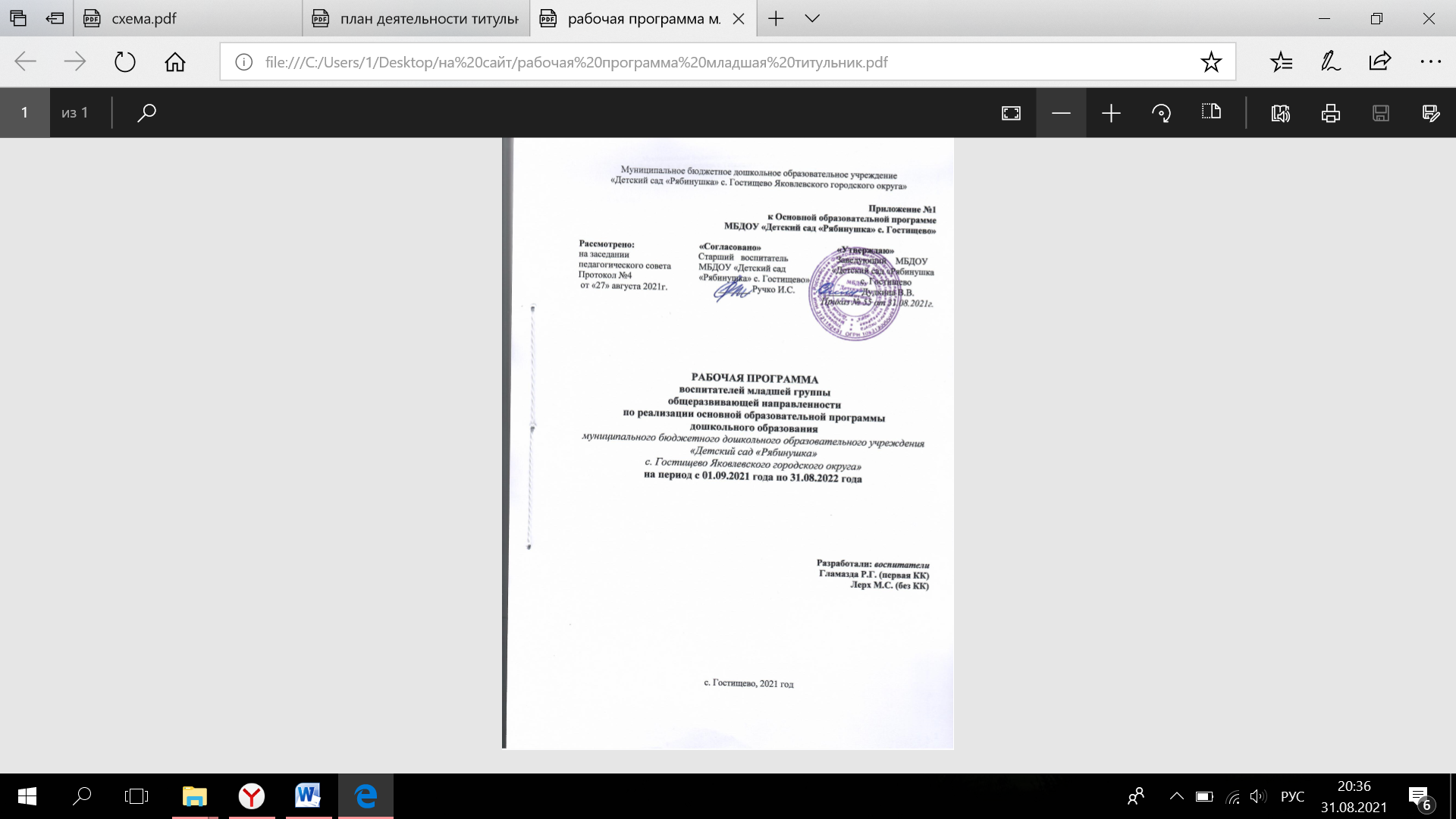 I. Целевой раздел 1. Пояснительная записка……………………………………………………………..........31.1 Цели и задачи реализации Программы……………………………….………...…......41.2 Принципы и подходы к формированию Программы……………………………........51.3 Значимые для разработки и реализации программы характеристики……………....62. Планируемые результаты освоения Программы……………………………...……......93. Развивающее оценивание качества образовательной деятельности по Программе...........................................16II Содержательный раздел 2.1. Описание образовательной деятельности в соответствии с направлениями развития ребенка, представленными в пяти образовательных областях……..……......182.1.1. Образовательная область «Социально-коммуникативное развитие»……….......182.1.2. Образовательная область «Познавательное развитие»………..……….……..…..202.1.3. Образовательная область «Речевое развитие»………………………………….....232.1.4. Образовательная область «Художественно-эстетическое развитие»…................242.1.5. Образовательная область «Физическое развитие». ……………………..……......272.2 Описание вариативных форм, способов, методов и средств реализации Программы ……………………………………………………………………………………………....282.3 Особенности образовательной деятельности разных видов и культурных практик……………………………………………………………………………………...402.4. Особенности взаимодействия с семьями воспитанников………..……..…………..43III Организационный раздел3.1. Режимы дня тёплого и холодного периода года ………….………………………...513.2. Учебный план……………...……………………………………………………...…...533.3. Схема распределения образовательной деятельности...............................................553.4. Схема совместной образовательной деятельности и культурных практик в режимных моментах……..………………………………………………………………...553.5. Схема самостоятельной деятельности детей в режимных моментах……………………………………………………………………………………563.6. Модель режима двигательной активности …………….……………………………563.7. Тематическое планирование образовательной деятельности……...........................573.8. Перспективно-тематическое планирование конструктивно – модельной деятельности……………………………………………………..………………….……...623.9. Модель развивающей предметно-пространственной среды младшей группы………………………………………………………………………..…….……….633.10. Особенности традиционных событий, праздников, мероприятий….……………723.11. Методическое обеспечение Программы……………………….…………………...74I Целевой раздел1. Пояснительная запискаРабочая программа (далее-Программа) разработана педагогами младшей группы общеразвивающей направленности Гламазда Р.Г., Лерх М.С. на основе Основной образовательной программы дошкольного образования муниципального бюджетного дошкольного образовательного учреждения «Детский сад «Рябинушка» с. Гостищево Яковлевского городского округа» на основании следующего нормативно – правового обеспечения:Федеральный закон от 29 декабря 2012 года № 273-ФЗ  «Об образовании в Российской Федерации» (ред. от 24.03.2021года).Федеральный закон от 8 июня 2020 года № 164-ФЗ «О внесении изменений в статьи 71.1 и 108 Федерального закона «Об образовании в Российской Федерации» (Принят Государственной Думой 27 мая 2020 года, одобрен Советом Федерации 2 июня 2020 года).Федеральный закон от 27 июля 2006 г. № 152–ФЗ «О персональных данных».Федеральный государственный образовательный стандарт дошкольного образования (Утвержден приказом Министерства образования и науки Российской Федерации от 17 октября 2013 г. N 1155); Санитарные правила СП 2.4.3648-20 «Санитарно-эпидемиологические требования к организациям воспитания и обучения, отдыха и оздоровления детей и молодежи» («Постановление Главного государственного санитарного врача РФ от 28 сентября 2020 № 28 «Об утверждении санитарных правил СП 2.4.3648-20 «Санитарно-эпидемиологические требования к организациям воспитания и обучения, отдыха и оздоровления детей и молодежи» (Зарегистрировано в Минюсте России 18 декабря 2020 № 61573)СанПиН 1.2.3685-21 «Гигиенические нормативы и требования к обеспечению безопасности и (или) безвредности для человека факторов среды обитания», утв. постановлением Главного государственного санитарного врача России от 28 января 2021 г. № 2Указ Президента Российской Федерации от 21 июля 2020 № 474 «О национальных целях развития Российской Федерации на период до 2030 года».Постановление Правительства Российской Федерации от 5 августа 2013 года № 662 «Об осуществлении мониторинга системы образования» (ред. от 12 марта 2020).Устав МБДОУ.Содержание обязательной части Программы соответствует содержанию примерной общеобразовательной программы дошкольного образования «От рождения до школы» под редакцией Н. Е. Вераксы Т. С. Комаровой Э. М. Дорофеевой. Издательство МОЗАИКА_СИНТЕЗ Москва, 2021.Программа определяет цель, задачи, планируемые результаты и отражает особенности содержания и организации образовательного процесса в группе младшего возраста.Программа обеспечивает развитие личности детей младшего дошкольного возраста  (3-4 лет) в различных видах общения и деятельности с учётом их возрастных, индивидуальных психологических и физиологических особенностей. Решение программных образовательных задач осуществляется в ходе режимных моментов, в рамках непосредственно образовательной деятельности, в разных  формах совместной деятельности взрослых и детей, а также в самостоятельной деятельности детей. В основе Программы лежит комплексно–тематический принцип планирования с ведущей игровой деятельностью, в основу которого положена идея интеграции содержания образовательных областей, объединенных общей темой, т.к. интегрированный подход дает возможность развивать в единстве познавательную, эмоциональную и практическую сферы личности детей. Программа включает три основных раздела: целевой, содержательный и организационный. Обязательная часть Программы предполагает комплексность подхода, обеспечивая развитие детей во всех пяти взаимодополняющих образовательных областях: социально-коммуникативное развитие, познавательное развитие, речевое развитие, художественно-эстетическое развитие, физическое развитие.В часть, формируемую участниками образовательных отношений, включены парциальные программы:Парциальная программа «Играйте на здоровье!» программа и технология ее применения в ДОУ/ Л.Н. Волошина, Т.В. Курилова (образовательная область «Физическое развитие»); Парциальная программа «Цветной мир Белогорья» (образовательная область «Художественно-эстетическое развитие») / Л.В. Серых, С.И. Линник-Ботова, А.Б. Богун, Н.В. Косова, Н.В. Яковлева;Парциальная программа «Здравствуй, мир Белогорья!» (образовательная область «Познавательное развитие») Серых Л.В., Репринцева Г.А.;Парциальная программа «Ладушки» (образовательная область «Художественно-эстетическое развитие») / И. Каплунова, И. Новоскольцева.Срок реализации рабочей программы на период с 01 сентября 2021 по 31 августа 2022 года.1.1.Цели и задачи реализации рабочей программыСодержание Программы соответствует основным положениям возрастной психологии и дошкольной педагогики и выстроено по принципу развивающего образования, целью которого является развитие ребенка и обеспечивает единство воспитательных, развивающих и обучающих целей, и задач. Цель программы: воспитание гармонично развитой и социально ответственной личности на основе духовно-нравственных ценностей народов Российской Федерации, исторических и национально-культурных традиций.Цели программы способствуют достижению целей, указанных в пункте 1.5. ФГОС ДО:повышение социального статуса дошкольного образования;обеспечение государством равенства возможностей для каждого ребенка в получении качественного дошкольного образования; обеспечение государственных гарантий уровня и качества дошкольного образования на основе единства обязательных требований к условиям реализации образовательных программ дошкольного образования, их структуре и результатам освоения; сохранение единства образовательного пространства Российской Федерации относительно уровня дошкольного образования.Программа направлена на решение следующих задач:охрана и укрепление физического и психического здоровья детей, в том числе их эмоционального благополучия; обеспечение равных возможностей для полноценного развития каждого ребенка в период дошкольного детства; обеспечение преемственности целей, задач и содержания образования, реализуемых в рамках образовательных программ различных уровней;создание благоприятных условий развития детей в соответствии с их возрастными и индивидуальными особенностями и склонностями, развитие способностей и творческого потенциала каждого ребенка как субъекта отношений с самим собой, другими детьми, взрослыми и миром; объединение обучения и воспитания в целостный образовательный процесс на основе духовно-нравственных и социокультурных ценностей и принятых в обществе правил, и норм поведения в интересах человека, семьи, общества;формирование общей культуры личности детей, в том числе ценностей здорового образа жизни, развития их социальных, нравственных, эстетических, интеллектуальных, физических качеств, инициативности, самостоятельности и ответственности ребенка, формирование предпосылок учебной деятельности; обеспечение вариативности и разнообразия содержания Программ и организационных форм дошкольного образования, возможности формирования Программ различной направленности с учетом образовательных потребностей, способностей и состояния здоровья детей; формирование социокультурной среды, соответствующей возрастным, индивидуальным, психологическим и физиологическим особенностям детей; обеспечение психолого-педагогической поддержки семьи и повышения компетентности родителей (законных представителей) в вопросах развития и образования, охраны и укрепления здоровья детей. 1.2 Принципы и подходы к формированию рабочей программыВ соответствии с ФГОС ДО программа реализует основные принципы дошкольного образования:	полноценное проживание ребенком всех этапов детства (раннего и дошкольного возраста), обогащение (амплификация) детского развития; построение образовательной деятельности на основе индивидуальных особенностей каждого ребенка, при котором сам ребенок становится активным в выборе содержания своего образования, становится субъектом образования (далее – индивидуализация дошкольного образования);содействие и сотрудничество детей и взрослых, признание ребенка полноценным участником (субъектом) образовательных отношений; \поддержка инициативы детей в различных видах деятельности; сотрудничество ДОУ с семьей; приобщение детей к социокультурным нормам, традициям семьи, общества и государства; формирование познавательных интересов и познавательных действий ребенка в различных видах деятельности; возрастная адекватность дошкольного образования (соответствие условий, требований, методов возрасту и особенностям развития); учет этнокультурной ситуации развития детей. Принципы реализации Программы в соответствии с примерной общеобразовательной программой дошкольного образования «От рождения до школы» под редакцией Н. Е. Вераксы Т. С. Комаровой Э. М. Дорофеевой.Принцип развивающего образования, в соответствии с которым главной целью дошкольного образования является развитие ребенка. Принцип научной обоснованности и практической применимости.Принцип культуросообразности. Реализация этого принципа обеспечивает учет национальных ценностей и традиций в образовании, восполняет недостатки духовно-нравственного и эмоционального воспитания. Образование рассматривается как процесс приобщения ребенка к основным компонентам человеческой культуры (знание, мораль, искусство, труд). Принцип единства воспитательных, развивающих и обучающих целей и задач процесса образования детей дошкольного возраста. Принцип интеграции образовательных областей в соответствии с возрастными возможностями и особенностями детей. Комплексно-тематический принцип построения образовательного процесса.Образовательная среда в соответствии с Программой строится на основе системы принципов деятельностного обучения:принцип психологической комфортности: взаимоотношения между детьми и взрослыми строятся на основе доброжелательности, поддержки и взаимопомощи;принцип целостности: стратегия и тактика образовательной работы с детьми опирается на представление о целостной жизнедеятельности ребенка (у ребенка формируется целостное представление о мире, себе самом, социокультурных отношениях);принцип минимакса: создаются условия для продвижения каждого ребенка по индивидуальной траектории развития и саморазвития – в своём темпе, на уровне своего возможного максимума;принцип творчества: образовательный процесс ориентирован на развитие творческих способностей каждого ребенка, приобретение им собственного опыта творческой деятельности;принцип вариативности: детям предоставляются возможности выбора материалов, видов активности, участников совместной деятельности и общения, информации, способа действия и др.;принцип непрерывности: обеспечивается преемственность в содержании, технологиях, методах между дошкольным и начальным общим образованием, определяется вектор на дальнюю перспективу развития.Деятельностный подход это организация образовательного процесса строится на основе ведущих видов детской деятельности: общении, игре, познавательно-исследовательской деятельности - как сквозных механизмах развития ребенка. Деятельность развивается от возраста к возрасту, меняются ее содержание и форма.1.3 Значимые для разработки и реализации Программы характеристикиМБДОУ «Детский сад «Рябинушка» с. Гостищево» является звеном муниципальной системы образования Яковлевского городского округа, обеспечивает право семьи на оказание ей помощи в вопросах воспитания и образования детей дошкольного возраста, охраны и укрепления их физического и психического здоровья, развития индивидуальных способностей.Детский сад начал функционировать с 1956 года. В 1994 году было введено в эксплуатацию новое типовое здание детского сада на 140 мест. Образовательное учреждение расположено в типовом двухэтажном здании, отвечающем санитарно-гигиеническим, противоэпидемическим требованиям, правилам противопожарной безопасности. Общая площадь здания составляет - 1623,4 м2.В учреждении функционирует 6 групп, общая площадь которых составляет 756, 4 м2. В состав каждой групповой ячейки входят: игровые помещения, сан. узлы, спальные помещения, раздевалки. Так же имеется спортивный и музыкальный залы, кабинет учителя-логопеда/педагога-психолога, пищеблок, прачечная.Территория детского сада благоустроена и озеленена; имеет в своем составе зону застройки, зону игровой территории с групповыми площадками индивидуально для каждой группы в количестве 6 шт., физкультурной площадкой. Игровые площадки оборудованы песочницами, турниками, лазанками, качелями, так же имеется сюжетное игровое оборудование. На территории ДОУ разбиты цветники, рабатки, высажены зелёные насаждения (видовое разнообразие кустарников, деревья), имеется огород, древесно-кустарниковый питомник, розарий, лесная зона, зона отдыха, экологическая тропа.В ДОУ налажено сотрудничество с МБУК «Центральная библиотека Яковлевского района», муниципальным казенным учреждением культуры «Гостищевский модельный дом культуры», МБОУ «Гостищевская СОШ», областным государственным учреждением здравоохранения «Яковлевская центральная районная больница», что создает благоприятные возможности для обогащения деятельности ДОУ, повышению профессиональной компетентности педагогов для организации образовательной деятельности, расширяет спектр возможностей по организации физкультурно-оздоровительной, художественно-эстетической, социально-личностной, познавательно-речевой работы, способствует созданию положительного имиджа детского сада.Сведения о семьях воспитанников младшей группыВозрастные и индивидуальные особенности контингента воспитанниковСписочный состав группы на 01.09.2021 года: 21 человек, из них: мальчиков - 11 человек (52%), девочек - 10 человек (48%).Распределение детей по группам здоровья:Характеристики особенностей развития детей младшего дошкольного возраста (3-4 года)В возрасте 3-4 лет ребенок постепенно выходит за пределы семейного круга. Его общение становится вне ситуативным. Взрослый становится для ребенка не только членом семьи, но и носителем определенной общественной функции. Желание ребенка выполнять такую же функцию приводит к противоречию с его реальными возможностями. Это противоречие разрешается через развитие игры, которая становится ведущим видом деятельности в дошкольном возрасте.Главной особенностью игры является ее условность: выполнение одних действий с одними предметами предполагает их отнесенность к другим действиям с другими предметами. Основным содержанием игры младших дошкольников являются действия с игрушками и предметами-заместителями. Продолжительность игры небольшая. Младшие дошкольники ограничиваются игрой с одной-двумя ролями и простыми, неразвернутыми сюжетами. Игры с правилами в этом возрасте только начинают формироваться.Изобразительная деятельность ребенка зависит от его представлений о предмете. В этом возрасте они только начинают формироваться. Графические образы бедны. У одних детей в изображениях отсутствуют детали, у других рисунки могут быть более детализированы. Дети уже могут использовать цвет. Большое значение для развития мелкой моторики имеет лепка. Младшие дошкольники способны под руководством взрослого вылепить простые предметы. Известно, что аппликация оказывает положительное влияние на развитие восприятия. В этом возрасте детям доступны простейшие виды аппликации. Конструктивная деятельность в младшем дошкольном возрасте ограничена возведением несложных построек по образцу и по замыслу.В младшем дошкольном возрасте развивается перспективная деятельность. Дети от использования предэталонов — индивидуальных единиц восприятия — переходят к сенсорным эталонам — культурно-выработанным средствам восприятия. К концу младшего дошкольного возраста дети могут воспринимать до 5 и более форм предметов и до 7 и более цветов, способны дифференцировать предметы по величине, ориентироваться в пространстве группы детского сада, а при определенной организации образовательного процесса и в помещении всего дошкольного учреждения.Развиваются память и внимание. По просьбе взрослого дети могут запомнить 3-4 слова и 5-6 названий предметов. К концу младшего дошкольного возраста они способны запомнить значительные отрывки из любимых произведений. Продолжает развиваться наглядно-действенное мышление. При этом преобразования ситуаций в ряде случаев осуществляются на основе целенаправленных проб с учетом желаемого результата. Дошкольники способны установить некоторые скрытые связи и отношения между предметов. В младшем дошкольном возрасте начинает развиваться воображение, которое особенно наглядно проявляется в игре, когда одни объекты выступают в качестве заместителей других. Взаимоотношения детей обусловлены нормами и правилами. В результате целенаправленного воздействия они могут усвоить относительно большое количество норм, которые выступают основанием для оценки собственных действий и действий других детей. Взаимоотношения детей ярко проявляются в игровой деятельности. Они скорее играют рядом, чем активно вступают во взаимодействие. Однако уже в этом возрасте могут наблюдаться устойчивые избирательные взаимоотношения. Конфликты между детьми возникают преимущественно по поводу игрушек. Положение ребенка в группе сверстников во многом определяется мнением воспитателя. В младшем дошкольном возрасте можно наблюдать соподчинение мотивов поведения в относительно простых ситуациях. Сознательное управление поведением только начинает складываться; во многом поведение ребенка еще ситуативное. Вместе с тем можно наблюдать и случаи ограничения собственных побуждений самим ребенком, сопровождаемые словесными указаниями. Начинает развиваться самооценка, при этом дети в значительной мере ориентируются на оценку воспитателя. Продолжает развиваться также их половая идентификация, что проявляется в характере выбираемых игрушек и сюжетов.2. Планируемые результаты освоения ПрограммыРезультатами освоения программы являются целевые ориентиры дошкольного образования (п.4.1.ФГОС ДО), которые представляют собой социально-нормативные возрастные характеристики возможных достижений ребенка. Оценка планируемых результаты освоения Программы проводится в рамках педагогической диагностики 2 раза в год (сентябрь, май) в ходе наблюдений за активностью детей в спонтанной и специально организованной деятельности.К четырём годам у ребенка сформированы следующие социально-нормативные возрастные характеристики:Мотивационные (личностные) образовательные результатыПервичные представления о себе (знают своё имя, возраст, пол)Положительная самооценка (я хороший, я могу)Элементарные представления о том, что такое хорошо и что такое плохо (имеет опыт правильной оценки хороших и плохих поступков)Понятие о семье, своей принадлежности к семье (могут назвать членов своей семьи, их имена.Универсальные образовательные результатыКогнитивное развитие. К концу года дети могут:Проявлять выраженный познавательный интерес (это что? и пр.)Понимать простейшие связи между предметами и явлениями, делать элементарные обобщения, классифицировать, группировать объекты по различным признакам.Понимать соответствующие возрастным возможностям вопросы (задачи) и различные способы решения.Испытывать радость, удовлетворения от правильно выполненных интеллектуальных заданий.Проявлять исследовательский интерес (используют разные способы обследования предметов, включая простейшее экспериментирования).Коммуникативное развитие. К концу года дети могут проявлять:Способность в быту, в самостоятельных играх посредством речи налаживать контакты, взаимодействовать со сверстниками.Понимание того, что надо жить дружно, вместе пользоваться игрушками, книгами, помогать друг другу ситуативно.Доброжелательное отношение к сверстникам, личные симпатииСпособность понимать и откликаться на эмоции близких людей и друзей (пожалеть, обнять, попытаться помочь).Интерес к совместным действиям, сотрудничеству со сверстниками (совместные игры, создание коллективных  композиций в рисунках, лепке, аппликации, участие в выставках детских работ, праздниках).Регуляторное развитие. К концу года дети могут:Овладеть простейшими навыками культурного поведения в детском саду, дома, на улице.Соблюдать правила элементарной вежливости. Самостоятельно или после напоминания говорить «спасибо», «здравствуйте», «до свидания», «спокойной ночи» (в семье, в группе).Придерживаться игровых правил в совместных играх, общаться спокойно, без крика.Адекватно реагировать на замечания и предложения взрослого.Предметные образовательные результатыОбразовательная область «Социально – коммуникативное развитие»Развитие игровой деятельности. К концу года дети могут:Объединяться со сверстниками для игры в группу из 2-3 человек на основе личных симпатий; взаимодействовать и ладить со сверстниками в непродолжительной игре, соблюдать элементарные правила в совместных играх.Принимать на себя роль, подбирать атрибуты для той или иной роли; дополнять игровую обстановку недостающими предметами, игрушками.Объединять несколько игровых действий в единую сюжетную линию; отражать в игре действия с предметами и взаимоотношения людей.Навыки самообслуживания. К концу года дети могут:Одеваться и раздеваться в определённой последовательности.Самостоятельно есть, пользоваться ложкой, вилкой, салфеткой.Самостоятельно умываться, чистить зубы.Замечать непорядок в одежде и устранять его при небольшой помощи взрослых.Приобщение к труду. К концу года дети могут:Помочь накрыть стол к обедуВыполнять элементарные поручения (убрать игрушки, разложить материалы к занятиям).Формирование основ безопасности. К концу года дети могут:Освоить (в соответствии с программой) элементарные правила безопасного поведения в помещении, на улице, в природе, в играх со сверстниками и понимать необходимость их соблюдения.В случае проблемной ситуации обратиться к знакомому взрослому.Образовательная область «Познавательное развитие»Формирование элементарных математических представлений. К концу года дети могут:Группировать предметы по цвету, размеру, форме (отбирать все красные, все большие, все круглые предметы и т.д.).Составлять при помощи взрослого группы из однородных предметов и выделять один предмет из группы.Находить в окружающей обстановке один и много одинаковых предметов.Определять количественное соотношение двух групп предметов понимать конкретный смысл слов: «большой», «меньше», «столько же».Различать круг, квадрат, треугольник, предметы имеющие углы и круглую форму.Понимать смысл обозначений: вверху – внизу, впереди – сзади, слева – справа, на, над – под, верхняя – нижняя (полоска).Понимать смысл слов: «утро», «вечер», «день», «ночь».Конструктивно – модельная деятельность. К концу года дети могут:Называть и правильно использовать детали строительного материалаРазнообразно располагать кирпичики, пластины (вертикально, горизонтально).Изменять постройки, надстраивая или заменяя одни детали другимиСооружать постройки по собственному замыслу.Сооружать постройки и собирать объекты из деталей конструктора по простейшей схеме.Ознакомление с предметным окружением. К концу года дети могут:Называть знакомые предметы, объяснять их назначение.Выделять и называть характерные признаки (цвет, форма, материал).Группировать и классифицировать знакомые предметы, назвать их обобщающим словом (игрушки, одежда, овощи, фрукты и т.п.).Ознакомление с миром природы. К концу года дети могут:Выделять наиболее характерные сезонные изменения в природе определять и называть состояние погоды.Узнавать и называть некоторые растения; различать и называть основные части растений.Иметь представление о простейшей классификации растительного мира (деревья, цветы, овощи, фрукты, ягоды).Иметь представление о домашних животных, узнавать и называть некоторых представителей животного мира и их детёнышей.Иметь представление о простейших классификации животного мира (звери, птицы, рыбы, насекомые).Понимать простейшие взаимосвязи в природе.Ознакомление с социальным миром. К концу года дети могут:Иметь представление о некоторых профессиях (воспитатель, врач, продавец, повар, шофёр, строитель).Знать название родного города (посёлка), название своей страны. Образовательная область «Речевое развитие»Развитие речи. К концу года дети могут:Понимать и использовать обобщающие слова (одежда, обувь, посуда, мебель, овощи, фрукты, птицы, домашние животные и т.п.).Понимать и использовать слова, обобщающие части суток (утро, день, вечер, ночь), местоположение (за, перед, высоко, далеко и пр.), характеристики предметов (цвет, форма, размер), некоторые качества (гладкий, пушистый, тёплый, сладкий и пр.).Согласовывать прилагательные с существительными в роде, числе, падеже.Отвечать на разнообразные вопросы взрослого, касающиеся ближайшего окружения.Использовать все части речи, простые нераспространённые предложения, предложения с однородными членами.Приобщение к художественной литературе. К концу года дети могут:Пересказать содержание произведения с опорой на рисунки в книге и на вопросы воспитателя.Узнать (назвать в произвольном изложении) произведение, прослушав отрывок из него.Прочитав наизусть небольшое стихотворение (при помощи взрослого).Рассматривать сюжетные картинки, иллюстрации в книгах.Слушать короткие сказки, рассказы, стихи без наглядного сопровождения.Образовательная область «Художественно – эстетическое развитие»Приобщение к искусству. К концу года дети могут:Проявлять эмоциональную отзывчивость на доступные возрасту музыкальные произведения, на произведения изобразительного искусства, на красоту окружающих предметов (игрушки), объектов природы (растения, животные).Пытаться отражать полученные впечатления в речи и продуктивных видах деятельности.Изобразительная деятельность. К концу года дети могут:В рисовании:Изображать отдельные предметы, а также простые по композиции и незамысловатые по содержанию сюжеты.Подбирать цвета, соответствующие изображаемым предметами.Правильно пользоваться карандашами, фломастерами, кистью и красками.Рисовать самостоятельно, по собственной инициативе, и по собственному замыслу.В лепке:Отделять от большого куска глины небольшие комочки, раскатывать их прямыми и круговыми движениями ладоней.Лепить различные предметы, состоящие из 1 – 3 частей, использовать разнообразные приёмы лепки.В аппликации:Создавать изображения предметов из готовых фигур (по замыслу и по образцу).Украшать узорами заготовки разной формы.Подбирать цвета, соответствующие изображаемым предметам по собственному замыслу.Аккуратно использовать материал.Музыкальная деятельность. К концу года дети могут:Слушать музыкальное произведение до конца.Узнавать знакомые песни.Различать весёлые и грустные мелодии.Различать звуки по высоте (в пределах октавы).Замечать изменения в звучании (тихо – громко).Петь, не отставая и не опережая друг друга.Выполнять танцевальные движения: кружиться в парах, притопывать попеременно ногами, двигаться под музыку с предметами (флажки, листочки, платочки и т.п.).Различать и называть детские музыкальные инструменты (мелофон, барабан и др.)Театрализованная игра. К концу года дети могут:Участвовать в совместных постановках, праздниках, театрализованных играх.Разыгрывать небольшие отрывки из знакомых сказок, имитировать движения, мимику, интонацию изображаемых героев.Следить за развитием театрализованного действия и эмоционально на него отзываться (кукольный, драматический театры). Образовательная область «Физическое развитие»Формирование начальных представлений о здоровом образе жизни. К концу года у детей могут быть сформированы:Понимание необходимости соблюдения правил гигиены (регулярно мыть руки , чистить зубы).Умение самостоятельно выполнять доступные возрасту гигиенические процедуры.Физическая культура. К концу года дети могут научиться:Действовать совместно в подвижных играх и физических упражнениях, согласовывать движения.Ходить прямо, не шаркая ногами, сохраняя заданное направление.Бегать, сохраняя равновесие, изменяя направление, темп бега в соответствии с указаниями воспитателя.Сохранять равновесие при ходьбе и беге по ограниченной плоскости, при перешагивании через предметы.Ползать на четвереньках, лазать по лесенке – стремянке, гимнастической стенке произвольным способом.Энергично отталкиваться в прыжках на двух ногах, прыгать в длину с места на 40 см и более.Катать мяч в заданном направлении с расстояния 1,5 м, бросать мяч двумя руками от груди, из-за головы; ударять мячом об пол, бросать его вверх 2-3 раза подряд и ловить; метать предметы правой и левой рукой на расстоянии 3 м и более.Пользоваться физкультурным оборудование в свободное время.Целевые ориентиры на этапе завершения дошкольного образования:ребёнок овладевает основными культурными способами деятельности, проявляет инициативу и самостоятельность в разных видах деятельности - игре, общении, познавательно-исследовательской деятельности, конструировании и др.; способен выбирать себе род занятий, участников по совместной деятельности;ребёнок обладает установкой положительного отношения к миру, к разным видам труда, другим людям и самому себе, обладает чувством собственного достоинства; активно взаимодействует со сверстниками и взрослыми, участвует в совместных играх. Способен договариваться, учитывать интересы и чувства других, сопереживать неудачам и радоваться успехам других, адекватно проявляет свои чувства, в том числе чувство веры в себя, старается разрешать конфликты;ребёнок обладает развитым воображением, которое реализуется в разных видах деятельности, и прежде всего в игре; ребёнок владеет разными формами и видами игры, различает условную и реальную ситуации, умеет подчиняться разным правилам и социальным нормам;ребёнок достаточно хорошо владеет устной речью, может выражать свои мысли и желания, может использовать речь для выражения своих мыслей, чувств и желаний, построения речевого высказывания в ситуации общения, может выделять звуки в словах, у ребёнка складываются предпосылки грамотности;у ребёнка развита крупная и мелкая моторика; он подвижен, вынослив, владеет основными движениями, может контролировать свои движения и управлять ими;ребёнок способен к волевым усилиям, может следовать социальным нормам поведения и правилам в разных видах деятельности, во взаимоотношениях со взрослыми и сверстниками, может соблюдать правила безопасного поведения и личной гигиены;ребёнок проявляет любознательность, задаёт вопросы взрослым и сверстникам, интересуется причинно-следственными связями, пытается самостоятельно придумывать объяснения явлениям природы и поступкам людей; склонен наблюдать, экспериментировать. Обладает начальными знаниями о себе, о природном и социальном мире, в котором он живёт; знаком с произведениями детской литературы, обладает элементарными представлениями из области живой природы, естествознания, математики, истории и т.п.; ребёнок способен к принятию собственных решений, опираясь на свои знания и умения в различных видах деятельности.Целевые ориентиры Программы выступают основаниями преемственности дошкольного и начального общего образования. При соблюдении требований к условиям реализации Программы настоящие целевые ориентиры предполагают формирование у детей дошкольного возраста предпосылок к учебной деятельности на этапе завершения ими дошкольного образования.Целевые ориентиры в части, формируемой участниками образовательных отношений3. Развивающее оценивание качества образовательной деятельности по ПрограммеПрограммой не предусматривается оценивание качества образовательной деятельности в МБДОУ «Детский сад «Рябинушка» с. Гостищево» на основе достижения детьми планируемых результатов освоения Программы. Целевые ориентиры, представленные в Программе: не подлежат непосредственной оценке; не являются непосредственным основанием оценки как итогового, так и промежуточного уровня развития детей;  не являются основанием для их формального сравнения с реальными достижениями детей; не являются основой объективной оценки соответствия установленным требованиям образовательной деятельности и подготовки детей;  не являются непосредственным основанием при оценке качества образования.  Программой предусмотрена система мониторинга динамики развития детей, динамики их образовательных достижений, основанная на методе наблюдения и включающая:педагогические наблюдения, педагогическую диагностику, связанную с оценкой эффективности педагогических действий с целью их дальнейшей оптимизации; материалы, фиксирующие достижения ребенка в ходе образовательной  деятельности;  карты развития ребенка;  различные шкалы индивидуального развития.  Система оценки результатов освоения программыВ соответствии с п.4.3. ФГОС ДО целевые ориентиры не подлежат непосредственной оценке, в том числе в виде педагогической диагностики (мониторинга), и не являются основанием для их формального сравнения с реальными достижениями детей. Они не являются основой объективной оценки соответствия установленным требованиям образовательной деятельности и подготовки детей. Освоение Программы не сопровождается проведением промежуточных аттестаций и итоговой аттестации воспитанников. Как следует из п.4.5. ФГОС ДО, целевые ориентиры не могут служить непосредственным основанием при решении управленческих задач.Реализация Программы предполагает оценку индивидуального развития детей. Оценка производится педагогическим работником в рамках педагогической диагностики (оценки индивидуального развития детей дошкольного возраста, связанной с оценкой эффективности педагогических действий и лежащей в основе их дальнейшего планирования).Педагогическая диагностика проводится в ходе наблюдений за активностью детей в спонтанной и специально организованной деятельности. Инструментарий для педагогической диагностики - карты наблюдений детского развития, позволяющие фиксировать индивидуальную динамику и перспективы развития каждого ребенка в ходе:коммуникации со сверстниками и взрослыми (как меняются способы установления и поддержания контакта, принятия совместных решений, разрешения конфликтов, лидерства и пр.);игровой деятельности;познавательной деятельности (как идет развитие детских способностей, познавательной активности);проектной деятельности (как идет развитие детской инициативности, ответственности и автономии, как развивается умение планировать и организовывать свою деятельность);художественной деятельности;физического развития.В ходе образовательной деятельности педагоги создают диагностические ситуации, чтобы оценить индивидуальную динамику развития детей и скорректировать свои действия.Диагностическое обследование проводится в младшей группе 2 раза в год: в начале года и в конце. Оценка педагогического процесса связана с уровнем овладения каждым ребёнком необходимыми навыками и умениями по образовательным областям:1 балл – ребёнок не может выполнять все параметры оценки, помощь взрослого не принимает;2 балла – ребенок с помощью взрослого выполняет некоторые параметры оценки;3 балла – ребёнок выполняет все параметры оценки с частичной помощью взрослого;4 балла – ребенок выполняет самостоятельно и с частичной помощью взрослого все параметры оценки;5 баллов – ребенок выполняет все параметры оценки самостоятельно.Нормативными вариантами развития можно считать средние значения по каждому ребёнку или обще групповому параметру развития больше 3,8. Эти же параметры в интервале средних значений от 2,3 до 3,7 можно считать показателями проблем в развитии ребенка социального и/или органического генеза, а также незначительные трудности организации педагогического процесса в группе. Средние значения менее 2,2 будут свидетельствовать о выраженном несоответствии развития ребенку возрасту, а также необходимости корректировки педагогического процесса в группе по данном параметру/данной образовательной области. На основании полученных результатов в начале учебного года воспитатели не только конструируют образовательный процесс в своей возрастной группе, но и планируют индивидуальную работу по разделам программы с теми детьми, которые требуют усиленного внимания воспитателя и которым необходима педагогическая поддержка. В середине учебного года диагностируются только дети группы риска или вновь прибывшие дети, чтобы скорректировать планы индивидуальной работы с детьми по всем разделам программы. В конце учебного года – сначала итоговая диагностика, потом – сравнительный анализ результатов на начало и конец года. Обработанные и интерпретированные результаты такого анализа являются основой конструирования образовательного процесса на новый учебный год. Результаты педагогического мониторинга заносятся в карты индивидуальной траектории развития ребенка и сводную таблицу мониторинга по каждой образовательной области, а также в сводную (итоговую) таблицу результатов педагогического мониторинга. Результаты педагогической диагностики используются для решения следующих образовательных задач:1) индивидуализации образования (в том числе поддержки ребенка, построения его образовательной траектории или профессиональной коррекции особенностей его развития);2) оптимизации работы с группой детей.II. Содержательный раздел2.1 Описание образовательной деятельности в соответствии с направлениями развития ребенка, представленными в пяти образовательных областяхОбразовательная деятельность организуется в соответствии с направлениями развития ребенка, представленными в пяти образовательных областях: социально–коммуникативное развитие, познавательное развитие, речевое развитие, художественно-эстетическое и физическое развитие.2.1.1 Образовательная область «Социально-коммуникативное развитие»Социализация, развитие общения, нравственное воспитаниеСоциально-коммуникативное развитие направлено на формирование первичных ценностных представлений, воспитание способности к общению (коммуникативные способности); целенаправленности и саморегуляции (регуляторные способности), формирование социальных представлений, умений и навыков (развитие игровой деятельности, навыков самообслуживания, приобщение к труду, формирование основ безопасности).Ребенок в семье и обществеОбраз Я. Постепенно формировать образ Я. Сообщать детям разнообразные, касающиеся непосредственно их сведения (ты мальчик, у тебя серые глаза, ты любишь играть и т. п.), в том числе сведения о прошлом (не умел ходить, говорить; ел из бутылочки) и о происшедших с ними изменениях (сейчас умеешь правильно вести себя за столом, рисовать, танцевать; знаешь «вежливые» слова). Закреплять умение называть свое имя и возраст. Способствовать развитию у детей положительной самооценки, учитывая, что в этом возрасте самооценка и положение ребенка в группе сверстников во многом определяется мнением воспитателя.Нравственное воспитание. Развивать у детей элементарные представления о том что такое хорошо и что такое плохо; воспитывать социальный и эмоциональный интеллект: обращать внимание детей на личностные (доброжелательный, чуткий) и деловые (трудолюбивый, аккуратный) качества человека; формировать опыт правильной оценки хороших и плохих поступков. Воспитывать уважительное отношение и чувство принадлежности к своей семье. Беседовать с ребенком о членах его семьи (как зовут, чем занимаются, как играют с ребенком и пр.). Учить заботиться о близких людях, вызывать чувство благодарности к родителям и близким за их любовь и заботу. Воспитывать уважительное отношение к сотрудникам детского сада (музыкальный руководитель, медицинская сестра, заведующая, старший воспитатель и др.), их труду; напоминать их имена и отчества.Развитие общения, готовности к сотрудничеству. Помогать детям объединяться для игры в группы по 2–3 человека на основе личных симпатий. Развивать умение взаимодействовать и ладить друг с другом в непродолжительной совместной игре. Приучать соблюдать в игре элементарные правила общения (договариваться, уступать, соблюдать договоренности). Продолжать помогать детям общаться со знакомыми взрослыми и сверстниками посредством поручений (спроси, выясни, предложи помощь, поблагодари и т. п.). Подсказывать детям образцы обращения к взрослым, зашедшим в группу («Скажите: «Проходите, пожалуйста», «Предложите: «Хотите посмотреть...», «Спросите:  «Понравились ли наши рисунки?»). В быту, в самостоятельных играх помогать детям посредством речи взаимодействовать и налаживать контакты друг с другом («Посоветуй Мите перевозить кубики на большой машине», «Предложить Саше сделать ворота пошире», «Скажи: «Стыдно драться! Ты уже большой»).Продолжать воспитывать эмоциональную отзывчивость, поощрять попытки пожалеть сверстника, обнять его, помочь; создавать игровые ситуации, способствующие формированию внимательного, заботливого отношения к окружающим.Развивать умение инициативно обращаться к знакомому взрослому или сверстнику (с вопросом, просьбой, предложением и т. п.).Формирование детско-взрослого сообщества. Способствовать формированию чувства принадлежности к сообществу детей и взрослых в детском саду. Формировать у детей положительное отношение к детскому саду (обращать их внимание на красоту и удобство оформления комнат, на множество книжек и игрушек, на возможностььиграть с детьми, подружиться с ними).Воспитывать такие качества, как доброта, дружелюбие. Формировать доброжелательное отношение друг к другу, умение делиться с товарищем, учить жить дружно, вместе пользоваться игрушками, книгами, помогать друг другу; приучать детей общаться спокойно, без крика. Вовлекать детей в жизнь группы, воспитывать стремление поддерживать чистоту и порядок в группе, формировать бережное отношение к игрушкам, книгам, личным вещам и пр. Формировать чувство общности, значимости каждого ребенка для детского сада.Развитие регуляторных способностей.Освоение общепринятых правил и норм. Способствовать освоению детьми общепринятых правил и норм. Закреплять навыки организованного поведения в детском саду, дома, на улице. Продолжать приучать детей к вежливости (учить здороваться, прощаться, благодарить за помощь). Приучать соблюдать порядок и чистоту в помещении и на участке детского сада. Развитие целенаправленности, саморегуляции, самостоятельности. Способствовать первичным проявлениям целенаправленности, саморегуляции собственных действий, поощрять стремление детей к самостоятельности («я сам»). Развивать умение находить себе интересное занятие, в совместных играх учить детей выполнять постепенно усложняющиеся правила.Приучать к соблюдению в процессе игры элементарных правил поведения (не отнимать игрушки, не толкать друг друга, не мешать сверстнику, не ломать постройки).Формирование социальных представлений, умений, навыков.Развитие игровой деятельности. Развивать у детей интерес к различным видам игр. Поддерживать бодрое и радостное настроение, побуждать к активной деятельности, развивать самостоятельность в выборе игры, в осуществлении задуманного. Помогать робким, застенчивым детям включаться в общую игру.Способствовать возникновению игр на темы из окружающей жизни,ьпо мотивам литературных произведений. Развивать умение выбирать роль, выполнять в игре с игрушками несколько взаимосвязанных действий (готовить обед, накрывать на стол, кормить). Учить взаимодействовать в сюжетах с двумя действующими лицами (шофер — пассажир, мама — дочка, врач — больной); в индивидуальных играх с игрушками-заместителями исполнять роль за себя и за игрушку. Показывать способы ролевого поведения, используя обучающие игры.Способствовать обогащению игрового опыта детей посредством объединения отдельных действий в единую сюжетную линию. Поощрять попытки детей самостоятельно подбирать атрибуты для той или иной роли; дополнять игровую обстановку недостающими предметами, игрушками.Развитие навыков самообслуживания. Формировать элементарные навыки самообслуживания; поддерживать стремление к самостоятельности при овладении навыками самообслуживания. Учить правильно пользоваться столовой и чайной ложками, вилкой, салфеткой; учить самостоятельно одеваться и раздеваться в определенной последовательности (надевать и снимать одежду, расстегивать и застегивать пуговицы, складывать, вешать предметы одежды и т. п.). Воспитывать навыки опрятности, умение замечать непорядок в одежде и устранять его при небольшой помощи взрослых.Приобщение к труду. Побуждать к самостоятельному выполнению элементарных поручений: готовить материалы к занятиям (кисти, доски ля лепки и пр.), после игры убирать на место игрушки, строительный материал, книги.Во второй половине года начинать формировать навыки, необходимые для дежурства по столовой (раскладывать ложки, расставлять хлебницы, салфетницы и т. п.). Воспитывать уважительное, бережное отношение к результатам труда и творчества, своего и сверстников (рисункам, поделкам, постройкам и т. п.).Воспитывать уважение к людям знакомых профессий, бережное отношение к результатам их труда. Побуждать детей оказывать помощь взрослым, выполнять элементарные трудовые поручения.Формирование основ безопасности. Знакомить с правилами безопасного поведения в природе (не есть грибы и ягоды, не трогать животных, не отходить от группы и др.).Формировать первичные представления о безопасном поведении на дорогах (переходить через дорогу только вместе со взрослым, держась за руку взрослого).Формировать навыки безопасного передвижения в помещении (осторожно спускаться и подниматься по лестнице, держась за перила; открывать и закрывать двери, держась за дверную ручку). Совершенствовать умение свободно ориентироваться в помещениях и на участке детского сада. Формировать навыки безопасного поведения в играх с песком, водой, снегом, с мелкими предметами (не брать их в рот, не бросаться песком, не засовывать предметы в ухо, нос и пр.). Обсуждать с детьми, что произойдет, если не соблюдать правила безопасности. Развивать умение обращаться при необходимости за помощью к взрослым.2.1.2 Образовательная область «Познавательное развитие»Познавательное развитие предполагает развитие познавательных интересов, любознательности и познавательной мотивации, интереса к учебной деятельности и желания учиться в школе; формирование познавательных действий, развитие воображения, внимания, памяти, наблюдательности, умения анализировать, устанавливать причинно-следственные связи, формулировать выводы; формирование первичных представлений о себе и окружающем мире, формирование элементарных естественно-научных представлений.Развитие когнитивных способностейСенсорное развитие. Обогащать чувственный опыт детей, развивать умение фиксировать его в речи. Совершенствовать восприятие (активно включая все органы чувств). Развивать образные представления (используя при характеристике предметов эпитеты и сравнения). Создавать условия для ознакомления детей с цветом, формой, величиной, осязаемыми свойствами предметов (теплый, холодный, твердый, мягкий, пушистый и т. п.); развивать умение воспринимать звучание различных музыкальных инструментов, родной речи.Закреплять умение выделять цвет, форму, величину как особые свойства предметов; группировать однородные предметы по нескольким сенсорным признакам: величине, форме, цвету. Совершенствовать навыки установления тождества и различия предметов по их свойствам: цвету, форме, величине.Развитие познавательных действий. Способствовать развитию у детей любознательности и познавательной мотивации, развитию воображения и творческой активности; развитию восприятия, внимания, памяти, наблюдательности, способности анализировать, сравнивать, выделять характерные, существенные признаки предметов и явлений окружающего мира; умения устанавливать простейшие связи между предметами и явлениями, делать простейшие обобщения. Учить детей обобщенным способам исследования объектов окружающей жизни с помощью сенсорных эталонов и перцептивных действий. Перцептивные действия — это различные способы использования сенсорных эталонов при восприятии окружающего мира: сравнение объекта с эталоном; сериация (упорядочивание) объектов по какому-либо признаку (цвет, форма, величина и др.); перцептивноемоделирование — построение образа объекта с использованием сенсорных эталонов (например, окно можно рассматривать как объект, состоящий из прямоугольников).Включать детей в совместные с взрослыми практические познавательные действия экспериментального характера, в процессе которых выделяются ранее скрытые свойства изучаемого объекта (тонет — не тонет, бьется — не бьется и др.). Учить детей использовать схемы и планы (построить конструкцию по чертежу, найти игрушку по плану комнаты, выполнить последовательность действий по заданной схеме и др.). Учить детей совместно с взрослым рисовать простейшие схемы и планы.Формирование элементарных математических представлений.Количество, счет. Учить составлять группы из однородных предметов и выделять из них отдельные предметы; различать понятия «много», «один», «по одному», «ни одного»; находить один и несколько одинаковых предметов в окружающей обстановке; понимать вопрос «Сколько?»; при ответе пользоваться словами «много», «один», «ни одного». Учить сравнивать две равные (неравные) группы предметов, пользуясь приемами наложения и приложения на основе взаимного сопоставления элементов (предметов). Учить понимать вопросы: «Поровну ли?», «Чего больше (меньше)?»; отвечать на вопросы, пользуясь предложениями типа: «Я на каждый кружок положил грибок. Кружков больше, а грибов меньше» или «Кружков столько же, сколько грибов». Учить уравнивать неравные по количеству группы предметов путем добавления одного предмета или предметов к меньшей по количеству группе или убавления одного предмета из большей группы.Величина. Учить сравнивать два предмета по размеру (длиннее — короче, выше — ниже, больше — меньше). Сравнивать предметы контрастных и одинаковых размеров; при сравнении предметов соизмерять один предмет с другим по заданному признаку величины (длине, ширине, высоте, величине в целом), пользуясь приемами наложения и приложения; обозначать результат сравнения словами (длинный — короткий, одинаковые (равные) по длине; широкий — узкий, одинаковые (равные) по ширине; высокий — низкий, одинаковые (равные) по высоте; большой — маленький, одинаковые (равные) по величине).Форма. Познакомить детей с геометрическими фигурами: кругом, квадратом, треугольником. Учить обследовать форму этих фигур, используя зрение и осязание.Ориентировка в пространстве. Развивать умение ориентироваться в расположении частей своего тела и в соответствии с ними различать пространственные направления от себя: вверху — внизу, впереди — сзади (позади), справа — слева. Учить различать правую и левую руки.Ориентировка во времени. Учить ориентироваться в контрастных частях суток: день — ночь, утро — вечер.Ознакомление с окружающим миромПредметное окружение. Продолжать знакомить детей с предметами ближайшего окружения (игрушки, предметы домашнего обихода, виды транспорта), их функциями и назначением. Побуждать вычленять некоторые особенности предметов домашнего обихода (части, размеры, форму, цвет), устанавливать связи между строением и функцией. Понимать, что отсутствие какой-то части нарушает предмет, возможность его использования. Расширять представления о свойствах (прочность, твердость, мягкость) материала (дерево, бумага, ткань, глина). Способствовать овладению способами обследования предметов, включая простейшие опыты (тонет — не тонет, рвется — не рвется). Предлагать группировать (чайная, столовая, кухонная посуда) и классифицировать(посуда — одежда) хорошо знакомые предметы. Рассказывать о том, что одни предметы сделаны руками человека (посуда, мебель и т. п.), другие созданы природой (камень, шишки).Формировать понимание того, что человек создает предметы, необходимые для его жизни и жизни других людей (мебель, одежда, обувь, посуда, игрушки и т. д.).Природное окружение. Развивать интерес детей к миру природы, к природным явлениям; поощрять любознательность и инициативу. Обращать внимание на красоту природы, учить отражать полученные впечатления в речи и продуктивных видах деятельности. Учить детей устанавливать простейшие взаимосвязи в окружающем мире, делать простейшие обобщения (чтобы растение выросло, его нужно посадить; чтобы растение росло, его нужно поливать и т. п.).Неживая природа. Учить детей определять состояние погоды (холодно, тепло, жарко, солнечно, облачно, идет дождь, дует ветер), учить одеваться по погоде. Помогать детям отмечать состояние погоды в календаре наблюдений. Знакомить с некоторыми характерными особенностями времен года (опадают листья, выпал снег, побежали ручьи, распустились цветы и т. п.).Мир растений. Формировать элементарные представления о растениях, показать, что для роста растения нужны земля, вода и воздух. Учить различать и называть части растений: стебель, листья, цветок, семена, плоды. Расширять представления о растениях, растущих в данной местности. Формировать умение различать по внешнему виду и вкусу некоторые овощи и фрукты (с учетом местных условий). Дать первичную классификацию растений: фрукты овощи, ягоды (лесные — садовые), цветы, кусты, деревья. Познакомить с некоторыми съедобными и несъедобными грибами.Мир животных. Расширять представления детей о животном мир. Дать первичную классификацию животного мира: животные (дикие и домашние), птицы, рыбы, насекомые. Продолжать знакомить с домашними животными и их детенышами, особенностями их передвижения и питания. Разговаривать с детьми о домашних питомцах: кошках, собаках, аквариумных рыбках и др., рассказывать о необходимости заботиться о них. Дать первоначальные представления о диких животных. Учить видеть и называть отличительные особенности внешнего вида знакомых животных (лиса — рыжая, у нее длинный, пушистый хвост и т. д.). Познакомить с некоторыми насекомыми (муравей, бабочка, жук и пр.). Обсудить, почему одни из них могут летать, а другие нет (потому чтоу одних есть крылья, а у других нет).Экологическое воспитание. Воспитывать любовь к природе, бережное отношение к ней, учить правильно вести себя в природе (не рвать без надобности растения, не ломать ветки деревьев, не беспокоить животных, не засорять природу мусором и др.).Социальное окружение. Расширять представления детей об известных им профессиях (воспитатель, помощник воспитателя, музыкальный руководитель, врач, продавец, повар, шофер, строитель), об их трудовых действиях, инструментах, результатах труда. Знакомить детей с правилами дорожного движения. Учить различать проезжую часть дороги, тротуар, понимать значение зеленого, желтого и красного сигналов светофора. Рассказывать об особенностях работы водителя.Знакомить с ближайшим окружением (основными объектами городской/поселковой инфраструктуры): дом, улица, магазин, поликлиника, парикмахерская.2.1.3 Образовательная область «Речевое развитие»Развивающая речевая среда. Продолжать помогать детям общаться со сверстниками и взрослыми, подсказывать детям образцы обращения, помогать детям посредством речи взаимодействовать и налаживать контакты друг с другом в быту и самостоятельных играх.Предоставлять детям для самостоятельного рассматривания картинки, книги, рекламные буклеты (игрушки, автомашины, одежда, посуда и т. п.), наборы предметов (камешки, ракушки, желуди, катушки с нитками разного цвета, лоскутки тканей) в целях развития инициативной речи, обогащения и уточнения представлений о предметах ближайшего окружения.Продолжать приучать детей слушать рассказы воспитателя о забавных случаях и житейских ситуациях, понятных младшим дошкольникам (о рассердившейся тарелке, об обидевшейся туфельке, о печальных мокрых рукавах рубашки и т. п.); о проказах животных (кошки, собаки, вороны); об интересной прогулке.Развитие речи. Формирование словаря. На основе обогащения представлений о ближайшем окружении продолжать расширять и активизировать словарный запас детей. Уточнять названия и назначение предметов одежды, обуви, головных уборов, посуды, мебели, видов транспорта.Различать и называть существенные детали и части предметов (у платья — рукава, воротник, карманы, пуговицы), качества (цвет и его оттенки, форма, размер), особенности поверхности (гладкая, пушистая, шероховатая), некоторые материалы и их свойства (бумага легко рвется и размокает, стеклянные предметы бьются, резиновые игрушки после сжимания восстанавливают первоначальную форму), местоположение (за окном, высоко, далеко, под шкафом). Обращать внимание детей на некоторые сходные по назначению предметы (тарелка — блюдце, стул — табурет — скамеечка, шуба — пальто — дубленка).Понимать обобщающие слова (одежда, посуда, мебель, овощи, фрукты, птицы и т. п.); называть части суток (утро, день, вечер, ночь); называть домашних животных и их детенышей, овощи и фрукты.Звуковая культура речи. Продолжать учить детей внятно произносить в словах гласные (а, у, и, о, э) и некоторые согласные звуки: п — б — т — д — к — г; ф — в; т — с — з — ц.Развивать моторику Рече двигательного аппарата, слуховое восприятие, речевой слух и речевое дыхание, уточнять и закреплять артикуляцию звуков. Вырабатывать правильный темп речи, интонационную выразительность. Учить отчетливо произносить слова и короткие фразы, говорить спокойно, с естественными интонациями.Грамматический строй речи. Продолжать учить детей согласовывать прилагательные с существительными в роде, числе, падеже; употреблять существительные с предлогами (в, на, под, за, около). Помогать детям, употреблять в речи имена существительные в форме единственного и множественного числа, обозначающие животных и их детенышей (утка — утенок — утята); форму множественного числа существительных в родительном падеже (ленточек, матрешек, книг, груш, слив). Относиться к словотворчеству детей как к этапу активного овладения грамматикой, подсказывать им правильную форму слова. Помогать получать из нераспространенных простых предложений (состоят только из подлежащего и сказуемого) распространенные путем введения в них определений, дополнений, обстоятельств; составлять предложения с однородными членами («Мы пойдем в зоопарк и увидим слона, зебру и тигра»).Связная речь. Развивать диалогическую форму речи. Вовлекать детей в разговор во время рассматривания предметов, картин, иллюстраций; наблюдений за живыми объектами; после просмотра спектаклей, мультфильмов. Обучать умению вести диалог с педагогом: слушать и понимать заданный вопрос, понятно отвечать на него, говорить в нормальном темпе, не перебивая говорящего.Помогать доброжелательно общаться друг с другом, напоминать детям о необходимости говорить «спасибо», «здравствуйте», «до свидания», «спокойной ночи» (в семье, группе).Учить интересно рассказывать, делиться своими впечатлениями с воспитателями, родителями и сверстниками. Побуждать участвовать в драматизации знакомых сказок.Приобщение к художественной литературеРазвивать интерес к книгам, формировать потребность (привычку) в регулярном чтении: рассматривать с детьми рисунки в знакомых книжках, ярко и выразительно рассказывать им о содержании иллюстраций, заслушивать высказывания детей, ежедневно читать знакомые, любимые детьми либо новые, соответствующие возрасту и интересам детей (рекомендованные программой) художественные произведения.Воспитывать умение слушать новые сказки, рассказы, стихи, следить за развитием действия, сопереживать героям произведения. Обсуждать с детьми поступки персонажей и последствия этих поступков. Повторять наиболее интересные, выразительные отрывки из прочитанного произведения, предоставляя детям возможность договаривать слова и простые фразы.С помощью воспитателя инсценировать и драматизировать небольшие отрывки из народных сказок.Учить детей читать наизусть потешки и небольшие стихотворения.2.1.4. Образовательная область «Художественно-эстетическое развитие»Художественно-эстетическое развитие предполагает развитие художественно-творческих способностей детей в различных видах художественной деятельности, формирование интереса и предпосылок ценностно-смыслового восприятия, и понимания произведений искусства; развитие эстетического восприятия окружающего мира, воспитание художественного вкуса.Приобщение к искусствуПодводить детей к восприятию произведений искусства, содействовать возникновению эмоционального отклика на литературные и музыкальные произведения, произведения народного и профессионального искусства (книжные иллюстрации, изделия народных промыслов, предметы быта, одежда).Знакомить с элементарными средствами выразительности в разных видах искусства (цвет, звук, форма, движение, жесты), подводить к различению видов искусства через художественный образ.Развивать эстетическое восприятие, умение видеть красоту и своеобразие окружающего мира, вызывать положительный эмоциональный отклик на красоту природы, поддерживать желание отображать полученные впечатления в продуктивных видах деятельности.Готовить детей к посещению кукольного театра, выставки и т. д.Изобразительная деятельностьФормировать интерес к занятиям изобразительной деятельностью. Учить в рисовании, лепке, аппликации изображать простые предметы и явле ния, передавая их образную выразительность. Помогать создавать индивидуальные и коллективные композиции в рисунках, лепке, аппликации.Рисование. Учить детей передавать в рисунках красоту окружающих предметов и природы (голубое небо с белыми облаками; кружащиеся на ветру и падающие на землю разноцветные листья; снежинки и т. п.).Продолжать учить правильно, держать карандаш, фломастер, кисть, не напрягая мышц и не сжимая сильно карандаш и кисть во время рисования. Учить набирать краску на кисть: аккуратно обмакивать ее всем ворсом в баночку с краской, снимать лишнюю краску о край баночки легким прикосновением ворса, хорошо промывать кисть, прежде чем набрать краску другого цвета. Приучать осушать промытую кисть о мягкую тряпочку или бумажную салфетку.Закреплять знание названий цветов (красный, синий, зеленый, желтый, белый, черный), познакомить с оттенками (розовый, голубой, серый). Обращать внимание детей на подбор цвета, соответствующего изображаемому предмету.Учить ритмичному нанесению линий, штрихов, пятен, мазков (опадают с деревьев листочки, идет дождь, «снег, снег кружится, белая вся улица», «дождик, дождик, кап, кап, кап...»).Учить изображать простые предметы, рисовать прямые линии (короткие, длинные) в разных направлениях, перекрещивать их (полоски, ленточки, дорожки, заборчик, клетчатый платочек и др.). Подводить детей к изображению предметов разной формы (округлая, прямоугольная) и предметов, состоящих из комбинаций разных форм и линий (неваляшка, снеговик, цыпленок, тележка, вагончик и др.).Учить создавать несложные сюжетные композиции, повторяя изображение одного предмета (елочки на нашем участке, неваляшки гуляют) или изображая разнообразные предметы, насекомых и т. п. (в траве ползают жучки и червячки; колобок катится по дорожке и др.). Учить располагать изображения по всему листу.Лепка. Формировать интерес к лепке. Закреплять представления детей о свойствах материала (глины, пластилина, пластической массы и пр.) и способах лепки. Учить раскатывать комочки прямыми и круговыми движениями, соединять концы получившейся палочки, сплющивать шар, сминая его ладонями обеих рук. Побуждать детей украшать вылепленные предметы, используя палочку с заточенным концом; учить создавать предметы, состоящие из 2–3 частей, соединяя их путем прижимания друг к другу.Закреплять умение аккуратно пользоваться глиной, класть комочки и вылепленные предметы на дощечку.Учить детей лепить несложные предметы, состоящие из нескольких частей (неваляшка, цыпленок, пирамидка и др.). Предлагать объединять вылепленные фигурки в коллективную композицию (неваляшки водят хоровод, яблоки лежат на тарелке и др.). Вызывать радость от восприятия результата общей работы.Народное декоративно-прикладное искусство. Приобщать детей к декоративной деятельности: учить украшать дымковскими узорами силуэты игрушек, вырезанных воспитателем (птичка, козлик, конь и др.), и разных предметов (блюдечко, рукавички).Конструктивно-модельная деятельностьПоддерживать интерес детей к конструированию, знакомить с различными видами конструкторов. Подводить детей к простейшему анализу созданных построек. Совершенствовать конструктивные умения, учить различать, называть и использовать основные строительные детали (кубики, кирпичики, пластины, цилиндры, трехгранные призмы), сооружать новые постройки, используя полученные ранее умения (накладывание, приставление, прикладывание), использовать в постройках детали разного цвета.Учить располагать кирпичики, пластины вертикально (в ряд, по кругу, по периметру четырехугольника), ставить их плотно друг к другу, на определенном расстоянии (заборчик, ворота). Побуждать детей к созданию вариантов конструкций, добавляя другие детали (на столбики ворот ставить трехгранные призмы, рядом со столбами — кубики и др.). Изменять постройки двумя способами: заменяя одни детали другими или надстраивая их в высоту, длину (низкая и высокая башенка, короткий и длинный поезд).Учить сооружать постройки по простейшим схемам и планам. Поддерживать желание сооружать постройки по собственному замыслу. Продолжать учить детей обыгрывать постройки, объединять их по сюжету: дорожка и дома — улица; стол, стул, диван — мебель для кукол. Приучать детей после игры аккуратно складывать детали в коробки. Воспитывать умение работать коллективно, объединять свои поделки в соответствии с общим замыслом, договариваться, кто какую часть работы будет выполнять.Музыкальная деятельностьВоспитывать у детей эмоциональную отзывчивость на музыку. Познакомить с тремя музыкальными жанрами: песней, танцем, маршем. Способствовать развитию музыкальной памяти, формировать умение узнавать знакомые песни, пьесы; чувствовать характер музыки (веселый, бодрый, спокойный), эмоционально на нее реагировать.Слушание. Учить слушать музыкальное произведение до конца, понимать характер музыки, узнавать и определять, сколько частей в произведении.Развивать способность различать звуки по высоте в пределах окта вы — септимы, замечать изменение в силе звучания мелодии (громко, тихо).Совершенствовать умение различать на слух звучание музыкальных игрушек, детских музыкальных инструментов (музыкальный молоточек, шарманка, погремушка, барабан, бубен, металлофон и др.).Пение. Способствовать развитию певческих навыков: петь без напряжения в диапазоне ре (ми) — ля (си), в одном темпе со всеми, чисто и ясно произносить слова, передавать характер песни (весело, протяжно, ласково, напевно).Песенное творчество. Учить допевать мелодии колыбельных песен на слог «баю-баю» и веселые мелодии на слог «ля-ля». Формировать навыки сочинительства веселых и грустных мелодий по образцу.Музыкально-ритмические движения. Учить двигаться соответственно двухчастной форме музыки и силе ее звучания (громко, тихо); реагировать на начало звучания музыки и ее окончание (самостоятельно начинать и заканчивать движение). Совершенствовать навыки основных движений (ходьба и бег). Учить маршировать вместе со всеми и индивидуально, бегать легко, в умеренном и быстром темпе под музыку. Улучшать качество исполнения танцевальных движений: притопывать попеременно двумя ногами и одной ногой. Развивать умение кружиться в парах, выполнять прямой галоп, двигаться под музыку ритмично и согласно темпу и характеру музыкального произведения с предметами, игрушками и без них.Способствовать развитию навыков выразительной и эмоциональной передачи игровых и сказочных образов: идет медведь, крадется кошка, бегают мышата, скачет зайка, ходит петушок, клюют зернышки цыплята, летают птички, едут машины, летят самолеты, идет коза рогатая и др.Развитие танцевально-игрового творчества. Стимулировать самостоятельное выполнение танцевальных движений под плясовые мелодии. Активизировать выполнение движений, передающих характер изображаемых животных.Игра на детских музыкальных инструментах. Знакомить детей с некоторыми детскими музыкальными инструментами: дудочкой, металлофоном, колокольчиком, бубном, погремушкой, барабаном, а также их звучанием. Способствовать приобретению элементарных навыков подыгрывания на детских ударных музыкальных инструментах.Театрализованные игрыПробуждать интерес детей к театрализованной игре, создавать условия для ее проведения. Формировать умение следить за развитием действия в играх-драматизациях и кукольных спектаклях, созданных силами взрослых и старших детей.Учить детей имитировать характерные действия персонажей (птички летают, козленок скачет), передавать эмоциональное состояние человека (мимикой, позой, жестом, движением). Знакомить детей с приемами вождения настольных кукол. Учить сопровождать движения простой песенкой.Вызывать желание действовать с элементами костюмов (шапочки, воротнички и т. д.) и атрибутами как внешними символами роли.Развивать стремление импровизировать на несложные сюжеты песен, сказок. Вызывать желание выступать перед куклами и сверстниками, обустраивая место для выступления.Побуждать участвовать в беседах о театре (театр, актеры, зрители, поведение людей в зрительном зале).2.1.5 Образовательная область «Физическое развитие»Физическое развитие направлено на сохранение и укрепление здоровья детей, гармоничное физическое развитие, приобщение к физической культуре, развитие психофизических качеств (сила, быстрота, выносливость, ловкость, гибкость), приобщение к спортивным и подвижным играм, развитие интереса к спорту; становление ценностей здорового образа жизни, овладение его элементарными нормами и правилами, воспитание культурно-гигиенических навыков, полезных привычек.Формирование начальных представлений о здоровом образе жизниСтановление ценностей здорового образа жизни. Учить различать и называть органы чувств (глаза, рот, нос, уши), дать представление об их роли в организме и о том, как их беречь и ухаживать за ними.Развивать представление о ценности здоровья; формировать желание не болеть, быть здоровым, дать первичные представления о том, что такое «здоровый образ жизни» и зачем к нему надо стремиться.Формировать первоначальные представления о полезной (овощи, фрукты, молочные продукты и пр.) и вредной для здоровья человека пище (сладости, пирожные, сладкие газированные напитки и пр.). Формировать представление о пользе закаливания, утренней зарядки, спортивных и подвижных игр, физических упражнений (не будешь болеть, будешь сильным и ловким и пр.); полноценного сна (во сне чеовек растет, восстанавливает силы, если не выспаться, то будет плохое настроение, усталость и пр.).Познакомить детей с упражнениями, укрепляющими различные органы и системы организма.Формировать умение сообщать о своем самочувствии взрослым, осознавать необходимость при заболевании обращаться к врачу, лечиться.Воспитание культурно-гигиенических навыков. Формировать потребность в соблюдении навыков гигиены и опрятности в повседневной жизни. Формировать осознанную привычку мыть руки перед едой и чистить зубы утром и вечером.Совершенствовать культурно-гигиенические навыки, формировать простейшие навыки поведения во время еды, умывания.Приучать детей следить за своим внешним видом; учить правильно пользоваться мылом, аккуратно мыть руки, лицо, уши; насухо вытираться после умывания, вешать полотенце на место, пользоваться расческой и носовым платком.Формировать элементарные навыки поведения за столом: умение правильно пользоваться столовой и чайной ложками, вилкой, салфеткой; не крошить хлеб, пережевывать пищу с закрытым ртом, не раз говаривать с полным ртом.Физическая культураФизкультурные занятия и упражнения. Продолжать развивать разнообразные виды движений. Учить детей ходить и бегать свободно, не шаркая ногами, не опуская головы, сохраняя перекрестную координацию движений рук и ног. Учить действовать совместно: строиться в колонну по одному, шеренгу, круг, находить свое место при построениях.Учить энергично отталкиваться двумя ногами и правильно приземляться в прыжках с высоты, на месте и с продвижением вперед; принимать правильное исходное положение в прыжках в длину и высоту с места; в метании мешочков с песком, мячей диаметром 15–20 см.Закреплять умение энергично отталкивать мячи при катании, бросании. Продолжать учить ловить мяч двумя руками одновременно.Обучать хвату за перекладину во время лазанья. Закреплять умение ползать.Учить сохранять правильную осанку в положениях сидя, стоя, в движении, при выполнении упражнений в равновесии.Развивать самостоятельность и творчество при выполнении физических упражнений.Спортивные и подвижные игры. Формировать интерес и любовь к спорту, знакомить с некоторыми видами спорта, формировать потребность в двигательной активности.Приобщать к доступным спортивным занятиям: учить кататься на санках, на трехколесном велосипеде (самостоятельно садиться, кататься на нем и слезать с него), кататься на лыжах (надевать и снимать лыжи, ходить на них, ставить лыжи на место).Приобщать к доступным подвижным играм, воспитывать у детей умение соблюдать элементарные правила, согласовывать движения, ориентироваться в пространстве, учить реагировать на сигналы «беги», «лови», «стой» и др., вводить в игры более сложные правила со сменой видов движений.Развивать самостоятельность, активность и творчество детей в процессе двигательной деятельности. Поощрять самостоятельные игры с каталками, автомобилями, тележками, велосипедами, мячами, шарами. Развивать навыки лазанья, ползания; ловкость, выразительность и красоту движений.2.2. Описание вариативных форм, способов, методов и средств реализации ПрограммыСодержание образовательного процесса осуществляется с учетом основных видов детской деятельностиМодель образовательного процессаОсобенности организации образовательного процесса во второй младшей группе в части, формируемой участниками образовательных отношенийОбразовательная область «Художественно – эстетическое развитие»Парциальная программа «Цветной мир Белогорья» Л.В. Серых, С.И. Линник-Ботова, А.Б. Богун, Н.В. Косова, Н.В. Яковлева.Цель: обеспечение художественно-эстетического развития детей на основе художественных традиций Белгородчины с учетом индивидуальных и возрастных особенностей дошкольников, потребностей детей и их родителей.Задачи:содействовать развитию любознательности и познавательной мотивации на основе ценностно-смыслового восприятия и понимания произведений искусства (словесного, музыкального, изобразительного: живописи, графики, декоративно-прикладного творчества, архитектуры, дизайна), мира природы Белогорья; способствовать раскрытию разнообразия видов и жанров искусства Белогорья как результата творческой деятельности человека; содействовать формированию эстетического и бережного отношения к художественным традициям родного края как отражению жизни своего народа во всем ее многообразии, к окружающей действительности; развивать творческое воображение, наглядно-образное мышление, эстетическое восприятие как эмоционально-интеллектуальный процесс на основе познавательно-исследовательской, проектной деятельности; поддерживать стремление детей к знакомству с деятельностью художника, архитектора, народного мастера на трех уровнях освоения «восприятие-исполнительство-творчество»; обогащать художественный опыт детей на основе освоения «языка искусства, культуры» Белогорья; вызывать интерес, уважение к людям, которые трудятся на благо своей малой Родины; способствовать формированию общей культуры (зрителя, слушателя и т.д.) личности детей на основе духовных и нравственных ценностей художественной культуры и культуры и искусства Белогорья.Тематическое планирование изобразительной деятельности при реализации программы «Цветной мир Белогорья»Модуль 1. «Я и мой мир»Образовательная ситуация «Белгородская семья»Образовательная ситуация «Пирожки для Белогора и Белогорочки»Модуль 2. «Животный мир»Образовательная ситуация «Ловись, рыбка, в белгородском озере»Образовательная ситуация «Рыжая кумушка из Белгородского леса»Модуль 3. «Растительный мир»Образовательная ситуация «Урожай в саду Белогорочки»Образовательная ситуация «Зимние деревья в Белгородском лесу»Модуль 4. «Неживая природа»Образовательная ситуация «Фокусы из воздуха для Белогора»Образовательная ситуация «Едем, летим, плывем по родному Белогорью»Модуль 5. «Ремесла»Образовательная ситуация «Фартук для Белогорочки»Образовательная ситуация «Борисовский глиняный горшочек»Модуль 6. «Праздники и традиции»Образовательная ситуация «Воздушные шары для Белогора»Образовательная ситуация «Новогодние игрушки для Белгородцев»Парциальная программа «Ладушки» (И. Каплунова, И. Новоскольцева)Цель программы: воспитание и развитие гармонической и творческой личности ребёнка средствами музыкального искусства и музыкально-художественной деятельности.Задачи:1. Подготовить детей к восприятию музыкальных образов и представлений.2. Заложить основы гармонического развития (развитие слуха, голоса, внимания, движения,чувства ритма и красоты мелодии, развитие индивидуальных музыкальных способностей).3. Приобщить детей к русской народно-традиционной и мировой музыкальной культуре.4. Подготовить детей к освоению приемов и навыков в различных видах музыкальнойдеятельности адекватно детским возможностям.5. Развивать коммуникативные способности.6. Научить детей творчески использовать музыкальные впечатления в повседневной жизни.7. Познакомить детей с разнообразием музыкальных форм и жанров в привлекательной идоступной форме.8. Обогатить детей музыкальными знаниями и представлениями в музыкальной игре.9. Развивать детское творчество во всех видах музыкальной деятельности.Музыкально-ритмические движенияРепертуар:«Ножками затопали». Музыка М. Раухвергера«Птички летают». Музыка А. Серова«Зайчики». Музыка К. Черни; Е. Тиличеевой; М. Раухвергера«Фонарики». Русская народная мелодия«Ай-да!». Музыка и слова Г. Ильиной«Кто хочет побегать?». Литовская народная мелодия; музыка Л. Вишкарева«Птички летают и клюют зернышки». Швейцарская народная мелодия«Погуляем». Музыка Т. ЛомовойУпражнение для рук. «Вальс». Музыка А. Хачатуряна; польская народная мелодия«Петушок». Русская народная прибауткаУпражнение с лентами. Болгарская народная мелодияУпражнение «Пружинка». Русская народная мелодия«Марш». Музыка Э. Парлова«Кружение на шаге». Музыка Е. АарнеУпражнение для рук. «Стуколка». Украинская народная мелодия«Большие и маленькие ноги». Музыка В. Агафонникова«Большие и маленькие птички». Музыка И. Козловского«Мишка». Музыка В. Раухвергера«Марш и бег». Музыка Е. Тиличеевой«Марш». Музыка Ю. Соколовского«Бег и махи руками». Музыка А. ЖилинаУпражнение «Спокойная ходьба и круужение». Русская народная мелодия«Топающий шаг». Музыка М. Раухвефгера«Галоп». Чешская народная мелодияИгра «Самолет». Музыка JI. БанниковойУпражнение «Притопы». Русская народная мелодия«Марш». Музыка Е. Тиличеевой«Медведи». Музыка Е. Тиличеевой«Да-да-да!». Музыка Е. Тиличеевой«Бег». Музыка Т. ЛомовойУпражнение «Воротики». Музыка Т., ЛомовойУпражнение «Выставление ноги на паятку». Русская народная мелодия«Кошечка». Музыка Т. Ломовой«Бег и подпрыгивание». Музыка Т. Л1омовой«Воробушки». Венгерская народная нмелодия«Побегали - потопали». Музыка В. Кетховена«Мячики». Музыка М. Сатулиной«Лошадки скачут». Музыка В. ВитлшнаУпражнение «Хлопки и фонарики»«Жуки». Венгерская народная мелодияРазвитие чувства ритма. МузицированиеРепертуар:«Веселые ладошки»Знакомство с бубном«Хлопки и фонарики»Игра с бубномЗнакомство с треугольникомИгра «Узнай инструмент»Игра «Наш оркестр»Игра «Тихо - громко»Игра «В имена»Дидактическая игра «Паровоз»Игра «Веселые ручки»Музыканты и игрушкиИгры с картинкамиИграем для игрушекИгра «Звучащий клубок»Играем на палочках и бубенцахПесенка про мишкуРитмические цепочкиУчим куклу танцеватьРитм в стихахИгры с пуговицамиМузыкальное солнышкоРитмическая игра «Жучки»Пальчиковая гимнастикаРепертуар:«Прилетели гули»«Ножками затопали»«Бабушка очки надела»«Шаловливые пальчики»«Тики-так»«Мы платочки постираем»«Наша бабушка идет»«Кот Мурлыка»«Сорока»«Семья»«Две тетери»«Коза»«Овечки»«Жук»Слушание музыкиРепертуар:«Прогулка». Музыка В. Волкова«Колыбельная». Музыка Т. НазаровойРусские плясовые мелодии«Осенний ветерок». Музыка А. Гречанинова«Марш». Музыка Э. ПарловаНародные колыбельные песни«Дождик». Музыка Н. Любарского«Медведь». Музыка В. Ребикова«Вальс Лисы». Вальс. Музыка Ж. Колодуба«Полька». Музыка Г. Штальбаум«Колыбельная». Музыка С. Разоренова«Лошадка». Музыка М. Симановского«Полька». Музыка 3. Бетман«Шалун». Музыка О. Бера«Капризуля». Музыка В. Волкова«Марш». Музыка Е. Тиличеевой«Резвушка». Музыка В. Волкова«Воробей». Музыка А. Рубаха«Мишка пришел в гости». Музыка М. Раухвергера«Курочка». Музыка Н. Любарского«Дождик накрапывает». Музыка Ан. АлександроваРаспевание, пениеРепертуар:«Петушок». Русская народная песня«Ладушки». Русская народная песня«Птичка». Музыка М. Раухвергера. Слова А. Барто«Собачка». Музыка М. Раухвергера. Слова М. Комиссаровой«Осень». Музыка И. Кишко. Слова И. Плакиды«Кошка». Музыка Ан. Александрова. Слова Н. Френкель«Зайка». Русская народная песня«Елочка». Музыка Н. Бахутовой. Слова М. Александровой«Елочка». Музыка М. Красева. Слова 3. Александровой«Дед Мороз». Музыка А. Филиппенко. Слова Т. Волгиной«Елка». Музыка. Т. Попатенко. Слова Н. Найденовой«Машенька-Маша». Музыка и слова С. Невельштейн«Топ-топ, топоток...». Музыка В. Журбинского. Слова И. Михайловой«Баю-баю». Музыка М. Красева. Слова М. Чарной«Самолет». Музыка Е. Тиличеевой. Слова Н. Найденовой«Заинька». Музыка М. Красева. Слова Л. Некрасовой«Колыбельная». Музыка Е. Тиличеевой. Слова Н. Найденовой«Маша и каша». Музыка Т. Назаровой. Слова Э. Мошковской«Маме песенку пою». Музыка Т. Попатенко. Слова Е. Авдиенко«Бобик». Музыка Т. Попатенко. Слова Н. Кукловской«Я иду с цветами». Музыка Е. Тиличеевой. Слова Л. Дымовой«Пирожки». Музыка А. Филиппенко. Слова Н. Кукловской«Игра с лошадкой». Музыка И. Кишко. Слова Н. Кукловской«Есть у солнышка друзья». Музыка Е. Тиличеевой. Слова Е. Карагановой«Серенькая кошечка». Музыка В. Витлина. Слова Найденовой«Кап-кап». Музыка и слова Ф. Финкельштейн«Машина». Музыка Т. Попатенко. Слова Н. Найденовой«Цыплята». Музыка А. Филиппенко. Слова Т. Волгиной«Поезд». Музыка Н. Метлова. Слова Т. Бабаджан«Жук». Музыка В. Карасевой. Слова Н. Френкель«Ко-ко-ко». Польская народная песня«Корова». Музыка М. Раухвергера. Слова О. ВысотскомПляски, игры, хороводыРепертуар:«Гуляем и пляшем». Музыка М. Раухвергера«Гопак». Музыка М. Мусоргского«Пляска с листочками». Музыка А. Филиппенко. Слова Т. Волгиной«Хитрый кот». Русская народная прибаутка«Прятки». Русская народная мелодия«Петушок». Русская народная песня«Где же наши ручки?». Музыка Т. Ломовой. Слова И. Плакиды«Пальчики - ручки». Русская народная мелодия«Прятки с собачкой». Украинская народная мелодия«Пляска с погремушками». Музыка и слова В. Антоновой«Игра с погремушкой». Музыка Т. Вилькорейской«Зимняя пляска». Музыка М. Старокадомского. Слова О. Высотской«Птичка и кошка». (Любая веселая мелодия)«Поссорились - помирились». Музыка Т. Вилькорейской«Игра с мишкой». Музыка Г. Финаровского. Слова В. Антоновой«Веселый танец». Музыка М. Сатулиной«Зайчики и лисичка». Музыка Г. Финаровского. Слова В. Антоновой«Саночки». (Любая веселая мелодия)«Ловишки». Музыка И. Гайдна«Пляска с султанчиками». Хорватская народная мелодия«Самолет». Музыка Л. Банниковой. Слова А. Барто«Сапожки». Русская народная мелодия«Пляска зайчиков». Музыка А. Филиппенко. Слова Е. Макшанцевой и Т. Волгиной«Маленький танец». Музыка Н. Александровой«Пляска с платочком». Музыка Е. Тиличеевой. Слова И. Грантовской«Приседай». Эстонская народная мелодия. Слова Ю. Энтина«Кошка и котята». Музыка В. Витлина«Солнышко и дождик». Музыка М. Раухвергера. Слова А. Барто«Березка». Музыка Р. Рустамова. Слова А. Метлиной«Воробушки и автомобиль». Музыка М. Раухвергера«Черная курица». Чешская народная песня«Табунщик и лошадки». Музыка В. Витлина; чешская народная мелодия«Кот Васька». Музыка Г. Лобачева. Слова Н. Френкель«Карусель». Русская народная мелодия
Образовательная область «Познавательное развитие»Парциальная программа «Здравствуй, мир Белогорья!» Серых Л.В., Репринцева Г.А.Цель программы: обеспечение познавательного развития детей 3 – 8 лет на основе социокультурных традиций Белгородской области, с учетом индивидуальных и возрастных особенностей дошкольников, потребностей детей и их родителей.Задачи программы:развитие познавательных интересов дошкольников, любознательности и познавательной мотивации на основе социокультурных традиций Белгородской области;формирование представлений о социокультурных ценностях и традициях России и Белгородской области;развитие в игровой, познавательно-исследовательской, проектной деятельности представлений о себе и других людях, о природных богатствах и культурных достижениях Белгородской области, о труде и профессиях земляков, об историческом прошлом и настоящем Белогорья;расширение «зоны ближайшего развития» путем включения дошкольников в развивающие формы совместной деятельности со взрослыми и друг с другом с учетом социокультурных традиций Белогорья;развитие у детей способности к инициативному и самостоятельному действию по решению познавательных задач на основе социокультурных традиций Белгородской области.Тематическое планирование изобразительной деятельности при реализации программы «Здравствуй, мир Белогорья!»Образовательная область «Физическое развитие»Парциальная программа «Играйте на здоровье!» ( Л.Н.Волошина)Цель: развитие интереса дошкольников к играм с элементами спорта, создание предпосылок для физического совершенствования на основе использования элементов спортивных игр.Задачи:формирование устойчивого интереса к играм с элементами спорта, спортивным упражнениям, желания использовать их в самостоятельной двигательной деятельности;обогащение двигательного опыта дошкольников новыми двигательными действиями, обучение правильной технике выполнения элементов спортивных игр;содействие развитию двигательных способностей;воспитание положительных морально-волевых качеств;формирование навыков и стереотипов здорового образа жизни.Перспективный план по реализации программы «Играйте на здоровье!»2.3. Особенности образовательной деятельности разных видов и культурных практикРазвитие ребенка в образовательном процессе ДОУ осуществляется целостно в процессе всей его жизнедеятельности. В тоже время, освоение любого вида деятельности требует обучения общим и специальным умениям, необходимым для её осуществления.  Особенностью организации образовательной деятельности является ситуационный подход. Основной единицей образовательного процесса выступает образовательная ситуация, т.е. такая форма совместной деятельности педагога и детей, которая планируется и целенаправленно организуется педагогом с целью решения определенных задач развития, воспитания и обучения. Образовательная ситуация протекает в конкретный временной период образовательной деятельности. Особенностью образовательной ситуации является появление образовательного результата (продукта) в ходе специально организованного взаимодействия воспитателя и ребенка.  Такие продукты могут быть как материальными (рассказ, рисунок, поделка, коллаж, экспонат для выставки), так и нематериальными (новое знание, образ, идея, отношение, переживание). Ориентация на конечный продукт определяет технологию создания образовательных ситуаций. Преимущественно образовательные ситуации носят комплексный характер и включают задачи, реализуемые в разных видах деятельности на одном тематическом содержании. Образовательные ситуации используются в процессе непосредственно организованной образовательной деятельности. Главными задачами таких образовательных ситуаций является формирование у детей новых умений в разных видах деятельности и представлений, обобщение знаний по теме, развитие способности рассуждать и делать выводы. Воспитатель создает разнообразные образовательные ситуации, побуждающие детей применять свои знания и умения, активно искать новые пути решения возникшей в ситуации задачи, проявлять эмоциональную отзывчивость и творчество. Организованные воспитателем образовательные ситуации ставят детей перед необходимостью понять, принять и разрешить поставленную задачу. Активно используются игровые приемы, разнообразные виды наглядности, в том числе схемы, предметные и условно-графические модели. Назначение образовательных ситуаций состоит в систематизации, углублении, обобщении личного опыта детей: в освоении новых, более эффективных способов познания и деятельности; в осознании связей и зависимостей, которые скрыты от детей в повседневной жизни и требуют для их освоения специальных условий. Успешное и активное участие в образовательных ситуациях подготавливает детей к будущему школьному обучению. Воспитатель широко использует также ситуации выбора (практического и морального). Предоставление дошкольникам реальных прав практического выбора средств, цели, задач и условий своей деятельности создает почву для личного самовыражения и самостоятельности.  Образовательные ситуации могут включаться в образовательную деятельность в режимных моментах. Они направлены на закрепление имеющихся у детей знаний и умений, их применение в новых условиях, проявление ребенком активности, самостоятельности и творчества. Образовательные ситуации могут «запускать» инициативную деятельность детей через постановку проблемы, требующей самостоятельного решения, через привлечение внимания детей к материалам для экспериментирования и исследовательской деятельности, для продуктивного творчества. Ситуационный подход дополняет принцип продуктивности образовательной деятельности, который связан с получением какого-либо продукта, который в материальной форме отражает социальный опыт приобретаемый детьми (панно, газета, журнал, атрибуты для сюжетно-ролевой игры, экологический дневник и др.). Принцип продуктивности ориентирован на развитие субъектности ребенка в образовательной деятельности разнообразного содержания. Этому способствуют современные способы организации образовательного процесса с использованием детских проектов, игр-путешествий, коллекционирования, экспериментирования, создания коллажей и многое другое.Непосредственно образовательная деятельность основана на организации педагогом видов деятельности, заданных ФГОС ДО. Игровая деятельность является ведущей деятельностью ребенка дошкольного возраста. В организованной образовательной деятельности она выступает в качестве основы для интеграции всех других видов деятельности ребенка дошкольного возраста. В младшей и средней группах детского сада игровая деятельность является основой решения всех образовательных задач. В схеме непосредственно образовательной деятельности игровая деятельность не выделяется в качестве отдельного вида деятельности, так как она является основой для организации всех других видов детской деятельности. Игровая деятельность представлена в образовательном процессе в разнообразных формах - это дидактические и сюжетно-дидактические, развивающие, подвижные игры, игры-путешествия, игровые проблемные ситуации, игры-инсценировки, игры-тренинги и пр. При этом обогащение игрового опыта творческих игр детей тесно связано с содержанием непосредственно организованной образовательной деятельности. Организация сюжетно-ролевых, режиссерских, театрализованных игр и игр-драматизаций осуществляется преимущественно в режимных моментах (в утренний отрезок времени и во второй половине дня). Коммуникативная деятельность направлена на решение задач, связанных с развитием свободного общения детей и освоением всех компонентов устной речи, освоение культуры общения и этикета, воспитание толерантности, подготовки к обучению грамоте (в старшем дошкольном возрасте). В схеме распределения непосредственно образовательной деятельности она занимает отдельное место, но при этом коммуникативная деятельность включается во все виды детской деятельности, в ней находит отражение опыт, приобретаемый детьми в других видах деятельности.  Познавательно-исследовательская деятельность включает в себя широкое познание детьми объектов живой и неживой природы, предметного и социального мира (мира взрослых и детей, деятельности людей, знакомство с семьей и взаимоотношениями людей, городом, страной и другими странами), безопасного поведения, освоение средств и способов познания (моделирования, экспериментирования), сенсорное и математическое развитие детей. Восприятие художественной литературы и фольклора организуется как процесс слушания детьми произведений художественной и познавательной литературы, направленный на развитие читательских интересов детей, развитие способности восприятия литературного текста и общения по поводу прочитанного. Чтение может быть организовано как непосредственно чтение (или рассказывание сказки) воспитателем вслух, и как прослушивание аудиозаписи. Конструирование и изобразительная деятельность детей представлена разными видами художественно-творческой (рисование, лепка, аппликация) деятельности. Художественно-творческая деятельность неразрывно связана со знакомством детей с изобразительным искусством, развитием способности художественного восприятия. Художественное восприятие произведений искусства существенно обогащает личный опыт дошкольников, обеспечивает интеграцию между познавательно-исследовательской, коммуникативной и продуктивной видами деятельности.  Музыкальная деятельность организуется в процессе музыкальных занятий, которые проводятся музыкальным руководителем в специально оборудованном помещении музыкального зала.  Двигательная деятельность организуется в процессе занятий физической культурой, требования к проведению которых согласуются с положениями действующего СанПиН. Образовательная деятельность, осуществляемая в ходе режимных моментов требует особых форм работы в соответствии с реализуемыми задачами воспитания, обучения и развития ребенка. В режимных процессах, в свободной детской деятельности воспитатель создает по мере необходимости, дополнительно развивающие проблемно-игровые или практические ситуации, побуждающие дошкольников применить имеющийся опыт, проявить инициативу, активность для самостоятельного решения возникшей задачи. Для обучения детей в организованных формах используются разные способы организации: групповые (фронтальные), подгрупповые, индивидуальные. При объединении детей в подгруппы учитываются индивидуальные особенности ребенка и уровень усвоения программ.Во второй половине дня организуются разнообразные культурные практики, ориентированные на проявление детьми самостоятельности и творчества в разных видах деятельности. В культурных практиках воспитателем создается атмосфера свободы выбора, творческого обмена и самовыражения, сотрудничества взрослого и детей. Организация культурных практик носит преимущественно подгрупповой характер.Совместная игра воспитателя и детей (сюжетно-ролевая, режиссерская, игра-драматизация, строительно-конструктивные игры) направлена на обогащение содержания творческих игр, освоение детьми игровых умений, необходимых для организации самостоятельной игры.Ситуации общения и накопления положительного социально-эмоционального опыта носят проблемный характер и заключают в себе жизненную проблему близкую детям дошкольного возраста, в разрешении которой они принимают непосредственное участие. Такие ситуации могут быть реально-практического характера (оказание помощи малышам, старшим), условно-вербального характера (на основе жизненных сюжетов или сюжетов литературных произведений) и имитационно-игровыми. В ситуациях условно-вербального характера воспитатель обогащает представления детей об опыте разрешения тех или иных проблем, вызывает детей на задушевный разговор, связывает содержание разговора с личным опытом детей. В реально-практических ситуациях дети приобретают опыт проявления заботливого, участливого отношения к людям, принимают участие в важных делах. Ситуации могут планироваться воспитателем заранее, а могут возникать в ответ на события, которые происходят в группе, способствовать разрешению возникающих проблем.Творческая мастерская предоставляет детям условия для использования и применения знаний и умений. Мастерские разнообразны по своей тематике, содержанию, например, занятия рукоделием, приобщение к народным промыслам, просмотр познавательных презентаций, оформление художественной галереи, книжного уголка или библиотеки, игры и коллекционирование. Начало мастерской – это обычно задание вокруг слова, мелодии, рисунка, предмета, воспоминания. Далее следует работа с самым разнообразным материалом: словом, звуком, цветом, природными материалами, схемами и моделями. И обязательно включение детей в рефлексивную деятельность: анализ своих чувств, мыслей, взглядов (Чему удивились? Что узнали? что порадовало? и пр.). Результатом работы в творческой мастерской является создание книг-самоделок, детских журналов, составление маршрутов путешествия на природу, оформление коллекции, создание продуктов детского рукоделия и пр.Музыкально-театральная и литературная гостиная (детская студия) – форма организации художественно-творческой деятельности детей, предполагающая организацию восприятия музыкальных и литературных произведений, творческую деятельность детей и свободное общение воспитателя и детей на литературном или музыкальном материале.Сенсорный и интеллектуальный тренинг – система заданий, преимущественно игрового характера, обеспечивающая становление системы сенсорных эталонов (цвета, формы, пространственных отношений и др.), способов интеллектуальной деятельности (умение сравнивать, классифицировать, составлять сериационные ряды, систематизировать по какому-либо признаку и пр.). Сюда относятся развивающие игры, логические упражнения, занимательные задачи.Детский досуг - вид деятельности, целенаправленно организуемый взрослыми для игры, развлечения, отдыха.  Коллективная и индивидуальная трудовая деятельность носит общественно полезный характер и организуется как хозяйственно-бытовой труд и труд в природе.2.4 Особенности взаимодействия с семьями воспитанниковОдним из важных принципов технологии реализации рабочей программы младшей группы является совместное с родителями воспитание и развитие дошкольников, вовлечение родителей в образовательный процесс дошкольного учреждения. Задачи взаимодействия педагога с семьями дошкольников:1.Познакомить родителей с особенностями физического, социально-личностного, познавательного и художественного развития детей дошкольного возраста и адаптации их к условиям дошкольного учреждения.2.Помочь родителям в освоении методики укрепления здоровья ребенка в семье, способствовать его полноценному физическому развитию, освоению культурно-гигиенических навыков, правил безопасного поведения дома и на улице.3.Познакомить родителей с особой ролью семьи, близких в социально-личностном развитии дошкольников. Совместно с родителями развивать доброжелательное отношение ребенка к взрослым и сверстникам, эмоциональную отзывчивость к близким, уверенность в своих силах.4.Совместно с родителями способствовать развитию детской самостоятельности, простейших навыков самообслуживания, предложить родителям создать условия для развития самостоятельности дошкольника дома.5.Помочь родителям в обогащении сенсорного опыта ребенка, развитии его любознательности, накоплении первых представлений о предметном, природном и социальном мире  6.Развивать у родителей интерес к совместным играм и занятиям с ребенком дома, познакомить их со способами развития воображения, творческих проявлений ребенка в разных видах художественной и игровой деятельности.Перспективный план по взаимодействию с родителями (законными представителями) на 2021-2022 год.III. Организационный раздел3.1 Режимы дня для теплого и холодного периодов годаОсобенности организации режима работы МБДОУ «Детский сад «Рябинушка» с. Гостищево»:время пребывания воспитанников в ДОУ – 10,5 часовое пребывание (с 7.00 час до 17.30)пятидневная рабочая неделя, выходные дни - суббота и воскресенье, праздничные дни.Режим организации жизнедеятельности воспитанников ДОУ определен:построением образовательного процесса на адекватных возрасту формах работы с детьми: основной формой работы с детьми дошкольного возраста и ведущим видом деятельности для них является игра;решением образовательных задач в совместной деятельности взрослого и ребенка и самостоятельной деятельности детей не только в рамках организованной образовательной деятельности, но и при проведении режимных моментов в соответствии со спецификой дошкольного образования;в соответствии с функциональными возможностями детей разного возраста;на основе соблюдения баланса между разными видами детской деятельности;особенностями организации гибкого режима пребывания детей в детском саду;с учетом социального заказа родителей (законных представителей) и нормативно-правовых требований к организации режима деятельности ДОУ.Максимально допустимый объем образовательной нагрузки соответствует санитарно-эпидемиологическим правилам и нормами СанПиН 1.2.3685-21 «Гигиенические нормативы и требования к обеспечению безопасности и (или) безвредности для человека факторов среды обитания», утв. постановлением Главного государственного санитарного врача России от 28 января 2021 г. № 2.Продолжительность непрерывной образовательной деятельности для детей от 3 до 4 лет - не более 15 минут. (Таблица 6.6 СанПиН 1.2.3685-21 «Гигиенические нормативы и требования к обеспечению безопасности и (или) безвредности для человека факторов среды обитания», утв. постановлением Главного государственного санитарного врача России от 28 января 2021 г. № 2).Образовательную деятельность по СанПиН 1.2.3685–21 в детском саду можно теперь начинать не раньше восьми утра и заканчивать не позднее пяти вечера.Продолжительность дневной суммарной образовательной нагрузки для детей от 3 до 4 лет – 30 минут. В середине времени, отведенного на непрерывную образовательную деятельность, проводят физкультурные минутки. Перерывы между периодами непрерывной образовательной деятельности - не менее 10 минут (Таблица 6.6 СанПиН 1.2.3685-21 «Гигиенические нормативы и требования к обеспечению безопасности и (или) безвредности для человека факторов среды обитания», утв. постановлением Главного государственного санитарного врача России от 28 января 2021 г. № 2).Образовательную деятельность, требующую повышенной познавательной активности и умственного напряжения детей, следует организовывать в первую половину дня. Для профилактики утомления детей рекомендуется проводить физкультурные, музыкальные занятия, ритмику и т.п.Режим дня может корректироваться в зависимости от типа организации и вида реализуемых образовательных программ, сезона года.Продолжительность дневного сна у детей от 4 до 7 лет – не менее 2, 5 часов. Для детей от 3 до 7 лет дневной сон организуется однократно.Продолжительность ежедневных прогулок для детей до 7 лет – не менее 3 ч/день, для детей Прогулки организуются 2 раза в день: в первую половину дня (утренний прием и дневная прогулка) и во вторую половину дня - после дневного сна и перед уходом детей домой.При температуре воздуха ниже минус 15°С и скорости ветра более 7 м/с продолжительность прогулки для детей до 7 лет сокращают.При организации питания интервал приема пищи составляет от 3 до 4 часов.При организации самостоятельной деятельности детей 3 - 7 лет (игры, подготовка к образовательной деятельности, личная гигиена) в режиме дня отводится не менее 3 - 4 часов.Занятия по физическому развитию для детей в возрасте от 3 до 7 лет организуются не менее 3 раз в неделю. Длительность занятий по физическому развитию составляет:- в младшей группе - 15 мин.Ежедневная организации жизни и деятельности детей осуществляется с учетом:построения образовательного процесса на адекватных возрасту формах работы с детьми: основной формой работы с детьми дошкольного возраста и ведущим видом деятельности для них является игра;решения программных образовательных задач в совместной деятельности взрослого и детей и самостоятельной деятельности детей не только в рамках непосредственно образовательной деятельности, но и при проведении режимных моментов в соответствии со спецификой дошкольного образования.Режим дня на холодный период с 01 сентября 2021 по 31 мая 2022 годаРежим дня на теплый период 1 июня 2022 по 31 августа 2022 года3.2 Учебный планУчебный план состоит из двух частей:Инвариантной (базовой);Вариативной (дополнительной).В инвариантной части учебного плана реализовывается Федеральный компонент, который обеспечивает достижение необходимого усвоения программы дошкольного воспитания и обучения детей. Инвариантная часть реализуется через обязательные ООД, отводимые на усвоение основной программы: для детей младшей группы – 10 ООД в неделю.Вариативную часть программы составляют ООД по программе «Играйте на здоровье!»: 1 занятие в неделю (10мин); ООД по программам «Цветной мир Белогорья»,  «Здравствуй, мир Белогорья!»: 1 занятие в месяц, по ПП «Ладушки»/2 занятия в неделю.Образовательная деятельность реализуется через организацию различных видов детской деятельности с использованием разнообразных форм и методов работы, выбор которых осуществляется педагогами самостоятельно в зависимости от контингента детей, уровня освоения Программы и решения конкретных образовательных задач.Объем учебной нагрузки в течение недели, включающий реализацию дополнительных образовательных программ для детей дошкольного возраста, определен в соответствии с СанПиН 1.2.3685-21. Образовательная деятельность с детьми младшего дошкольного возраста осуществляется в первой половине дня 2-раза в неделю. Ее продолжительность составляет не более 10 минут в день.В середине времени, отведенного на организованную образовательную деятельность, проводятся физкультминутки. Перерывы между периодами организованной образовательной деятельности составляют 10 минут.В летний период увеличивается продолжительность прогулки, проводятся спортивные и подвижные игры, спортивные праздники, экскурсии.3.3 Схема распределения образовательной деятельности в младшей группе на период с 01.09.2021г. по 31.05.2022г.**Занятия с детьми при благоприятных условиях проводятся на прогулке.3.4 Схема совместной образовательной деятельности и культурных практик в режимных моментах3.5 Схема самостоятельной деятельности детей в режимных моментах3.6 Модель режима двигательной активности3.7 Тематическое планирование образовательной деятельности в младшей группеТематический план образовательной деятельности в младшей группе (дети 3-4лет) составлен, согласно ФГОС к структуре основной общеобразовательной программы дошкольного образования, на основе принципа комплексно-тематического построения образовательного процесса. Организационной основой реализации комплексно-тематического принципа построения Программы является выделение ведущей темы недели. Тематика недель ориентирована на все направления развития ребенка дошкольного возраста и посвящена различным сторонам окружающей действительности:предметному окружению (овощи, фрукты, одежда, обувь, игрушки, транспорт и др.);окружающей природе (птицы, животные, растения и др.);явлениям общественной жизни (труд людей, государственные и общественные праздники).Ведущая тема недели рассматривается через все виды детской деятельности (игра, труд, художественное творчество, чтение художественной литературы и др.).Решение образовательных задач осуществляется в процессе совместной деятельности взрослого и детей, и самостоятельной деятельности детей не только в рамках образовательной деятельности, но и при проведении режимных моментов.Ежедневно с детьми организовывается образовательная деятельность согласно расписанию. Перечень и количество занятий определены в соответствии с требованиями СанПин 1.2.3685-21.Комплексно-тематическое планирование в младшей группена период с 01.09.2021 по 31.05.2022 учебный год3.8 Перспективное планирование конструктивно-модельной деятельности3.9 Модель развивающей предметно-пространственной среды младшей группыВ программе «ОТ РОЖДЕНИЯ ДО ШКОЛЫ» развивающая предметно-пространственная среда является одним из элементов пространства детской реализации (ПДР). Главная задача педагога при организации развивающей предметной среды состоит в создании детям возможности выбора занятий по своим интересам, проявления самостоятельности и инициативы, в обеспечении условий для самореализации через различные виды детских деятельностей (рисование, конструирование, проекты и пр.).При этом обеспечить высокий уровень развития детей можно, имея даже скромные материальные возможности, так как развивающим эффектом обладают не сами объекты развивающей среды, а детская деятельность, организуемая взрослыми или самостоятельная. Результат работы в первую очередь зависит от профессионализма и творческого потенциала педагогов.Для реализации требований Программы и ФГОС ДО пространство группы следует организовывать в виде хорошо разграниченных зон («центры», «уголки», «площадки», «мастерские» и пр.), оснащенных большим количеством развивающих материалов (книги, игрушки, материалы для творчества, развивающее оборудование и пр.).Разделение пространства в помещении группы на центры активности способствует большей упорядоченности самостоятельных игр и занятий и позволяет детям заниматься конкретной деятельностью, используя конкретные материалы, без дополнительных пояснений и вмешательства со стороны взрослого. Кроме того, наличие центров активности помогает детям лучше понимать, где и как работать с материалами.Количество и организация Центров варьируется в зависимости от возраста детей, размера и конфигурации помещения, возможностей ДОУ. В Программе дается приблизительный перечень центров активности.Примерный перечень центров активностиОсновные принципы организации центров активностиВыделение центров активности. Центры активности должны быть четко выделены. Игры наиболее эффективны, если детей, находящихся в том или ином центре, не отвлекают проходящие через центр люди. Поэтому при планировании центров активности нужно заранее предусмотреть места для проходов, которые не будут проходить через пространство центра. Выделять центры активностей можно при помощи низких стеллажей, столов или с помощью ковровых покрытий, мольбертов и пр. Места для отдыха. Люди любят окружать себя мягкими предметами, связывая с ними понятие уюта и комфорта. Мягкая мебель присутствует в большинстве домов, она помогает людям расслабиться. Дети дошкольного возраста не являются исключением. Для удовлетворения этой потребности в помещении группы размещают место для отдыха, оснащая его мягкой мебелью и делая максимально уютным. Это место, где ребенок сможет побыть один, если площадь ограничить так, чтобы в нем помещалось не больше двух человек. Однако такое место может занимать и относительно большое пространство, став частью, например, литературного центра. И в первом, и во втором случае здесь должны быть запрещены любые активные игры, нарушающие покой отдыхающих детей. Малыши должны хорошо понимать назначение места для отдыха. Если они забудут, как надо себя здесь вести, их следует мягко переместить в другой центр, более подходящий для активных игр.В одном помещении может быть несколько мест для отдыха. Кроме того, мягкую мебель можно поставить в тех или иных центрах активности. Например, в центре ролевых игр вполне уместны мягкое детское кресло или диван. Дети могут здесь просто отдохнуть, а могут поиграть (в том случае, если игры не становятся слишком активными и шумными).Уголки уединения. Постоянно быть частью большой группы сверстников — большая нагрузка для дошкольника. Поэтому в помещении группы необходимо предусмотреть так называемые уголки уединения, которые помогут ребенку избежать стресса. У ребенка должна быть возможность побыть одному, если он в этом нуждается.Уголок уединения может стать и местом для игры одного или двух детей. В нем может находиться стол с одним или двумя стульями. Соответственно, любой центр, предоставляющий место лишь для одного или двух детей, можно рассматривать в качестве уголка уединения. Необходимо только следить, чтобы другие дети не беспокоили находящихся в нем одногруппников. Важно научить детей понимать, что в уголках уединения не может быть много людей, а также уважать потребность в уединении, возникающую у других. Нарушителей следует мягко переместить в другие, более подходящие для активных игр места.Ограничение количества детей в центрах активности. Иногда возникает необходимость ограничивать количество детей, желающих играть в одном центре. Конечно, если речь идет о всеми любимом центре, многие дети могут расстроиться из-за невозможности находиться в нем столько, сколько они хотят. В этом случае педагогам стоит задуматься о его расширении. Если из-за ограниченной площади это не представляется возможным, нужно создать систему, которая позволяла бы каждому ребенку понимать, что данный центр уже заполнен, и знать, когда подойдет его очередь поиграть в нем. И надо помнить, что правила призваны создать более комфортные для детей условия, а не ограничить их свободу — важно, чтобы дети видели, что все находятся в равных условиях.Оптимальное использование пространства. Следует стремиться к максимальной реализации образовательного потенциала пространства детского сада, группы, а также территории детского сада и для организации детской деятельности использовать не только игровую комнату, но все возможное пространство — спальню, рекреации, дополнительные помещения детского сада, территорию детского сада. Для этого можно использовать различные приемы, в том числе:освободить пространство в спальне, частично или полностью заменив обычные кровати выдвижными, двухъярусными, складными, штабелируемыми и пр., либо поставив вместо кроватей специальные подиумы. Это позволит перенести один или несколько тихих центров активности, например литературный центр, зону отдыха, центр грамотности и письма, центр настольно-печатных игр, центр мелкой моторики и пр., в спальную комнату;использовать рекреации, коридоры и другие свободные пространства детского сада для различных целей:для проведения кружков и занятий по интересам (английский язык, шахматы, библиотека и пр.);для физической активности (классики на полу, кегли, физкультурные тренажеры, детский настольный футбол и т. д.);для выставки детских достижений (рисунки, фотографии, поделки, стенгазеты, коллективные работы и пр.);для информационных целей (стенды, объявления и т. д. для родителей и детей);организовать в отдельных помещениях детского сада различные клубы, мастерские, студии, лаборатории: компьютерный клуб, зону робототехники и лего-конструирования, живописную мастерскую, театральную студию, мультстудию и пр.;максимально использовать территорию детского сада, не ограничивая детскую деятельность рамками групповой площадки и создавая условия для разновозрастного общения.Основные принципы оформления пространстваВ групповом помещении всегда есть специальное место для размещения различных плакатов, объявлений, детских работ, фотографий и пр., так называемый «групповой стенд» (один или несколько). Правильно оформленные групповые стенды являются эффективным средством развития детей. Стенд станет незаменимым помощником воспитателей в обучении детей, если он отвечает перечисленным ниже требованиям.Материал стенда нужен и интересен детям. Материалы, размещенные на стендах, должны быть интересны и нужны детям. От стенда не будет никакой пользы, если размещенные на нем материалы никто не будет разглядывать и обсуждать. Например, на стенде можно разместить меню на день, написанное крупными печатными буквами, текст новой песенки, кто сегодня дежурный, у кого сегодня день рождения, новости дня и т. д. Особый интерес у детей вызывают их собственные поделки и фотографии. Часть стендов может занимать так называемый справочный материал. Он будет помогать детям в их занятиях или информировать их. Например, на стенде недалеко от центра грамоты и письма может быть размещен алфавит, около центра математики — плакат с числами.Материалы регулярно обновляются. Не только дети, но и взрослые привыкают к неизменяющимся вещам, со временем человек просто перестает замечать их. Зато каждого интересует новое. Поэтому чтобы материалы стенда приносили максимальную пользу, привлекали внимание, вызывали желание обсуждать, они должны регулярно обновляться. Элемент новизны хорошо стимулирует познавательный интерес. Материалы соответствуют возрастным возможностям детей. Материалы стенда должны показывать то, что дети могут понять. Главное назначение стенда — побуждать детей обсуждать представленные материалы, получать информацию, размышлять и, как следствие, развивать у детей речь, мышление, познавательный интерес.Материалы снабжены надписями. Материалы, вывешенные на стенде, обязательно нужно подписывать крупными печатными буквами, хотя большинство дошкольников еще не умеют читать. Тем самым педагог знакомит детей с печатным текстом, стимулирует интерес к чтению, а также помогает им понять, что благодаря подписям люди могут больше узнавать о представленных картинках и фотографиях.Стенд с фотографиями. Стенд с фотографиями обычно вызывает большой интерес у всех детей группы. Фотографии детей, занимающихся той или иной деятельностью, а также фотографии их семей, размещенные на стенде, помогут каждому ребенку чувствовать себя полноценным членом группы. При этом если такой стенд организуется, то на нем должны быть представлены фотографии всех детей группы. Это очень важно.Фотографии также можно сопроводить печатными подписями или высказываниями детей по поводу изображенных на них эпизодов. Это позволит детям соотносить напечатанный текст с их собственным опытом, особенно если подробно обсудить с детьми изображенное на фотографии и прочитать подписи вслух.Выставка детских работ правильно оформляется. Размещение на стенде детских рисунков и поделок означает признание их значения, а также стимулирует детей ответственно относиться к своим работам. Если мы хотим, чтобы дети гордились тем, что они делают, важно вывешивать на стенде творческие, самостоятельные работы детей,а не раскраски или рисунки, сделанные на групповых занятиях, когда все дети выполняют рисунок строго по заданию педагога. Возможно, детские работы и не будут сильно отличаться друг от друга, однако к каждой нужно относиться с уважением и вниманием.Детские работы и необходимые материалы следует выставлять на уровне, удобном детям для рассматривания и обмена мнениями.Важно помнить, что наиболее интересны для детей именно те материалы, которые, с одной стороны, используются в жизни детей достаточно регулярно, а с другой — к созданию которых дети непосредственно причастны. Использование проектной деятельности, в результате которой рождаются такие материалы, является оптимальным в жизни детского сада.Мебель для центров активностиМебель в центрах активности должна максимально способствовать детской игре и обеспечивать доступность для детей и удобство размещения игровых материалов.Мебель в группе должна быть мобильной (легко передвигаемой), что позволит легко трансформировать (изменять) пространство. Например, когда столы и стулья легкие и штабелируемые, тогда дети сами смогут, по мере необходимости, легко освобождать и заполнять пространство группы столами и стульями. Хорошо, когда есть легкие ширмы и низкие стеллажи на колесиках, тогда можно изменять пространство, создавая, убирая и трансформируя центры активности.Обустройство группы должно быть безопасным, например, мебель на колесиках — снабжена замками-блокираторами, стеллажи — устойчивые и не могут упасть и т. д. Мебель и оборудование в группе и на участке нужно располагать таким образом, чтобы обеспечить безопасность передвижения детей.От подбора и расстановки мебели во многом зависит удобство присмотра за детьми. Именно поэтому лучше всего использовать низкие шкафчики или стеллажи без задних стенок, а высокую мебель лучше всего ставить вдоль стен.В группе необходимо предусмотреть специальное место для хранения детских портфолио. Портфолио должны быть легко доступны детям.Материалы для центров активностиОчень важен правильный подбор и оснащение центров активности игровыми развивающими материалами. Чтобы самостоятельные занятия детей в центрах активности несли максимальный развивающий и обучающий эффект, должны соблюдаться неокторые основные условия.Упорядоченность материалов. У каждого материала должно быть свое определенное место. Весь материал должен быть хорошо классифицирован, сгруппирован и находиться в соответствующих центрах активности. Оснащение должно соответствовать характеру занятий в центре активности, чтобы дети всегда знали, что где находится. В центрах активности не следует хранить предметы, не соответствующие их назначению.Достаточность материалов. Материалов должно быть достаточно для всех желающих ими воспользоваться, чтобы у детей не возникало излишней конкуренции и опасения, что более не будет возможности воспользоваться этими материалами.Разнообразие материалов. Материалы должны быть максимально разнообразны, чтобы любой ребенок смог найти себе занятие по интересам, и полифункциональны, чтобы побуждать детей к творчеству и инициативе.Соответствие возрастным и индивидуальным возможностям. Материалы должны быть разного уровня сложности, отвечать возрастным и индивидуальным возможностям детей. Учебные материалы следует подбирать таким образом, чтобы работа с ними не была слишком легкой, но и не вызывала у детей серьезных затруднений.Доступность и удобство использования. Все материалы для игр и самостоятельных занятий должны быть доступны детям (храниться на доступной детям высоте, в понятном им порядке). Центры активности и материалы следует помечать ярлыками (рисунками, пиктограммами) и снабжать четкими надписями крупными печатными буквами. Материалы, предназначенные для активной детской деятельности, должны быть размещены в открытые пластмассовые контейнеры (коробки, корзины, банки и т. д.). При этом контейнеры, легкие и вместительные, должны располагаться на полках таким образом, чтобы ими было легко и удобно пользоваться. Их необходимо систематизировать и снабдить необходимыми надписями и символами (слова + пиктограммы-картинки/фотографии).Автодидактика. Во всех центрах активности должно быть много материалов, с которыми дети могут работать без помощи воспитателя, а также материалы с элементами автодидактики.Регулярное обновление. Учебные и игровые материалы должны регулярно обновляться в соответствии с Программой и интересами детей. Желательно, чтобы новый материал появлялся не реже чем 1 раз в неделю. При этом появление нового материала должно быть объявлено (например, на утреннем круге), а дети с новым материалом ознакомлены и, при необходимости, обучены, как им можно пользоваться.Привлекательность для детей. Материалы центров должны быть интересны детям как по содержанию, так и по оформлению, тогда дети с увлечением и по собственной инициативе работают с материалами, проявляют интерес к новинкам, стараются научиться ими пользоваться. Надо помнить — то, что ребенку-дошкольнику не интересно, то для него в плане обучения практически бесполезно.Прочность и безопасность. Все материалы должны обладать определенным запасом прочности, чтобы дети не боялись сломать или испортить их.В таблице дан примерный перечень оборудования и материалов для центров активности, причем в таблице нет разбиения по возрастам. Важно помнить, что этот перечень действительно примерный, и нет необходимости пытаться его полностью воспроизвести. С одной стороны, этот перечень для обычного детского сада явно избыточен, так как из-за нехватки пространства и финансирования его просто невозможно полностью выполнить. С другой стороны, недостаточен, так как в каждом регионе есть своя специфика и региональный компонент должен присутствовать в оснащении центров.Главная задача, которая решается предъявлением данной таблицы, состоит в том, чтобы у воспитателей было ясное понимание предназначения каждого центра активности и чтобы воспитатель смог оснастить эти центры исходя из реальных условий своего детского сада. При этом воспитатель должен обеспечить соответствие материалов центров возрастным возможностям детей исходя из содержания образования для соответствующей возрастной группы.Примерный перечень материалов для центров активности3.10 Особенности традиционных событий, праздников, мероприятийОсобенности традиционных событий, праздников, мероприятий обусловлены реализацией комплексно-тематического построения Программы.Организационной основой реализации комплексно-тематического принципа построения Программы является примерный календарь праздников, тематика которых ориентирована на все направления развития ребенка дошкольного возраста и посвящена различным сторонам человеческого бытия:явлениям нравственной жизни ребенка (дни «спасибо», доброты, друзей и др.);окружающей природе (вода, земля, птицы, животные и др.);миру искусства и литературы (дни музыки, детской книги, театра и др.);традиционным для семьи, общества и государства праздничным событиям (Новый год, 8 марта и др.);наиболее «важным» профессиям (воспитатель, врач, почтальон, строитель и др.);событиям, формирующим чувство гражданской принадлежности ребенка (День защитника Отечества и др.).Образовательная деятельность:имеет социально-личностную ориентированность и мотивацию всех видов детской деятельности в ходе подготовки и проведения праздников;формы подготовки и проведения носят интегративный характер, то есть позволяют решать задачи образовательной деятельности нескольких образовательных областей;предполагает многообразие форм подготовки и проведения праздников;обеспечивает возможность реализации принципа построения программы «по спирали» или от простого к сложному (основная часть праздников повторяется в следующем возрастном подпериоде дошкольного детства, при этом возрастает мера участия детей и сложность задач, решаемых каждым ребенком при подготовке и проведении праздников);выполняет функцию сплочения общественного и семейного дошкольного образования (включение в праздники и подготовку к ним родителей детей).Организация смотров-конкурсов, досуговой деятельности3.11 Методическое обеспечение Программы, средства обучения и воспитанияМатериально-техническое обеспечение программы включает в себя учебно-методический комплект, игровое, спортивное, оздоровительное оборудование, инвентарь, необходимые для реализации Программы.Материально-техническое обеспечение Программы:соответствует санитарно-эпидемиологическим правилам и нормативам;правилам пожарной безопасности;средства обучения и воспитания соответствуют возрасту и индивидуальными особенностями развития детей. Методическое обеспечение рабочей программыУчебно-методический комплект соответствует учебно-методическому комплекту примерной общеобразовательной программы дошкольного образования «От рождения до школы» под редакцией Н. Е. Вераксы Т. С. Комаровой Э. М. Дорофеевой.Методическая литература, используемая в вариативной части программы:Куцакова Л.В. Трудовое воспитание в детском саду: Для занятий с детьми 3–7 лет. М.: МОЗАИКА СИНТЕЗ 2020Белая К.Ю.	Формирование основ безопасности у дошкольников (3–7 лет). М.: МОЗАИКА СИНТЕЗ 2020Саулина Т.Ф. Знакомим дошкольников с правилами дорожного движения (3–7 лет) М.: МОЗАИКА СИНТЕЗ 2020Губанова Н. Ф. Развитие игровой деятельности. Младшая группа. (3-4 лет). М.: МОЗАИКА СИНТЕЗ 2019Вераксы А.Н.	Проектная деятельность дошкольников	М.: МОЗАИКА СИНТЕЗ	2020Дыбина О.В.	Ознакомление с предметным и социальным окружением: младшая группа (3-4 лет)	М.: МОЗАИКА СИНТЕЗ	2020Помораева И. А. Позина В.А.	Формирование элементарных математических представлений. Младшая группа (3-4-лет) М.: МОЗАИКА СИНТЕЗ	2020 Соломенникова О.А.	Ознакомление с природой в детском саду Младшая группа (3-4-лет)	М.: МОЗАИКА СИНТЕЗ	2014Гербова В.В. Развитие речи в детском саду МОССКВА-СИНТЕЗ	2019Пензулаева Л.И.	Оздоровительная гимнастика: комплексы упражнений для детей 3–7 лет.	М.: МОЗАИКА СИНТЕЗ	2020Пензулаева Л.И.	Физическая культура в детском саду: Вторая младшая группа (3-4 лет) М.: МОЗАИКА СИНТЕЗ	2021Волошина Л.В. Курилова Т.В.	Игры с элементами спорта для детей 3-4 лет	М.: ГНОМ и Д	2017Волошина Л. Н. Парциальная программа дошкольного обучения «Выходи играть во двор» (образовательная область  «Физическое развитие»): методическое пособие. Воронеж: Издат- Черноземье.- 2017.-52с.Серых Л.В., Репринцева Г. А. Парциальная программа дошкольного образования «Здравствуй, мир Белогорья!»  (образовательная область «Познавательное развитие»). - Воронеж: Издат- Черноземье, 2017.-52с.Серых Л.В., Линник-Ботова С. И., Богун А. Б.Косова, Н.В. Яковлева Н.В. Парциальная программа дошкольного образования «Цветной мир Белогорья»  (образовательная область «Художественно - эстетическое развитие»). -Воронеж: Издат.Черноземье, 2017.-40с.Планирование образовательной деятельности по парциальной программе художественно-эстетического развития дошкольников «Цветной мир Белогорья»: методическое пособие/ Л. В. Серых, Н.В.Косова,  Н. В.  Яковлева. -  Белгород: ООО «Эпицентр», 2018.-184 с. Серых Л. В., Махова Г.А., Мережко Е. А., Наседкина Ю.Н. Планирование образовательной деятельности по парциальной программе познавательного развития дошкольников «Здравствуй, мир Белогорья!»: методическое пособие/ Л. В. Серых, Г. А. Махова, Е. А. Мержко, Ю. Н. Наседкина. -  Белгород: ООО «Эпицентр», 2018.-252 с.И. Каплунова, И. Новоскольцева «Ладушки». Программа по музыкальному воспитанию детей дошкольного возраста (г. Санкт-Петербург-2017).Наглядно-дидактические пособия Серия «Мир в картинках»:-	«Государственные символы России»-	«День Победы»Серия «Рассказы по картинкам»:-	«Великая Отечественная война в произведениях художников»-	«Защитники Отечества»Серия «Расскажите детям о…»:-	«Расскажите детям о достопримечательностях Москвы»-	«Расскажите детям о Московском кремле»-	«Расскажите детям об Отечественной войне 1812 года»-	«Гжель»-	«Городецкая роспись по дереву»-	«Дымковская игрушка»-	«Каргополь – народная игрушка»-	«Полхов- Майдан»-	«Филимоновская народная игрушка»-	«Хохлома»-	«Музыкальные инструменты»Серия «Расскажите детям о…»:-	«Расскажите детям о музыкальных инструментах»-	«Расскажите детям о Московском Кремле»-	«Спортивный инвентарь» Серия «Рассказы по картинкам»:-	«Зимние виды спорта»-	«Летние виды спорта»-	«Распорядок дня»Серия «Расскажите детям о…»:-	«Расскажите детям о зимних видах спорта»-	«Расскажите детям об олимпийских чемпионах»Плакаты:-	«Зимние виды спорта»-	«Летние виды спорта»Наглядно-дидактические пособия Серия «Играем в сказку»:- «Репка»- «Три медведя»Серия «Мир в картинках»: - «Авиация»- «Автомобильный транспорт»-	«Арктика и Антарктика»-	«Бытовая техника»-	«Водный транспорт»-	«Инструменты домашнего мастера»-	«Космос»-	«Офисная техника и оборудование»-	«Посуда»-	«Деревья и листья»-	«Домашние животные»-	«Домашние птицы»-	«Животные – домашние питомцы»-	«Животные жарких стран»-	«Животные средней полосы»-	«Морские обитатели»-	«Насекомые»-	«Рептилии и амфибии»-	«Овощи»-	«Фрукты»-	«Цветы»-	«Ягоды лесные»-	«Ягоды садовые»Серия «Рассказы по картинкам»:-	«В деревне»-	«Кем быть?»-	«Мой дом»-	«Профессии»-	«Времена года»-	«Весна»-	«Зима»-	«Лето»-	«Осень»-	«Родная природа»Серия «Расскажите детям о…»:-	«Расскажите детям о бытовых приборах»-	«Расскажите детям о космонавтике»-	«Расскажите детям о космосе»-	«Расскажите детям о рабочих инструментах»-	«Расскажите детям о транспорте»-	«Расскажите детям о специальных машинах»-	 «Расскажите детям о грибах»-	«Расскажите детям о деревьях»-	«Расскажите детям о домашних животных»-	«Расскажите детям о домашних питомцах»-	«Расскажите детям о животных жарких стран»-	«Расскажите детям о лесных животных»-	«Расскажите детям о морских обитателях»-	«Расскажите детям о насекомых»-	«Расскажите детям о фруктах»-	«Расскажите детям об овощах»-	«Расскажите детям о птицах»-	«Расскажите детям о садовых ягодах» Картины для рассматриванияРабочие тетради•	Денисова Д. Математика для малышей. Младшая группа. — М.: Мозаика-Синтез, 2014г..•	Плакаты большого формата•	Цифры, —М.: Мозаика-Синтез, 2014г.•	Овощи. - М.: Мозаика-Синтез, 2013- 2014.•	Фрукты. — М,: Мозаика-Синтез, 2013-2014.Наглядно-дидактические пособияСерия «Рассказы по картинкам»:«Колобок»«Курочка Ряба»Серия «Грамматика в картинках»Антонимы. Глаголы. — М.: Мозаика-Синтез, 2014г,Антонимы. Прилагательные, —М.: Мозаика-Синтез, 2014.Говори правильно. — М.: Мозаика-Синтез, 2014.Множественное число. —М.: Мозаика-Синтез, 2014.Многозначные слова. —М.: Мозаика-Синтез, 2014.Один — много. —М.: Мозаика-Синтез, 2014.Ударение. — М.: Мозаика-Синтез, 2014.Рабочие тетрадиМладшая группаДенисова Д. Развитие речи у малышей. — М.: Мозаика-Синтез, 2014.Характеристикакол-во%ОБЩЕЕ ЧИСЛО СЕМЕЙ21100 %Неполные семьи210 %По потере кормильца--Одинокие матери--Неблагополучные--С детьми инвалидами--Дети, имеющие хронические заболевания--С родителями инвалидами--С приемными детьми--Беженцы--Дети- сироты--Дети-полусироты--Дети, занимающиеся в кружках, секциях и т.п.15%Семьи, в которых родители злоупотребляют алкоголем--С наркотической зависимостью--Родители находятся в местах лишения свободы--СОЦИАЛЬНЫЙ СОСТАВСОЦИАЛЬНЫЙ СОСТАВСОЦИАЛЬНЫЙ СОСТАВРабочие1781 %Служащие733 %Интеллигенция--Пенсионеры--Безработные1465 %Декретный отпуск210 %ОБРАЗОВАТЕЛЬНЫЙ УРОВЕНЬ РОДИТЕЛЕЙОБРАЗОВАТЕЛЬНЫЙ УРОВЕНЬ РОДИТЕЛЕЙОБРАЗОВАТЕЛЬНЫЙ УРОВЕНЬ РОДИТЕЛЕЙНачальное образование--Неполное среднее образование--Начальное профессиональное--Среднее образование210 %Среднее специальное24100 %Высшее1467 %Ученая степень--ВОЗРАСТ РОДИТЕЛЕЙ (ЛИЦ ИХ ЗАМЕНЯЮЩИХ)ВОЗРАСТ РОДИТЕЛЕЙ (ЛИЦ ИХ ЗАМЕНЯЮЩИХ)ВОЗРАСТ РОДИТЕЛЕЙ (ЛИЦ ИХ ЗАМЕНЯЮЩИХ)От 20-30 лет1048 %От 30-40 лет26126 %От 40-50 лет516 %Более 50 лет--ЖИЛИЩНО-БЫТОВЫЕ УСЛОВИЯЖИЛИЩНО-БЫТОВЫЕ УСЛОВИЯЖИЛИЩНО-БЫТОВЫЕ УСЛОВИЯХорошие--Удовлетворительные (соответствуют установленным нормам)21100 %Неудовлетворительные-КОЛИЧЕСТВО ДЕТЕЙ В СЕМЬЕКОЛИЧЕСТВО ДЕТЕЙ В СЕМЬЕКОЛИЧЕСТВО ДЕТЕЙ В СЕМЬЕОдин ребенок629 %Двое детей942 %Три и более детей629 %СЕМЬИ, РОДИТЕЛИ КОТОРЫХ УЧАСТВОВАЛИ В ВОЕННЫХ ДЕЙСТВИЯХ (АФГАНИСТАН, ЧЕЧЕНСКАЯ Р-КА)СЕМЬИ, РОДИТЕЛИ КОТОРЫХ УЧАСТВОВАЛИ В ВОЕННЫХ ДЕЙСТВИЯХ (АФГАНИСТАН, ЧЕЧЕНСКАЯ Р-КА)СЕМЬИ, РОДИТЕЛИ КОТОРЫХ УЧАСТВОВАЛИ В ВОЕННЫХ ДЕЙСТВИЯХ (АФГАНИСТАН, ЧЕЧЕНСКАЯ Р-КА)СЕМЬИ, ПРИЕХАВШИЕ ИЗ ЗОНЫ ЧЕРНОБЫЛЬСКОЙ АЭС--I группаII группаIII группаIV группа615--Парциальная программаЦелевые ориентирыПарциальная программа «Цветной мир Белогорья» (образовательная область «Художественно-эстетическое развитие») / Л.В. Серых, С.И. Линник-Ботова, А.Б. Богун, Н.В. Косова, Н.В. Яковлева.ребенок владеет начальными знаниями о художественной культуре Белогорья как сфере материального выражения духовных ценностей; сформирован художественный вкус как способность чувствовать и воспринимать искусство родного края во всем многообразии видов и жанров;способен воспринимать мультикультурную картину современного мира Белгородчины;проявляет интерес к познанию мира через образы и формы изобразительного искусства как части культуры Белгородского края;умеет рассуждать, выдвигать предположения, обосновывать собственную точку зрения о художественных и культурных традициях Белогорья; проявляет инициативность и самостоятельность в решении художественно-творческих задач в процессе изобразительной деятельности на основе художественных и культурных традиций Белогорья; обладает начальными навыками проектирования индивидуальной и коллективной творческой деятельности;участвует в сотрудничестве и творческой деятельности на основе уважения к художественным интересам (предпочтениям) сверстников; обладает начальными умениями применять средства художественной выразительности в собственной художественно-творческой (изобразительной) деятельности; обладает начальными навыками самостоятельной работы при выполнении практических художественно-творческих работ.Парциальная программа «Здравствуй, мир Белогорья!» (образовательная область «Познавательное развитие») Серых Л.В., Репринцева Г.Аребенок владеет представлениями о себе и составе своей семьи, своей принадлежности к семье, об обязанностях каждого члена семьи и самого ребенка, о важном значении семейных традиций, об увлечениях, совместных праздниках, отдыхе; сформированы представления о своей принадлежности к группе детей детского сада, участвует в коллективных мероприятиях в группе и 18 детском саду, владеет правилами и нормами общения и взаимодействия с детьми и взрослыми в различных ситуациях;обладает начальными знаниями о родном городе (поселке, селе) - его гербе, названии улиц, некоторых архитектурных особенностях, достопримечательностях, понимает назначение общественных учреждений, разных видов транспорта. Овладевает представлениями о местах труда и отдыха людей в городе (поселке, селе), об истории города и выдающихся горожанах, традициях городской (сельской) жизни. Понимает важность труда родителей и взрослых для общества; обладает начальными знаниями о родной стране - ее государственных символах, президенте, столице и крупных городах, особенностях природы, труда людей; проявляет интерес к ярким фактам из истории и культуры малой родины, страны и общества, к некоторым выдающимся людям Белгородчины и России. Проявляет желание участвовать в праздновании государственных праздников и в социальных акциях страны и города (поселка, села); владеет начальными представлениями о Российской армии, о воинах, которые охраняют нашу Родину, героическом прошлом России и Белгородской области. Понимает ценность и смысл возложения цветов к памятникам и обелискам погибших воинов; проявляет инициативу и самостоятельность в познавательно - исследовательской деятельности и экспериментировании с объектами живой и неживой природы (выявление свойств и качеств объектов и материалов, определение признаков, наблюдение, сравнение и классификация объектов); овладевает способами доказательства своих утверждений и обоснования своих предположений. Придумывает творческие вопросы, задачи, игры. Принимает участие в обсуждении творческих задач и игр, предлагает свои варианты решения.Парциальная программа «Играйте на здоровье!» (Л.Н.Волошина)Первый год обучения:сформированность устойчивого интереса к подвижным играм;обогащение двигательного опыта дошкольников новыми двигательными действиями;развитие двигательных способностей;сформированность элементарных навыков здорового образа жизни.Второй год обучения:сформированность устойчивого интереса к подвижным играм и играм с элементами спорта, игровым упражнениям, желания использовать их в самостоятельной двигательной деятельности;обогащение двигательного опыта дошкольников новыми двигательными действиями; правильная техника выполнения элементов игр;развитие двигательных способностей;воспитание положительных морально-волевых качеств;сформированность навыков и стереотипов здорового образа жизни.Парциальная программа «Ладушки»» (И. Каплунова, И. Новоскольцева)восприятие музыкальных образов и представлений.гармоничное музыкальное развитие (развитие слуха, внимания, движения, чувства ритма и красоты мелодии)приобщение детей к русской народно-традиционной, мировой музыкальной культуреосвоение разнообразных приемов и навыков в различных видах музыкальной деятельности адекватно детским возможностям.развитие коммуникативных способностей, возможности творческого использования музыкальных впечатлений в повседневной жизни.знакомство с многообразием музыкальных форм и жанров в привлекательной и доступной форме.обогащение детей музыкальными знаниями и представлениями в музыкальной игре.Образовательные области (направления развития)Виды детской деятельности (ФГОС ДО п. 2.7.)Социально-коммуникативное развитиеИгровая (сюжетно-ролевая, игры с правилами и другие)Самообслуживание и элементарный бытовой трудКоммуникативная (общение и взаимодействие со взрослыми и сверстниками)Познавательное развитиеПознавательно-исследовательская (исследование объектов окружающего мира и экспериментирования с ними)Речевое развитиеКоммуникативная(общение и взаимодействие со взрослыми и сверстниками)Восприятие художественной литературы и фольклораХудожественно-эстетическое развитиеИзобразительная (рисование, лепка, аппликация)Конструктивно-модельнаяМузыкальная (восприятие и понимание смысла музыкальных произведений, пение, музыкально – ритмические движения, игра на детских музыкальных инструментах)Физическое развитиеДвигательная (овладение основными движениями)ОО «Социально – коммуникативное развитие»ОО «Социально – коммуникативное развитие»ОО «Социально – коммуникативное развитие»ОО «Социально – коммуникативное развитие»Организация образовательной деятельностиОрганизация образовательной деятельностиОрганизация образовательной деятельностиОрганизация образовательной деятельностиСовместная деятельность педагога с детьмиСовместная деятельность педагога с детьмиСовместная деятельность педагога с детьмиСамостоятельная деятельность детейРежимные моментыРежимные моментыООДСамостоятельная деятельность детейФормы организации образовательной деятельностиФормы организации образовательной деятельностиФормы организации образовательной деятельностиФормы организации образовательной деятельностиИндивидуальныеФронтальныеПодгрупповыеИндивидуальныеФронтальныеПодгрупповыеФронтальныеПодгрупповыеИндивидуальныеПодгрупповыеИндивидуальныеПриоритетные виды детской деятельностиПриоритетные виды детской деятельностиПриоритетные виды детской деятельностиПриоритетные виды детской деятельности-трудовая- коммуникативная- познавательно - исследовательская-трудовая- коммуникативная- познавательно - исследовательская-трудовая- коммуникативная- познавательно - исследовательская-трудовая- коммуникативная- познавательно - исследовательскаяФормы организации детских видов деятельностиФормы организации детских видов деятельностиФормы организации детских видов деятельностиФормы организации детских видов деятельности- Игровое упражнение- Совместная с воспитателем игра- Совместная со сверстниками игра- Индивидуальная игра- Ситуативный разговор с детьми- Педагогическая ситуация- Беседа- Ситуация морального выбора- Проектная деятельность- Интегративная деятельность- Экспериментирование- Наблюдения- Беседа- Чтение- Трудовые поручения- Игровое упражнение- Совместная с воспитателем игра- Совместная со сверстниками игра- Индивидуальная игра- Ситуативный разговор с детьми- Педагогическая ситуация- Беседа- Ситуация морального выбора- Проектная деятельность- Интегративная деятельность- Экспериментирование- Наблюдения- Беседа- Чтение- Трудовые поручения- Наблюдение- Чтение художественной  литературы- Игра- Игровое упражнение- Проблемная ситуация- Беседа- Совместная с воспитателем игра- Совместная со сверстниками игра- Индивидуальная игра- Праздник- Экскурсия- Ситуация морального выбора- Проектная деятельность- Интегративная деятельность- Совместная со сверстниками игра- Индивидуальная игра во всех видахсамостоятельной детской деятельности- Создание соответствующей предметно-развивающей средыОО «Познавательное развитие»ОО «Познавательное развитие»ОО «Познавательное развитие»ОО «Познавательное развитие»Организация образовательной деятельностиОрганизация образовательной деятельностиОрганизация образовательной деятельностиОрганизация образовательной деятельностиСовместная деятельность педагога с детьмиСовместная деятельность педагога с детьмиСовместная деятельность педагога с детьмиСамостоятельная деятельность детейРежимные моментыООДООДСамостоятельная деятельность детейФормы организации образовательной деятельностиФормы организации образовательной деятельностиФормы организации образовательной деятельностиФормы организации образовательной деятельностиИндивидуальныеФронтальныеПодгрупповыеИндивидуальныеФронтальныеПодгрупповыеФронтальныеПодгрупповыеИндивидуальныеПодгрупповыеИндивидуальныеПриоритетные виды детской деятельностиПриоритетные виды детской деятельностиПриоритетные виды детской деятельностиПриоритетные виды детской деятельности- познавательно – исследовательская- коммуникативная-конструктивно-модельная- познавательно – исследовательская- коммуникативная-конструктивно-модельная- познавательно – исследовательская- коммуникативная-конструктивно-модельная- познавательно – исследовательская- коммуникативная-конструктивно-модельнаяФормы организации детских видов деятельностиФормы организации детских видов деятельностиФормы организации детских видов деятельностиФормы организации детских видов деятельности- Сюжетно-ролевая игра- Рассматривание- Наблюдение- Чтение- Игра-экспериментирование- Развивающая игра- Ситуативный разговор с детьми- Экскурсия- Интегративнаядеятельность- Конструирование- Исследовательская деятельность- Рассказ- Беседа- Проектная деятельность- Экспериментирование- Проблемная ситуация- Сюжетно-ролевая игра- Рассматривание- Наблюдение- Чтение- Игра-экспериментирование- Развивающая игра- Ситуативный разговор с детьми- Экскурсия- Интегративнаядеятельность- Конструирование- Исследовательская деятельность- Рассказ- Беседа- Проектная деятельность- Экспериментирование- Проблемная ситуация- Сюжетно-ролевая игра- Рассматривание- Наблюдение- Чтение- Игра-экспериментирование- Развивающая игра- Экскурсия- Интегративная деятельность- Конструирование- Исследовательская деятельность- Рассказ- Беседа- Проектная деятельность- Экспериментирование- Проблемная ситуация- Совместная со сверстниками игра- Индивидуальная игра- Во всех видах самостоятельной детской деятельностиОО «Речевое развитие»ОО «Речевое развитие»ОО «Речевое развитие»ОО «Речевое развитие»Организация образовательной деятельностиОрганизация образовательной деятельностиОрганизация образовательной деятельностиОрганизация образовательной деятельностиСовместная деятельность педагога с детьмиСовместная деятельность педагога с детьмиСовместная деятельность педагога с детьмиСамостоятельная деятельностьРежимные моментыРежимные моментыООДСамостоятельная деятельностьФормы организации образовательной деятельностиФормы организации образовательной деятельностиФормы организации образовательной деятельностиФормы организации образовательной деятельностиИндивидуальныеФронтальныеПодгрупповыеИндивидуальныеФронтальныеПодгрупповыеФронтальныеПодгрупповыеИндивидуальныеПодгрупповыеИндивидуальныеПриоритетные виды детской деятельностиПриоритетные виды детской деятельностиПриоритетные виды детской деятельностиПриоритетные виды детской деятельности- коммуникативная- восприятие художественной литературы- коммуникативная- восприятие художественной литературы- коммуникативная- восприятие художественной литературы- коммуникативная- восприятие художественной литературыФормы организации детских видов деятельностиФормы организации детских видов деятельностиФормы организации детских видов деятельностиФормы организации детских видов деятельности- Ситуация общения в процессе режимных моментов- Образовательная ситуация- Дидактическая игра- Чтение (в том числе на прогулке)- Словесная игра на прогулке- Наблюдение на прогулке- Труд- Игра на прогулке- Ситуативный разговор- Беседа- Беседа после чтения- экскурсия- Интегративная деятельность- Разговор с детьми- Разучивание стихов,потешек- Проектная деятельность- Обсуждение- Продуктивная деятельность по произведениям художественной литературы (лепка, рисование, аппликация)- Игра (сюжетно-ролевая, театрализованная, литературная)- Использование различныхвидов театра- Экскурсии- Ситуация общения в процессе режимных моментов- Образовательная ситуация- Дидактическая игра- Чтение (в том числе на прогулке)- Словесная игра на прогулке- Наблюдение на прогулке- Труд- Игра на прогулке- Ситуативный разговор- Беседа- Беседа после чтения- экскурсия- Интегративная деятельность- Разговор с детьми- Разучивание стихов,потешек- Проектная деятельность- Обсуждение- Продуктивная деятельность по произведениям художественной литературы (лепка, рисование, аппликация)- Игра (сюжетно-ролевая, театрализованная, литературная)- Использование различныхвидов театра- Экскурсии-Образовательная ситуация- Ситуация общения- Сюжетно-ролевая игра- Подвижная игра с текстом- Игровое общение- Все виды самостоятельной детской деятельности- Хороводная игра с пением- Игра-драматизация- Дидактическая игра- Самостоятельная деятельность в центре книги и театрализованном центре (рассматривание, инсценировка)ОО «Художественно – эстетическое развитие»ОО «Художественно – эстетическое развитие»ОО «Художественно – эстетическое развитие»ОО «Художественно – эстетическое развитие»Организация образовательной деятельностиОрганизация образовательной деятельностиОрганизация образовательной деятельностиОрганизация образовательной деятельностиСовместная деятельность педагога с детьмиСовместная деятельность педагога с детьмиСовместная деятельность педагога с детьмиСамостоятельная деятельность детейРежимные моментыРежимные моментыООДСамостоятельная деятельность детейФормы организации образовательной деятельностиФормы организации образовательной деятельностиФормы организации образовательной деятельностиФормы организации образовательной деятельностиИндивидуальныеФронтальныеПодгрупповыеИндивидуальныеФронтальныеПодгрупповыеФронтальныеПодгрупповыеИндивидуальныеПодгрупповыеИндивидуальныеПриоритетные виды детской деятельностиПриоритетные виды детской деятельностиПриоритетные виды детской деятельностиПриоритетные виды детской деятельности- изобразительная (рисование, лепка, аппликация)- конструктивно-модельная- музыкальная- коммуникативная- познавательно - исследовательская- изобразительная (рисование, лепка, аппликация)- конструктивно-модельная- музыкальная- коммуникативная- познавательно - исследовательская- изобразительная (рисование, лепка, аппликация)- конструктивно-модельная- музыкальная- коммуникативная- познавательно - исследовательская- изобразительная (рисование, лепка, аппликация)- конструктивно-модельная- музыкальная- коммуникативная- познавательно - исследовательскаяФормы организации детских видов деятельностиФормы организации детских видов деятельностиФормы организации детских видов деятельностиФормы организации детских видов деятельности- Рассматривание иллюстраций к произведениям детской литературы- Знакомство с народными игрушками- Дидактическая игра- Беседа- Рассказ- Наблюдения- Чтение литературных произведений- Организация выставок изобразительного искусства- Наблюдение- Рассматривание эстетически привлекательных объектов природы- Игра- Игровое упражнение- Проблемная ситуация- Конструирование изпеска- Обсуждение (произведений искусства, средств выразительности- Слушание музыки, сопровождающей проведение режимных моментов- Музыкальная подвижная игра на прогулке- Интегративная деятельность- Музыкотерапия- Рассматривание иллюстраций к произведениям детской литературы- Знакомство с народными игрушками- Дидактическая игра- Беседа- Рассказ- Наблюдения- Чтение литературных произведений- Организация выставок изобразительного искусства- Наблюдение- Рассматривание эстетически привлекательных объектов природы- Игра- Игровое упражнение- Проблемная ситуация- Конструирование изпеска- Обсуждение (произведений искусства, средств выразительности- Слушание музыки, сопровождающей проведение режимных моментов- Музыкальная подвижная игра на прогулке- Интегративная деятельность- Музыкотерапия- Организованная деятельность (рисование, аппликация, художественное конструирование, лепка)- Творческое экспериментирование- Рассматривание эстетически привлекательных объектов природы, быта, произведений искусства- Игры (дидактические, строительные, сюжетно- ролевые)- Тематические досуги- Проектная деятельность- Создание коллекций- Слушание музыки- Экспериментирование со звуками- Музыкально- дидактическая игра- Шумовой оркестр- Разучивание музыкальных игр и танцев- Совместное пение- Беседа интегративного характера- Интегративная деятельность- Совместное музыкальное исполнение- Музыкальное упражнение- Попевка- Распевка- Творческое задание- композиции- Дизайн-проекты- Игры (дидактические, строительные, сюжетно-ролевые)- Рассматривание эстетически привлекательных объектов природы, быта,произведений искусства- Самостоятельная изобразительная деятельность- Игра на детских музыкальных инструментах- Пение- Танцы- Слушание музыки в записи- Музыкально-дидактическиеигрыОО «Физическое развитие»ОО «Физическое развитие»ОО «Физическое развитие»ОО «Физическое развитие»Организация образовательной деятельностиОрганизация образовательной деятельностиОрганизация образовательной деятельностиОрганизация образовательной деятельностиСовместная деятельность педагога с детьмиСовместная деятельность педагога с детьмиСамостоятельная деятельность детейРежимные моментыРежимные моментыООДСамостоятельная деятельность детейФормы организации образовательной деятельностиФормы организации образовательной деятельностиФормы организации образовательной деятельностиФормы организации образовательной деятельностиИндивидуальныеФронтальныеПодгрупповыеИндивидуальныеФронтальныеПодгрупповыеФронтальныеПодгрупповыеИндивидуальныеПодгрупповыеИндивидуальныеПриоритетные виды детской деятельностиПриоритетные виды детской деятельностиПриоритетные виды детской деятельностиПриоритетные виды детской деятельности-коммуникативная- двигательная-коммуникативная- двигательная-коммуникативная- двигательная-коммуникативная- двигательнаяФормы организации детских видов деятельностиФормы организации детских видов деятельностиФормы организации детских видов деятельностиФормы организации детских видов деятельности- Ситуативный разговор- Беседа- Рассказ- Чтение- Интегративная деятельность- Проблемная ситуация- Тематический досуг- Игровая беседа сэлементами движений- Утренняя гимнастика- Совместная деятельностьвзрослого и детей тематического характера- Игра- Контрольно- диагностическая деятельность- Экспериментирование- Физкультурное занятие- Спортивные и физкультурные досуги- Спортивные состязания- Ситуативный разговор- Беседа- Рассказ- Чтение- Интегративная деятельность- Проблемная ситуация- Тематический досуг- Игровая беседа сэлементами движений- Утренняя гимнастика- Совместная деятельностьвзрослого и детей тематического характера- Игра- Контрольно- диагностическая деятельность- Экспериментирование- Физкультурное занятие- Спортивные и физкультурные досуги- Спортивные состязания- Игровая беседа с элементами движений- Интегративная деятельность- Утренняя гимнастика- Совместная деятельность взрослого и детей тематического характера- Дидактические и подвижные игры- Экспериментирование- Физкультурное занятие- Обсуждение с детьми опыта их совместных подвижных игр- Спортивные и физкультурные досуги- Двигательная активность в течение дня- Дидактические и подвижные игры- Утренняя гимнастика- Самостоятельные спортивные игры и упражнения- Беседы, чтение детской художественной литературы- Рассматривание картин, фотографий о различных видах спорта, спортсменах,- Просмотр презентаций, роликов спортивной тематикиМодуль 1. «Мой детский сад»1. Образовательная ситуация «Здравствуйте, я пришел» 2. Образовательная ситуация «В группе весело живем: мы друг другу не мешаем, вместе дружно мы играем» Взаимодействие с родителями Групповой кодекс «Правила для мам и пап» Взаимодействие с родителями Разработка совместно с родителями карты «Развитие познавательных интересов дошкольников» Взаимодействие с родителями Создание группового фотоальбома о детях группы «Вот какие малыши – полюбуйтесь от души!»Модуль 2. «Моя семья - мои корни»3. Образовательная ситуация «Моя семья» 4. Образовательная ситуация «Выходной, выходной – весь день родители со мной!»5. Рассматривание альбома с фотографиями взрослых членов семьи «Самые родные, самые любимые»Взаимодействие с родителями Игровая встреча с мамами «Мама тоже маленькой была» Модуль 3. «Я – белгородец»6. Мини-экскурсия с выходом за пределы ДОО «Вместе ходим в детский сад» 7. Образовательная ситуация «Я живу в красивом доме…» 8. Целевая прогулка «Знакомство с ближайшим окружением детского сада» Модуль 4. «Природа Белогорья»9. Лаборатория неживой природы «Экспериментируем с водой» 10. Игра-экспериментирование «Вот он какой – наш белый мел» Взаимодействие с родителями Мастер-класс для родителей «Игры с природным материалом» Модуль 5. «Мир животных и растений»11. Образовательная ситуация «Сели звери род плетень» 12. Образовательная ситуация «Кто живет на ферме» Проект «Во саду ли в огороде» Взаимодействие с родителями Совместная с родителями викторина «Дикие и домашние животные» Модуль 6. «Мир профессий и труда жителей Белгородской области»13. Образовательная ситуация «Буду как мама, буду как папа» 14. Образовательная ситуация «Настоящие друзья – взрослые и дети» Взаимодействие с родителями Проект «Я расту помощником!» Взаимодействие с родителями Оформление альбома «Мир профессий и труда жителей Белгородской области»Модуль 7. «Народные промыслы и ремесла»15. Образовательная ситуация «Чудеса из волшебного сундучка» (народная игрушка-свистулька) 16. Образовательная ситуация «Чудеса из волшебного сундучка» (народные деревянные игрушки-забавы)Взаимодействие с родителями Посиделки «Бабушкин сундук»Модуль 8. «Белгородчина православная»17. Образовательная ситуация «Светлое Христово Воскресение. Пасха» Модуль 9. «Герои Белогорья»18. Образовательная ситуация «Как наши предки защищали Родину»19. Разновозрастное взаимодействие «Богатыри – защитники земли русской» Взаимодействие с родителями Выставка фотографий «Мой прадедушка - герой» Модуль 10. «Деятели культуры и искусства Белогорья»20. Инсценировка «Детские стихи и сказки поэтов и писателей Белогорья» Игровая деятельность «Детские игры Белогорья» (разновозрастное взаимодействие детей)Взаимодействие с родителями Совместная экскурсия в кукольный театрМодуль 11. «Замечательные места Белогорья»21. Прогулка «Белгород – потому что белый от мела» Игровая деятельность «Узнай скульптуру по описанию» (разновозрастное взаимодействие детей)Взаимодействие с родителями Фотоотчет «Как мы всей семьей ходили в детский городок»Модуль 12. Замечательные места Белогорья (природа)22. Проект «Стригуновский лук от семи недуг» Взаимодействие с родителями Экскурсия в городской зоопарк№п\пМесяцТема1Сентябрьопределить уровень развития физических качеств (скоростных, силовых, гибкости, выносливости и координации) и уровень овладения основными движениями.2СентябрьФутбол3Октябрь I-II неделя«В гости к Колобкам»Футбол4Октябрь III-IV неделя«В гостях у кукол»Теннис5НоябрьТеннис6ДекабрьХоккей7ЯнварьХоккей8ФевральЛыжи9МартГородки10АпрельБаскетбол11Майопределить уровень развития физических качеств (скоростных, силовых, гибкости, выносливости и координации) и уровень овладения основными движениями.МесяцТематическое планирование, сроки реализацииФорма взаимодействияНазваниесентябрь«Здравствуй, детский сад»(01.09.-10.09.)Педагогическое образование1.Беседы «О соблюдении режима дня в детском саду и дома», «Подготовка ребёнка к новому учебному году»2.Оформление «Уголка для родителей»: советы и рекомендации, сетка занятий, режим дня. сентябрь«Здравствуй, детский сад»(01.09.-10.09.)Педагогическая поддержкаКонсультация «Воспитание самостоятельности у детей младшего дошкольного возраста»сентябрь«Здравствуй, детский сад»(01.09.-10.09.)Совместная деятельность педагогов и родителейФотовыставка «Наша дружная семья – детский сад»сентябрь«Здравствуй, детский сад»(01.09.-10.09.)Педагогический мониторингАнкеты (рекомендации и пожелания по работе группы)сентябрь«Здравствуй, детский сад»(01.09.-10.09.)Гость группы1.Ознакомление с профессией воспитателя.2.Гость группы: бабушка Захаренко Марии, воспитатель Захаренко О.А.сентябрь«Краски осени»(13.09. – 24.09.)Педагогическое образование1.Памятка для родителей «Возрастные особенности детей четвертого года жизни».2. Беседа «Какие сказки читать детям».сентябрь«Краски осени»(13.09. – 24.09.)Педагогическая поддержка1.Консультация «Детская агрессивность».2. Консультация «ОРВИ»сентябрь«Краски осени»(13.09. – 24.09.)Совместная деятельность педагогов и родителейСовместная выставка поделок из природного материала «Осень золотая»сентябрь«Краски осени»(13.09. – 24.09.)Педагогический мониторингАнкетирование «О здоровье – всерьёз!»сентябрь«Краски осени»(13.09. – 24.09.)Гость группы1.Ознакомление с профессией младший воспитатель.2.Гость группы: тётя Думнич Богдана, младший воспитатель Зайцева О.И.сентябрь - октябрь«Я в мире человек», «Я вырасту здоровым!»(27.09 – 08.10)Педагогическое образование1.Беседа «Одежда детей в группе и на улице»2.Акция «Самый чистый участок»сентябрь - октябрь«Я в мире человек», «Я вырасту здоровым!»(27.09 – 08.10)Педагогическая поддержка1.Консультация «Расти здоровым, малыш»2.Консультация «Основы правильного питания»сентябрь - октябрь«Я в мире человек», «Я вырасту здоровым!»(27.09 – 08.10)Совместная деятельность педагогов и родителейФотовыставка «Я всегда соблюдаю режим дня!»сентябрь - октябрь«Я в мире человек», «Я вырасту здоровым!»(27.09 – 08.10)Педагогический мониторингАнкетирование родителей «Взаимодействие с ребёнком в семье» сентябрь - октябрь«Я в мире человек», «Я вырасту здоровым!»(27.09 – 08.10)Гость группы1.Ознакомление с работой врача2.Гость группы: мама Захаренко Марии.октябрь«Знакомство с народной культурой и традициями»(11.10. – 22.10.)Педагогическое образование1. Консультация для родителей «Знакомим детей с народной культурой и традициями».2. Рекомендации родителям по теме «Народная культура и традиции»октябрь«Знакомство с народной культурой и традициями»(11.10. – 22.10.)Педагогическая поддержка1.Консультация «Как развивать речь младших дошкольников».2. Консультация «Знакомьте малышей с народным фольклором»октябрь«Знакомство с народной культурой и традициями»(11.10. – 22.10.)Совместная деятельность педагогов и родителей1. Привлечение родителей к созданию мини-музея по фольклорной неделе.2. Развлечение «Праздник осени»октябрь«Знакомство с народной культурой и традициями»(11.10. – 22.10.)Педагогический мониторингАнкета для родителей«Развитие речи у детей дошкольного возраста»октябрь«Знакомство с народной культурой и традициями»(11.10. – 22.10.)Гость группы1.Ознакомление с работой плотника. Мастер-класс от папы Дудко Иры по изготовлению кормушки для птиц.2.Гость группы: Дудко Я.П октябрь - ноябрь«Мое село»(25.10.- 05.11.)Педагогическое образование1.Беседы с родителями «Совместный труд ребёнка и взрослого»2.Оформление папки передвижки: «Октябрь – наблюдаем, играем, читаем»3.Памятка для родителей по обучению детей правилам дорожного движения.октябрь - ноябрь«Мое село»(25.10.- 05.11.)Педагогическая поддержка1.Консультация «Поиграем со своим ребенком по пути домой»2.Консультация «Расскажите ребёнку о Родине»октябрь - ноябрь«Мое село»(25.10.- 05.11.)Совместная деятельность педагогов и родителейРодительское собрание «Возрастные особенности детей 3-4 лет, кризис 3-х лет».октябрь - ноябрь«Мое село»(25.10.- 05.11.)Педагогический мониторингТест для  родителей«Мой стиль воспитания ребенка в семье»октябрь - ноябрь«Мое село»(25.10.- 05.11.)Гость группы1.Ознакомление с работой учителя2.Гость группы: учитель Северин О.В.ноябрь«Я и моя семья»(08.11. – 19.11.)Педагогическое образование1.Индивидуальные беседы «Как приучать малыша самому одеваться и раздеваться».2.Консультация «Дыхательная гимнастика для профилактики простудных заболеваний»ноябрь«Я и моя семья»(08.11. – 19.11.)Педагогическая поддержка1.Консультация «Как интересно провести досуг в кругу семьи».2. Беседа «Совместный труд ребенка и взрослого»ноябрь«Я и моя семья»(08.11. – 19.11.)Совместная деятельность педагогов и родителей«День матери» - фотовыставка «Ах, какая мамочка!»ноябрь«Я и моя семья»(08.11. – 19.11.)Педагогический мониторингТест:  «Какой вы родитель?»ноябрь«Я и моя семья»(08.11. – 19.11.)Гость группы«Мастер – класс по изготовлению развивающих игрушек своими руками» от мамы Петренко Ангелины.Гость группы: Петренко О.И.ноябрь - декабрь«Транспорт»(22.11. – 03.12.)Педагогическое образование1.Консультация «Я и дорога»2.Консультация: «Профилактика детского травматизма».ноябрь - декабрь«Транспорт»(22.11. – 03.12.)Педагогическая поддержка1.Буклеты «Безопасные шаги на пути к безопасности на дороге» (уголок для родителей)2. Акция: «Безопасность детей в автомобиле. Автокресло, «Пристегни!»»ноябрь - декабрь«Транспорт»(22.11. – 03.12.)Совместная деятельность педагогов и родителей1.Мастер-класс с родителями «Фликер, светоотражатель. «Засветись!», стань заметнее на дороге»2.Выставка рисунков «Безопасность на дороге»ноябрь - декабрь«Транспорт»(22.11. – 03.12.)Педагогический мониторингАнкета для родителей «Осторожно: дорога!»ноябрь - декабрь«Транспорт»(22.11. – 03.12.)Гость группы1.Ознакомление с работой машиниста и железной дорогой2.Гость группы: родители Старикова Вовыдекабрь«Зимушка-зима!»(06.12. – 17.12.)Педагогическое образование1.Акция «Добрая зима»2. Буклеты для родителей: «Зима. Новый год»декабрь«Зимушка-зима!»(06.12. – 17.12.)Педагогическая поддержка1.Консультация «Семь родительских заблуждений о морозной погоде».2. Консультация: «Одежда детей зимой»3.Консультация «Как сделать зимнюю прогулку с малышом приятной и полезной?»декабрь«Зимушка-зима!»(06.12. – 17.12.)Совместная деятельность педагогов и родителейГрупповая акция совместного творчества «Новогоднее настроение»декабрь«Зимушка-зима!»(06.12. – 17.12.)Педагогический мониторингОпросный лист для родителей «Эмоциональное благополучие ребенка в группе»декабрь«Зимушка-зима!»(06.12. – 17.12.)Гость группыМастер – класс от бабушки Ермакова Ярослава по вязанию рукавички.декабрь«Скоро Новый год!»(20.12. – 31.12.)Педагогическое образование1.Консультация «Зачем и как учить стихи»2.Информационный стенд: «Что подарит Дед Мороз?»декабрь«Скоро Новый год!»(20.12. – 31.12.)Педагогическая поддержка1.Акция «Новогодние чудеса»2.Консультация для родителей  «Безопасный новый год»декабрь«Скоро Новый год!»(20.12. – 31.12.)Совместная деятельность педагогов и родителей1.Конкурс семейного творчества«Ёлочка - колкая иголочка»2.Развлечение «Здравствуй, праздник Новогодний»декабрь«Скоро Новый год!»(20.12. – 31.12.)Педагогический мониторингАнкета для родителей «Встречаем Новый год»декабрь«Скоро Новый год!»(20.12. – 31.12.)Гость группы1.Знакомство с Дедом Морозом.2.Гость группы: папа Фоменко Матвея в образе Деда Мороза.январь«Зимние забавы»(10.01. – 21.01.)Педагогическое образованиеОформление уголка для родителей  «Зимние игры и развлечения»январь«Зимние забавы»(10.01. – 21.01.)Педагогическая поддержка1.Индивидуальные беседы «Как приучать малыша самому одеваться и раздеваться».2.Консультация «Дыхательная гимнастика для профилактики простудных заболеваний».3.Беседа на тему: «Детское хочу и родительское снисхождение»январь«Зимние забавы»(10.01. – 21.01.)Совместная деятельность педагогов и родителейРодительское собрание «Вырастим детей здоровыми»январь«Зимние забавы»(10.01. – 21.01.)Педагогический мониторингАнкета для родителей: «В какие игры зимой играете всей семьей»январь«Зимние забавы»(10.01. – 21.01.)Гость группыЗнакомимся с зимними играми, вместе с инструктором по физической культуре Карыповой Н.А.январь - февраль«Мир животных»(24.01. – 04.02.)Педагогическое образование1.Акция «Покорми птиц!»2. Рекомендации родителям о закреплении знаний детей о времени года «Зима»январь - февраль«Мир животных»(24.01. – 04.02.)Педагогическая поддержка1.Консультация «Физкультура – ура!», «Занятия физическими упражнениям с ребёнком дома»2.Информационный стенд: памятка «Глазки как в сказке»январь - февраль«Мир животных»(24.01. – 04.02.)Совместная деятельность педагогов и родителейПроект «Крылатые друзья», изготовление кормушек совместно с родителямиянварь - февраль«Мир животных»(24.01. – 04.02.)Педагогический мониторингАнкета для родителей «Выявление удовлетворенности родителей работой педагогического коллектива»январь - февраль«Мир животных»(24.01. – 04.02.)Гость группы1.Знакомство с профессией «Животновод»2.Гость группы: Морозова С.А., мама Морозова Саввыфевраль«Профессии»(07.02. – 18.02.)Педагогическое образование1.Консультация «Как приучать детей к труду»2.Папка-передвижка «Осторожно, гололед!»февраль«Профессии»(07.02. – 18.02.)Педагогическая поддержкаКонсультация «Капризы трехлетнего ребенка. Как реагировать?»февраль«Профессии»(07.02. – 18.02.)Совместная деятельность педагогов и родителейСовместное создание в группе огородафевраль«Профессии»(07.02. – 18.02.)Педагогический мониторингАнкета для родителей второй младшей группы «Воспитание ответственности и самостоятельности у детей 3–4 лет»февраль«Профессии»(07.02. – 18.02.)Гость группы1.Знакомство с профессией повара.2.Гость группы: повар детского сада Масловой Л.И.февраль - март«Защитники Отечества!»(21.02.- 04.03.)Педагогическое образование1.Информационный стенд: памятка «Как сделать зарядку любимой привычкой ребенка»2. Папка - передвижка «Правила поведения на воде зимой»февраль - март«Защитники Отечества!»(21.02.- 04.03.)Педагогическая поддержкаПамятка «Искусство быть родителем»февраль - март«Защитники Отечества!»(21.02.- 04.03.)Совместная деятельность педагогов и родителей1.Выставка творческих работ ко Дню защитника Отечества «23 февраля»2.Физкультурное развлечение «Папа, мама, я – спортивная семья!»февраль - март«Защитники Отечества!»(21.02.- 04.03.)Педагогический мониторингТест на оценку уровня тревожности ребёнкафевраль - март«Защитники Отечества!»(21.02.- 04.03.)Гость группыМастер – класс от папы Скаженник Дениса «Букет для мамы».март«Мамин праздник!»(07.03. – 11.03.)Педагогическое образование1.Беседа «О совместном с детьми наблюдении за весенней погодой, явлениями, изменениями в природе»2. Оформление фотогазеты к 8 марта «Наши милые мамы»март«Мамин праздник!»(07.03. – 11.03.)Педагогическая поддержка1.Советы родителям «Чтоб ребенок был послушным»2. Папка-передвижка «Сказкотерапия»март«Мамин праздник!»(07.03. – 11.03.)Совместная деятельность педагогов и родителейУтренник, посвященный дню 8 марта «Мамочка любимая моя»март«Мамин праздник!»(07.03. – 11.03.)Педагогический мониторингАнкета «Особенности воспитания ребенка в семье, его склонности, интересы»март«Мамин праздник!»(07.03. – 11.03.)Гость группыКонсультация Любимовой М.А., мамы Любимовой Дарины, на тему: «Игры нашего детства».март«Книжкина неделя»(14.03. – 25.03.)Педагогическое образование1.Акция «Подари книгу»2. Беседа «Роль книг в развитии ребенка»март«Книжкина неделя»(14.03. – 25.03.)Педагогическая поддержка1.Памятки для родителей: «Игры с прищепками»2. Консультация «Театрализация – путь к детскому творчеству»март«Книжкина неделя»(14.03. – 25.03.)Совместная деятельность педагогов и родителейИзготовление книжек-малышек совместно с детьмимарт«Книжкина неделя»(14.03. – 25.03.)Педагогический мониторингТест для родителей «Почему ваш ребенок часто болеет?»март«Книжкина неделя»(14.03. – 25.03.)Гость группы1.Знакомство с профессией библиотекарь2.Гость группы: работник библиотеки села Гостищево Ткачёва Н.Н.март - апрель«Весна»(28.03. – 08.04.)Педагогическое образование1.Памятка для родителей «Как предупредить авитаминоз весной».2.Беседы с родителями «Как одеть ребенка весной»март - апрель«Весна»(28.03. – 08.04.)Педагогическая поддержка1.Консультация «Причины плоскостопия и пути его профилактики».2.Родительское собрание «Наши дети повзрослели»март - апрель«Весна»(28.03. – 08.04.)Совместная деятельность педагогов и родителейОформление выставки творческих работ «Прилетайте, птицы, к нам!»март - апрель«Весна»(28.03. – 08.04.)Педагогический мониторингАнкета для родителей по оценке предметно-развивающей средыв дошкольном образовательном учреждениимарт - апрель«Весна»(28.03. – 08.04.)Гость группыМастер класс от мамы Губаревой Софии «Изготовление подснежников из цветной бумаги»апрель«Безопасность всегда и везде»(11.04. – 22.04.)Педагогическое образование1. Консультация «Правила поведения на природе» 2. Консультация «Учите детей заботиться о своей безопасности»апрель«Безопасность всегда и везде»(11.04. – 22.04.)Педагогическая поддержка1.Наглядно – текстовая информация «Роль семьи в воспитании ребенка»2.Папка передвижка «Пасха», «Фольклор в жизни ребенка»апрель«Безопасность всегда и везде»(11.04. – 22.04.)Совместная деятельность педагогов и родителей1.Выставка творческих работ «Космические дали»2. Изготовление скворечников и синичников для участия в общесадовском конкурсе «Каждой птичке по кормушке»апрель«Безопасность всегда и везде»(11.04. – 22.04.)Педагогический мониторингАнкета для родителей, посвященная здоровому образу жизниапрель«Безопасность всегда и везде»(11.04. – 22.04.)Гость группы1.Знакомство с Пожарной машиной2.Гость группы: папа Лабыкиной Василисыапрель - май«Предметы вокруг нас»(25.04. – 06.05.)Педагогическое образование1.Консультация «Отравление ядовитыми растениями»2. Выставка детского творчества «Весна пришла, птиц позвала»апрель - май«Предметы вокруг нас»(25.04. – 06.05.)Педагогическая поддержка1.Консультация: «Снятие эмоционального напряжения  через игровую деятельность»2. Наглядно – текстовая информация «Ребенок в мире техники и технологии»апрель - май«Предметы вокруг нас»(25.04. – 06.05.)Совместная деятельность педагогов и родителейРодительское собрание «Наши дети повзрослели»апрель - май«Предметы вокруг нас»(25.04. – 06.05.)Педагогический мониторингАнкета для родителей «Любит ли ваш ребёнок рисовать?»апрель - май«Предметы вокруг нас»(25.04. – 06.05.)Гость группы1.Ознакомление с работой водителя2.Гость группы: папа Арустамян Янымай«День победы»(10.05. – 20.05.)Педагогическое образование1.Папка-передвижка: «Эхо войны»2.Выпуск газеты: «День победы»май«День победы»(10.05. – 20.05.)Педагогическая поддержка1.Беседы с родителями «Солнце хорошо, но в меру».2.Беседы с родителями о предстоящем летнем периоде: требования к одежде, режим дня в летний период и др.май«День победы»(10.05. – 20.05.)Совместная деятельность педагогов и родителейФотовыставка «Наши бабушки и дедушки»май«День победы»(10.05. – 20.05.)Педагогический мониторингАнкета для родителей «Физическое воспитание ребёнка в семье»май«День победы»(10.05. – 20.05.)Гость группыПрадед Гламазда Таисии, Титов В.И. с рассказом о детстве в военное время. май«Мир природы»(23.05. – 31.05.)Педагогическое образование1.Консультация «Оздоровление детей в летнее время».2.Оформление альбома «Игры на свежем воздухе»май«Мир природы»(23.05. – 31.05.)Педагогическая поддержка1.Беседы с родителями «Жизнь по правилам: с добрым утром».2.Беседа «Осторожно: тепловой и солнечный удар»3.Памятка «Берегись клещей!»май«Мир природы»(23.05. – 31.05.)Совместная деятельность педагогов и родителей«День добрых дел» по благоустройству территории детского садамай«Мир природы»(23.05. – 31.05.)Педагогический мониторингАнкета для родителей «Мой любимый детский сад?»май«Мир природы»(23.05. – 31.05.)Гость группы1.Знакомство с растительным миром2. Мастер – класс Масленникова А.П. по посадке лука.Режимный моментНачало/окончаниеПрием детей, свободная игра, общение по интересам, самостоятельная деятельность7:00-8:00Утренняя гимнастика8:00-8:10Подготовка к завтраку, завтрак, дежурство8:10-8:30Утренний круг8:30-8:40Организованная образовательная деятельность, самостоятельная деятельность8:40-9:20Второй завтрак9:20-9:30Подготовка к прогулке, прогулка9:30-11:10Возращение с прогулки, игры, самостоятельная деятельность11:10-11:30Подготовка к обеду, обед, дежурство11:30-12:00Подготовка ко сну, чтение перед сном, дневной сон12:00-15:00Постепенный подъем, профилактические физкультурно-оздоровительные процедуры15:00-15:15Подготовка к полднику, полдник15:15-15:35Игры, досуги, общение по интересам, выбор самостоятельной деятельности в центрах активности15:35-16:00Вечерний круг16:00-16:10Подготовка к прогулке, прогулка, уход домой16:10-17:30Режимный моментНачало/окончаниеПрием детей, свободная игра, общение по интересам, самостоятельная деятельность7:00-8:00Утренняя гимнастика8:00-8:10Подготовка к завтраку, завтрак, дежурство8:10-8:30Утренний круг8:30-8:40Организованная образовательная деятельность, самостоятельная деятельность8:40-9:20Второй завтрак9:20-9:30Подготовка к прогулке, прогулка9:30-11:10Возращение с прогулки, игры, самостоятельная деятельность11:10-11:30Подготовка к обеду, обед, дежурство11:30-12:00Подготовка ко сну, чтение перед сном, дневной сон12:00-15:00Постепенный подъем, профилактические физкультурно-оздоровительные процедуры15:00-15:15Подготовка к полднику, полдник15:15-15:35Игры, досуги, общение по интересам, выбор самостоятельной деятельности в центрах активности15:35-16:00Вечерний круг16:00-16:10Подготовка к прогулке, прогулка, уход домой16:10-17:30Инвариантная частьИнвариантная частьИнвариантная частьИнвариантная частьИнвариантная частьОбразовательная областьБазовый вид деятельностиДлительность ООД (мин)Длительность ООД (мин)15Образовательная областьБазовый вид деятельностиКоличество ООД в неделю/годКоличество ООД в неделю/год10/363Образовательная областьБазовый вид деятельностиОбъем образовательной нагрузки в неделю/в мин.Объем образовательной нагрузки в неделю/в мин.2 ч. 30 минОбразовательная областьБазовый вид деятельностиКоличество ООД в годКоличество ООД в годКоличество ООД в неделюФизическое развитиеФизическая культура1171173Познавательное развитиеРазвитие когнитивных способностей/развитие познавательно-исследовательской деятельностиФЭМПКонструктивно-модельная деятельностьОзнакомление с окружающим миром12371212123712121/211/21/2Речевое развитиеРазвитие речиПриобщение к художественной литературеРазвитие речиПриобщение к художественной литературе19181/21/2Художественно-эстетическое развитиеПриобщение к искусствуИзобразительная деятельностьПриобщение к искусствуИзобразительная деятельность732Художественно-эстетическое развитиеМузыкальное развитиеМузыкальное развитие722Часть, формируемая участниками образовательных отношенийЧасть, формируемая участниками образовательных отношенийЧасть, формируемая участниками образовательных отношенийЧасть, формируемая участниками образовательных отношенийЧасть, формируемая участниками образовательных отношенийФизическое развитие (по программе «Играйте на здоровье!»)Физическая культураФизическая культура361Художественное-эстетическое развитие (по программе «Цветной мир Белогорья»)Рисование, лепка, аппликацияРисование, лепка, аппликацияво всех образовательных областях как часть организованной образовательной деятельности и в совместной деятельности взрослых и детейво всех образовательных областях как часть организованной образовательной деятельности и в совместной деятельности взрослых и детейМузыкальное развитие (по программе «Ладушки»)МузыкаМузыка2 занятия в неделю/+во всех образовательных областях как часть организованной образовательной деятельности и в совместной деятельности взрослых и детей2 занятия в неделю/+во всех образовательных областях как часть организованной образовательной деятельности и в совместной деятельности взрослых и детейПознавательное развитие (по программе «Здравствуй, мир Белогорья!»)Познавательное развитиеПознавательное развитиево всех образовательных областях как часть организованной образовательной деятельности и в совместной деятельности взрослых и детейво всех образовательных областях как часть организованной образовательной деятельности и в совместной деятельности взрослых и детейДень неделиВремяВиды деятельностиВиды деятельностиПонедельник8.40.-8.55.Двигательная деятельностьФизическая культура (зал) Понедельник9.05.-9.20.Изобразительная деятельностьРисованиеВторник8.40.-8.55.Двигательная деятельностьФизическая культура (зал) Вторник9.05.-9.20.Познавательно-исследовательская деятельностьПознавательное развитиеСреда8.40.-8.55.Познавательно-исследовательская деятельностьПознавательное развитие: ФЭМПСреда9.05.-9.20.Музыкальная деятельностьМузыкаЧетверг8.40.-8.55.Коммуникативная деятельностьРазвитие речиЧетверг9.05.-9.20.Двигательная деятельностьФизическая культура (улица)Пятница8.40.-8.55.Музыкальная деятельностьМузыкаПятница9.05.-9.20.Изобразительная деятельностьЛепкаФормы образовательной деятельности в режимных моментахКоличество форм образовательной деятельности и культурных практик в неделюОбщениеОбщениеСитуации общения воспитателя с детьми и накопления положительного социально- эмоционального опытаежедневноБеседы и разговоры с детьми по их интересамежедневноИгровая деятельность, включая сюжетно ролевую игру с правилами и другие виды игрИгровая деятельность, включая сюжетно ролевую игру с правилами и другие виды игрИндивидуальные игры с детьми (сюжетно-ролевая, режиссерская, игра-драматизация, строительно-конструктивные игры)ежедневноСовместная игра воспитателя и детей (сюжетно-ролевая, режиссерская, игра-драматизация, строительно-конструктивные игры)2 раза в неделюДетская студия (театрализованные игры)1 раз в 2 неделиДосуг здоровья и подвижных игр1 раз в 2 неделиПодвижные игрыежедневноПознавательная и исследовательская деятельностьПознавательная и исследовательская деятельностьИнтеллектуальные игры («Развивайся и играй»)1 раз в 2 неделиОпыты, эксперименты, наблюдения (в том числе, экологической направленности)1 раз в 2 неделиНаблюдения за природой (на прогулке)ежедневноФормы творческой активности, обеспечивающей художественно-эстетическое развитие детейФормы творческой активности, обеспечивающей художественно-эстетическое развитие детейМузыкально-театральная гостиная1 раз в 2 неделиТворческая мастерская (рисование, лепка, художественный труд по интересам)1 раз в неделюЧтение литературных произведенийежедневноСамообслуживание и элементарный бытовой трудСамообслуживание и элементарный бытовой трудСамообслуживаниеежедневноТрудовые поручения (индивидуально и подгруппами)ежедневноТрудовые поручения (общий и совместный труд)ежедневноРежимные моментыРаспределение времени в течение дняИгры, общение, деятельность по интересам во время утреннего приемаОт 10 до 50 минСамостоятельные игры в 1-й половине дня20 минПодготовка к прогулке, самостоятельная деятельность на прогулкеОт 60 мин до 1часа .30 мин.Самостоятельные игры, досуги, общение и деятельность по интересам во 2-й половине дня40 минПодготовка к прогулке, самостоятельная деятельность на прогулке40 минИгры перед уходом домойОт 15 мин до 50 минФормы работыВиды занятийКоличество и длительность занятий (в мин.) в зависимости от возраста детейФормы работыВиды занятий3-4 годаФизкультурные занятияа) в помещенииб) на прогулке2 раза в неделю1 раз в неделю15 мин.Физкультурно-оздоровительная работа в режиме дняа) утренняя гимнастикаЕжедневно Физкультурно-оздоровительная работа в режиме дняб) подвижные и спортивные игры и упражнения на прогулкеЕжедневно 2 раза(утром и вечером)15 мин.Физкультурно-оздоровительная работа в режиме дняв) физкультминутки (в середине статического занятия).3 ежедневно в зависимости от вида и содержания занятий.Активный отдыха) физкультурный досуг1 раз в месяц25 мин.Активный отдыхв) день здоровья1 раз в кварталТема/периодРазвернутое содержание работыИтоговое мероприятие«Здравствуй, детский сад»(01.09.-10.09.)Вызывать у детей радость от возвращения в детский сад. Продолжать знакомство с детским садом как ближайшим социальным окружением ребенка: профессии сотрудников детского сада (воспитатель, помощник воспитателя, музыкальный руководитель, мед. сестра), предметное окружение, правила поведения в детском саду, взаимоотношения со сверстниками. Продолжать знакомство с окружающей средой группы, помещениями детского сада. Предлагать рассматривать игрушки, называть их форму, цвет, строение. Знакомить детей друг с другом в ходе игр (если дети уже знакомы, следует помочь им вспомнить друг друга). Формировать дружеские, доброжелательные отношения между детьми (коллективная художественная работа, песенка о дружбе, совместные игры).Развлечение для детей, организованное сотрудниками детского сада с участием родителей. Дети в подготовке не участвуют, но принимают активное участие в развлечении (в подвижных играх, викторинах).«Краски осени»(13.09. – 24.09.)Расширять представления детей об осени (сезонные изменения в природе, одежде людей, на участке детского сада), о времени сбора урожая, о некоторых овощах, фруктах, ягодах, грибах. Знакомить с сельскохозяйственными профессиями (тракторист, доярка и др.). Знакомить с правилами безопасного поведения на природе. Воспитывать бережное отношение к природе. На прогулке предлагать детям собирать и рассматривать осеннюю листву. Разучивать стихотворения об осени. Развивать умение замечать красоту осенней природы, вести наблюдения за погодой. Расширять знания о домашних животных и птицах. Знакомить с некоторыми особенностями поведения лесных зверей и птиц осенью. Побуждать рисовать, лепить, выполнять аппликацию на осенние темы.Выставка детского творчества. Выставка семейного творчества (поделки из овощей и фруктов).«Я в мире человек», «Я вырасту здоровым!»(27.09 – 08.10)Формировать представления о себе как о человеке; об основных частях тела человека, их назначении. Закреплять знание своего имени, имен членов семьи. Формировать навык называть воспитателя по имени и отчеству. Формировать первичное понимание того, что такое хорошо и что такое плохо; начальные представления о здоровом образе жизни.Создание коллективного плаката с фотографиями детей. Игра «Кто у нас хороший?».«Знакомство с народной культурой и традициями»(11.10. – 22.10.)Расширять представления о народной игрушке (дымковская игрушка, матрешка и др.). Знакомить с народными промыслами. Продолжать знакомить с устным народным творчеством. Использовать фольклор при организации всех видов детской деятельности.Выставка детского творчества.«Мое село»(25.10.- 05.11.)Знакомить с домом, с предметами домашнего обихода, мебелью, бытовыми приборами. Знакомить с родным селом, его названием, основными достопримечательностями. Сюжетно-ролевая игра, мини-проекты. «Я и моя семья»(08.11. – 19.11.)Беседовать с ребенком о членах его семьи (как зовут, чем занимаются, как играют с ребенком и пр.). Воспитание у детей чувства уважения и любви к своей семье, помогать. Формирование у детей представлений о большой роли матери и отца. Создание теплого нравственного климата, положительных эмоциональных переживаний. Формирование семейных ценностей. Создание семейного альбома.«Транспорт»(22.11. – 03.12.)Знакомить с транспортными средствами, Видами транспорта (водный, наземный, воздушный) Формировать умение различать и называть по внешнему виду грузовые и легковые автомобили. Развивать умение выполнять звукоподражание: как едет поезд, как гудит самолет, как сигналит автомобиль.Проект «Транспорт на дороге»Цель: расширять представления детей о видах транспорта, как о средствах передвижения. Формировать и развивать у детей умения и навыки безопасного поведения, через ознакомление с правилами дорожного движения, безопасного поведения на дорогах.«Зимушка-зима!»(06.12. – 17.12.)Расширять представления о зиме. Знакомить с зимними видами спорта. Формировать представления о безопасном поведении зимой. Формировать исследовательский и познавательный интерес в ходе экспериментирования с водой и льдом. Воспитывать бережное отношение к природе, умение замечать красоту зимней природы. Расширять представления о сезонных изменениях в природе (изменения в погоде, растения зимой, поведение зверей и птиц). Формировать первичные представления о местах, где всегда зима. Побуждать детей отражать полученные впечатления в разных непосредственно образовательных и самостоятельных видах деятельности детей в соответствии с их индивидуальными и возрастными особенностями.Выставка детского творчества. Выставка семейного творчества.«Скоро Новый год!»(20.12. – 31.12.)Организовывать все виды детской деятельности (игровой, коммуникативной, трудовой, познавательно-исследовательской, продуктивной, музыкально-художественной, чтения) вокруг темы Нового года и новогоднего праздника как в непосредственно образовательной, так и в самостоятельной деятельности детей.Новогодний утренник«Зимние забавы»(10.01. – 21.01.)Расширять представления о зиме. Знакомить с зимними видами спорта. Формировать представления о безопасном поведении зимой. Формировать исследовательский и познавательный интерес в ходе эксперимента с водой и льдом. Научить совместно со взрослыми встречать гостей, играть со старшими детьми.Фотоотчёт«Зимние забавы»«Мир животных»(24.01. – 04.02.)Формирование представление о животных, обитающих в лесу, и их детёнышах. Познакомить с названиями лесных животных и их детенышами, особенностями внешнего вида. Знакомить с некоторыми особенностями диких животных.Проект «В мире животных»Цель: формировать умения у детей младшего дошкольного возраста узнавать, называть и различать особенности внешнего вида и образа жизни животных.«Профессии»(07.02. – 18.02.)Формировать первые представления о труде взрослых, как способе создания предметов, необходимых людям. Обеспечить правильное восприятие простейших трудовых процессов. Развивать представления о понятных им профессиях (врач, повар, продавец и т.д.). Расширять и обогащать представления о трудовых действиях, и результатах труда. Формировать положительное отношение к труду взрослых.Проект «В мире профессий»Цель: дать детям конкретные знания и представления о труде, доступном пониманию дошкольников 3-4 лет и воспитание положительного отношения к труду взрослых.«Защитники Отечества!»(21.02.- 04.03.)Осуществлять патриотическое воспитание. Знакомить с «военными» профессиями. Воспитывать любовь к Родине. Формировать первичные гендерные представления (воспитывать в мальчиках стремление быть сильными, смелыми, стать защитниками Родины).Спортивное развлечение, посвященное Дню защитникаОтечества.«Мамин праздник!»(07.03. – 11.03.)Организовывать все виды детской деятельности (игровой, коммуникативной, трудовой, познавательно-исследовательской, продуктивной, музыкально-художественной, чтения) вокруг темы семьи, любви к маме, бабушке. Воспитывать уважение к воспитателям.Праздник 8 Марта. Выставка детского творчества, развлечения, коллективное творчество, игры детей.«Книжкина неделя»(14.03. – 25.03.)Повышение интереса детей к книгам. Расширение представлений детей о персонажах и их действиях. Формирование у детей умения определять содержание литературного произведения по иллюстрациям, отрывкам из книг. Чтение детям художественных и познавательных книг. Формирование понимания того, что из книг можно узнать много интересного. Сопровождение чтения показом игрушек, персонажей театра, игровыми действиями. Предоставление детям возможности договаривать слова, фразы. Приобщение детей к рассматриванию иллюстраций в книгах.Создание книжек-малышек«Весна»(28.03. – 08.04.)Расширять представления о весне. Воспитывать бережное отношение к природе, умение замечать красоту весенней природы. Расширять представления о сезонных изменениях (изменения в погоде, растения весной, поведение зверей и птиц). Расширять представления о простейших связях в природе (потеплело — появилась травка и т. д.). Побуждать детей отражать впечатления о весне в разных видах художественной деятельностиПраздник «Весна». Выставка детского творчества.«Безопасность всегда и везде»(11.04. – 22.04.)Расширять ориентировку в окружающем пространстве. Знакомить детей с правилами дорожного движения. Учить различать проезжую часть дороги, тротуар, понимать значение зеленого, желтого и красного сигналов светофора. Формировать первичные представления о безопасном поведении на дорогах (переходить дорогу, держась за руку взрослого). Знакомить с работой водителя. Знакомить с источниками опасности дома (горячая плита, утюг и др.). Формировать навыки безопасного передвижения в помещении (осторожно спускаться и подниматься по лестнице, держась за перила; открывать и закрывать двери, держась за дверную ручку). Формировать умение соблюдать правила в играх с мелкими предметами (не засовывать предметы в ухо, нос; не брать их в рот). Развивать умение обращаться за помощью к взрослым. Формировать навыки безопасного поведения в играх с песком, водой.Выставка рисунков.Оформление уголка «Осторожно опасность»«Предметы вокруг нас»(25.04. – 06.05.)Свойства, качества предметов, экспериментированиеВикторина «Предметы, которые нас окружают. Что из чего сделано? »«День победы»(10.05. – 20.05.)Воспитание дошкольников в духе патриотизма, любви к Родине. Расширение знаний о героях Великой Отечественной войны, о победе нашей страны в войне. Знакомство с памятниками героям Великой Отечественной войны.Проект «День Победы»Цель: воспитать нравственно-патриотические чувства у детей дошкольного возраста, чувства гордости за свою семью и Родину.«Мир природы»(23.05. – 31.05.)Расширять представления детей о растениях и животных. Продолжать знакомить с домашними животными и их детенышами, особенностями их поведения и питания. Расширять представления о диких животных (медведь, лиса, белка, еж и др.), о земноводных (на примере лягушки). Учить наблюдать за птицами, прилетающими на участок (ворона, голубь, синица, воробей, снегирь и др.), подкармливать их зимой. Расширять представления детей о насекомых (бабочка, майский жук, божья коровка, стрекоза и др.). Учить отличать и называть по внешнему виду: овощи (огурец, помидор, морковь, репа и др.), фрукты (яблоко, груша, персики и др.), ягоды (малина, смородина и др.). Дать элементарные представления о растениях данной местности: деревьях, цветущих травянистых растениях (одуванчик, мать-и-мачеха и др.).Проект «Мир природы»Цель: создание условий для развития познавательных и творческих способностей детей в процессе реализации проекта, формирование представления у дошкольников о разнообразии окружающего мира, формирование навыков правильного поведения в природе.Месяц,неделяТемаЛитератураСентябрь2 неделя«Горка с двумя лесенками».Л.В. Куцакова «Конструирование и ручной труд в детском саду»,стр. 254 неделя«Дорожки».Л.В. Куцакова «Конструирование и ручной труд в детском саду»,стр. 26 Октябрь2 неделя«Две длинные дорожки».Л.В. Куцакова «Конструирование и ручной труд в детском саду», стр. 264 неделя«Дорожка для колобка».Л.В. Куцакова «Конструирование и ручной труд в детском саду», стр. 26Ноябрь2 неделя«Мебель для кукол».Л.В. Куцакова «Конструирование и ручной труд в детском саду», стр. 274 неделя«Кресло и диван».Л.В. Куцакова «Конструирование и ручной труд в детском саду», стр. 27Декабрь2неделя«Ворота».Л.В. Куцакова «Конструирование и ручной труд в детском саду», стр. 274 неделя«Высокие и низкие ворота».Л.В. Куцакова «Конструирование и ручной труд в детском саду», стр. 27Январь2 неделя«Теремок для матрёшки».Л.В. Куцакова «Конструирование и ручной труд в детском саду», стр. 284 неделя«Домик».Л.В. Куцакова «Конструирование и ручной труд в детском саду», стр. 28Февраль2 неделя«Построй, что хочешь».Л.В. Куцакова «Конструирование и ручной труд в детском саду», стр. 294 неделя«Заборчик».Л.В. Куцакова «Конструирование и ручной труд в детском саду», стр. 29Март2 неделя«Загородка для садика».Л.В. Куцакова «Конструирование и ручной труд в детском саду», стр. 294 неделя«Загон для лошадки».Л.В. Куцакова «Конструирование и ручной труд в детском саду», стр. 29Апрель2 неделя«Высокий и низкий забор».Л.В. Куцакова «Конструирование и ручной труд в детском саду», стр. 314 неделя«Заборчик по желанию».Л.В. Куцакова «Конструирование и ручной труд в детском саду», c.31Май2 неделя«Домик и забор».Л.В. Куцакова «Конструирование и ручной труд в детском саду», c.294 неделя«Конструирование из песка».Л.В. Куцакова «Конструирование и ручной труд в детском саду», стр. 32№ п\пЦентры активностиКомментарий1Центр строительстваОбычно это самый популярный у детей, особенно у мальчиков, центр. Важно хорошо зонировать (выделить) этот центр, чтобы проходящие мимо не разрушали постройки.2Центр для сюжетно – ролевых игрЭти центры можно поставить рядом или объединить. Если в этом центре есть мягкая детская (кукольная) мебель, то центр может послужить и местом отдыха.3Уголок для театрализованных(драматических) игрЭти центры можно поставить рядом или объединить. Если в этом центре есть мягкая детская (кукольная) мебель, то центр может послужить и местом отдыха.4Центр (уголок) музыки5Центр изобразительного искусстваЛучше располагать недалеко от раковины.6Центр мелкой моторикиПри нехватке пространства эти центры можно разместить в спальной комнате, кроме того, их можно объединить или совместить.7Центр конструированияиз деталей (среднегои мелкого размера)При нехватке пространства эти центры можно разместить в спальной комнате, кроме того, их можно объединить или совместить.8Уголок настольных игрЭти центры лучше расположить рядом, и при нехватке места их можно объединить или совместить.9Центр математикиЭти центры лучше расположить рядом, и при нехватке места их можно объединить или совместить.10Центр науки и естествознанияЭти центры лучше расположить рядом, и при нехватке места их можно объединить или совместить.11Центр грамотности и письмаЭти центры часто размещают в спальной комнате, и при нехватке места их можно объединить или совместить.12Литературный центр(книжный уголок)Эти центры часто размещают в спальной комнате, и при нехватке места их можно объединить или совместить.13Место для отдыхаЭти центры часто размещают в спальной комнате, и при нехватке места их можно объединить или совместить.14Уголок уединенияМожно организовать в любом тихом уголке на 1–2 человек.15Центр песка и водыЛучше располагать рядом с умывальной комнатой. Этот центр не постоянный, его ставят и убирают, в зависимости от задач программы.16Площадка для активного отдыха(спортивный уголок)17Место для группового сбораОбычно в детском саду нет достаточного пространства для полноценной организации этих трех центров, поэтому эти центры объединяют в один многоцелевой полифункциональный центр. В этом случае особо важна трансформируемость среды. Наличие легких штабелируемых столов и стульев позволяет с участием детей быстро преобразовывать пространство и освобождать место для группового сбора, либо переставлять мебель для целей занятий, либо для приема пищи и т.д.18Место для проведения групповых занятийОбычно в детском саду нет достаточного пространства для полноценной организации этих трех центров, поэтому эти центры объединяют в один многоцелевой полифункциональный центр. В этом случае особо важна трансформируемость среды. Наличие легких штабелируемых столов и стульев позволяет с участием детей быстро преобразовывать пространство и освобождать место для группового сбора, либо переставлять мебель для целей занятий, либо для приема пищи и т.д.19Место для приема пищи (детское «кафе»)Обычно в детском саду нет достаточного пространства для полноценной организации этих трех центров, поэтому эти центры объединяют в один многоцелевой полифункциональный центр. В этом случае особо важна трансформируемость среды. Наличие легких штабелируемых столов и стульев позволяет с участием детей быстро преобразовывать пространство и освобождать место для группового сбора, либо переставлять мебель для целей занятий, либо для приема пищи и т.д.Центр активностиОборудование и материалыЦентр строительстваОборудование:• Открытые стеллажи для хранения материалов• Ковер или палас на полМатериалы:• Крупногабаритные напольные конструкторы: деревянные, пластиковые• Комплекты больших мягких модулей• Транспортные игрушки.• Фигурки, представляющие людей различного возраста, национальностей, профессий• Фигурки животных.Центр для сюжетно – ролевых игрДля игры в семью:• Куклы младенцы и аксессуары для них (одеяльце, соска, бутылочкии пр.)• Куклы в одежде (мальчик и девочка)• Кукольная мебель, соразмерная росту ребенка: столик со стульями,плита, холодильник, кровать для куклы, шкафчик; дополнительно: ку-кольная мягкая мебель (диванчик или кресло)• Коляски• Одежда для кукол (для зимы и для лета)• Кукольная посуда (кастрюли и сковородки, тарелки, чашки, ложкии прочее), игрушечная едаНаборы и аксессуары для игр в профессию:• «Доктор»• «Парикмахер»• «Пожарный»• «Полицейский»• «Продавец»• «Солдат»• «Моряк»Уголок для театрализованных(драматических) игрОснащение для игр-драматизаций (театрализованныхпредставлений)• Большая складная ширма• Стойка-вешалка для костюмов• Костюмы, маски, атрибуты для постановки (разыгрывания) двух-трехсказок, соответствующих возрасту детей• Атрибуты для ряженья — элементы костюмов (шляпы, шарфы, юбки,сумки, зонты, бусы и прочее)• Атрибуты в соответствии с содержанием имитационных и хороводныхигр: маски животных диких и домашних (взрослых и детенышей), маскисказочных персонажейОснащение для малых форм театрализованных представлений(кукольный театр, настольный театр и прочее)• Маленькая ширма для настольного театра• Атрибуты и наборы готовых игрушек (фигурки мелкого и среднегоразмера) или заготовок и полуфабрикатов для изготовления объемныхили плоскостных персонажей и элементов декораций настольноготеатра• Набор атрибутов и кукол бибабо, соразмерные руке взрослого (для по-каза детям) или ребенка (перчаточные или пальчиковые)• Куклы и атрибуты для пальчикового театра)Центр(уголок)музыки• Детские музыкальные инструменты (шумовые, струнные, ударные,клавишные)• Музыкально-дидактические игрыЦентр изобразительного искусстваОборудование• Стол (1-2)• Стулья (2-4)• Открытый стеллаж для хранения материалов• Доска на стене на уровне ребенка• Мольберт• Рабочие халаты или фартукиМатериалыВсе для рисования:• Бумага и картон разных размеров ( А5, А4, А3, А2) и разных цветов• Альбомы для рисования• Бумага для акварели• Восковые мелки, пастель• Простые и цветные карандаши• Маркеры, фломастеры (смываемые, на водной основе)• Краски акварельные и гуашевые• Кисти круглые и плоские, размеры: № 2– 6, 10–14, 12–13• Палитры, стаканчики для воды, подставка для кистей• Печатки, линейки, трафареты• Губка, ластик, салфетки, тряпочка для кистиВсе для лепки:• Пластилин, глина, масса для лепки• Доски для лепки• СтекиВсе для поделок и аппликации:• Бумага и картон для поделок разных цветов и фактуры• Материалы для коллажей (не менее 3 типов)• Ножницы с тупыми концами• Клей-карандаш• Природный материал• Материалы вторичного использованияЦентрмелкой моторикиОборудование• Стол (1)• Стулья (2-4)• Открытый стеллаж для хранения материаловМатериалы• Игра «Собери бусы»• Детская мозаика• Игрушки с действиями:нанизывающиеся (башенки, пирамидки, бусы и др.)навинчивающиесяввинчивающиесявкладышиЦентр конструированияиз деталей (среднегои мелкого размера)Оборудование• Стол (1)• Стулья (2-4)• Открытый стеллаж для хранения материаловМатериалы• Наборы конструкторов типа «Lego» (с человеческими фигурками)• Наборы среднего и мелкого конструктора, имеющие основные детали:кубики, кирпичики, призмы, конусы• Другие настольные конструкторы (металлический, магнитный и др.)Уголок настольных игрОборудование• Стол (1)• Стулья (2-4)• Открытый стеллаж для хранения материаловМатериалы• Разрезные картинки• Пазлы• Наборы кубиков с картинками• Лото• Домино• Парные карточки (игры типа «мемори»)• Другие настольно-печатные игры с правилами (игры-ходилки и др.)в соответствии с возрастными возможностями детей• Шашки, шахматы• Игры-головоломки (типа танграм и др.)Центр математикиОборудование• Стол (1)• Стулья (2-4)• Открытый стеллаж для хранения материаловМатериалы• разнообразный материал в открытых коробках, для измерения, взвешивания, сравнения по величине, форме. Коробки должны быть систематизированы и снабжены надписями и символами• Счетный материал и разноцветные стаканчики для сортировки• Головоломки (геометрические, сложи узор и др.)• Цифры и арифметические знаки большого размера (демонстрационный материал)• Счеты• Весы с объектами для взвешивания и сравнения• Линейки разной длины• Измерительные рулетки разных видов• Часы песочные• Секундомер• Числовой балансир• Наборы моделей: для деления на части от 2 до 16• Набор карточек с цифрами и т.п.Центр науки и естествознанияОборудование• Стол (1)• Стулья (2-4)• Открытый стеллаж для хранения материаловМатериалы• Наборы различных объектов для исследований (коллекции камней, раковин, сосновых шишек, минералов, тканей, семян, растений (гербарий) и пр.)• Увеличительные стекла, лупы• Микроскоп• Набор магнитов• Наборы для экспериментирования• Весы• Термометры• Часы песочные, секундомер• Наборы мерных стаканов• Календарь погоды• Глобус, географические карты, детский атлас• Иллюстрированные познавательные книги, плакаты, картинкиЦентр грамотности и письмаОборудование• Магнитная доска• Стол (1)• Стулья (2)• Открытый стеллаж для хранения материаловМатериалы• Плакат с алфавитом• Магнитная азбука• Кубики с буквами и слогами• Цветные и простые карандаши, фломастеры• Трафареты• Линейки• Бумага, конверты• Тренажер по «письму», водный фломастер, тряпочкаЛитературный центр(книжный уголок)Оборудование• Аудиоцентр с наушниками• Мягкая детская мебель (диванчик, кресло)• Стол• Стулья (2)• Книжный стеллаж (низкий, открытый)Материалы• Диски с аудиозаписями (сказки, рассказы)• Диски с музыкой• Детская художественная литература (иллюстрированные книги с крупным простым текстом)• Детская познавательная литература (с большим количеством иллюстративного материала)Местодляотдыха• Любой тихий уголок, снабженный мягкой мебельюУголокуединения• Любой тихий уголок на 1-2 детейЦентрпескаи воды• Специализированный стол для игр с песком и водой• Наборы для экспериментирования с водой• Наборы для экспериментирования с песком• Детские метелка и совочек (для подметания упавшего песка)• Детская швабра с тряпкой (вытирать пролитую воду)Спортивныйуголок• Шведская стенка или спортивный уголок (с канатом, кольцами и пр.)• Спортивные маты• Детские спортивные тренажерыМесто длягрупповогосбора• Магнитная или пробковая доска• Интерактивная доска• Флипчарт• Напольный ковер или палас• Стульчики для каждого ребенка• Подушки для сиденья на полу для каждого ребенкаМесто дляпроведениягрупповыхзанятий• Магнитная или пробковая доска• Интерактивная доска• Флипчарт• Столы и стулья на всех детейСодержание деятельности/группаСроки исполненияОтветственныйКонтроль хода исполненияКонкурс-выставка«Каждой птичке по кормушке»НоябрьШевченко Е.А.Конкурс детского творчества«Новогодняя фантазия»ДекабрьВоспитателиКонкурс-выставка«Огород на окне»Февраль-мартГламазда Р.Г.Лерх М.С.Театральный фестиваль«Приходи сказка»ИюньВасиленко С.В.Захаренко О.А.Бачурина Т.А.Муниципальный уровеньМуниципальный уровеньМуниципальный уровеньМуниципальный уровеньСмотр-конкурс «Зимняя сказка»ДекабрьСтарший воспитательВоспитателиТема мероприятия,форма проведенияМесяцОтветственныеКонтроль хода исполненияПлан досуговой деятельности музыкального руководителяПлан досуговой деятельности музыкального руководителяПлан досуговой деятельности музыкального руководителяПлан досуговой деятельности музыкального руководителяПраздник «Золотая осень»ОктябрьМуз.руководительТематическое развлечение «Мама – солнышко моё!»НоябрьМуз.руководительПраздник «Здравствуй, Новый год!»ДекабрьМуз.руководительПраздник-концерт «Прощание с Елочкой»ЯнварьМуз.руководительРазвлечение «Рождественские посиделки»ЯнварьМуз.руководительРазвлечение «Здравствуй лето»ИюньМуз.руководительРазвлечение «День семьи, любви и верности»ИюльМуз.руководительМузыкально-физкультурный досуг «С летом мы прощаемся»АвгустМуз.руководительИнструктор по ФКПлан досуговой деятельности Инструктора по ФКПлан досуговой деятельности Инструктора по ФКПлан досуговой деятельности Инструктора по ФКПлан досуговой деятельности Инструктора по ФКРазвлечение «Забавы с мячом»ОктябрьИнструктор по ФКРазвлечение «День здоровья»НоябрьИнструктор по ФКДосуг «Здравствуй, зимушка-зима!»ДекабрьИнструктор по ФКДень здоровья «Зимние забавы»ЯнварьИнструктор по ФКДосуг «Мячик круглый есть у нас»МартИнструктор по ФКРазвлечение «День здоровья»АпрельИнструктор по ФКРазвлечение «Солнце, воздух и вода – наши лучшие друзья!»МайИнструктор по ФКМузыкально-физкультурный досуг «С летом мы прощаемся»АвгустМуз.руководительИнструктор по ФК